Содержание1. Постановление администрации муниципального района Сергиевский Самарской области №321 от «29» марта 2023 года «О проведении месячника по благоустройству, озеленению, улучшению санитарного состояния и внешнего облика территории района».…………………………32. Сообщение о планируемом изъятии земельного участка для государственных нужд российской федерации.…………………………….…113. Постановление администрации сельского поселения Верхняя Орлянка муниципального района Сергиевский Самарской области №15 от «29» марта 2023 года «Об установлении особого противопожарного режима на территории сельского поселения Верхняя Орлянка муниципального района Сергиевский».……………………………………………………………………………………………………………………...124. Постановление администрации сельского поселения Воротнее муниципального района Сергиевский Самарской области №14 от «29» марта 2023 года «Об установлении особого противопожаного режима на территории сельского поселения Воротнее муниципального района Сергиевский».………………………………………………………………………………………………………………………………………………….125. Постановление администрации сельского поселения Елшанка муниципального района Сергиевский Самарской области №14 от «29» марта 2023 года «Об установлении особого противопожаного режима на территории сельского поселения Елшанка муниципального района Сергиевский».………………………………………………………………………………………………………………………………………………….126. Постановление администрации сельского поселения Калиновка муниципального района Сергиевский Самарской области №18 от «29» марта 2023 года «Об установлении особого противопожаного режима на территории сельского поселения Калиновка муниципального района Сергиевский».………………………………………………………………………………………………………………………………………………….137. Постановление администрации сельского поселения Липовка муниципального района Сергиевский Самарской области №15 от «29» марта 2023 года «О подготовке проекта изменений в Генеральный план сельского поселения Липовка муниципального района Сергиевский Самарской области».…………………………………………………………………………………………………………………………………………..138. Постановление администрации сельского поселения Серноводск муниципального района Сергиевский Самарской области №18 от «29» марта 2023 года «Об утверждении актуализированной схемы водоснабжения и водоотведения сельского поселения Серноводск муниципального района Сергиевский Самарской области на период до 2033г.».…………………………………………………………………………………………..13Администрациямуниципального района СергиевскийСамарской областиПОСТАНОВЛЕНИЕ«29» марта 2023г.                                                                                                                                                                                                        №321О проведении месячника по благоустройству, озеленению, улучшению санитарного состояния и внешнего облика территории районаВ соответствии с Федеральным законом от 30.03.1999 года №52-ФЗ «О санитарно-эпидемиологическим благополучии населения», Федеральным законом Российской Федерации от 06.10.2003 года №131-ФЗ «Об общих принципах организации местного самоуправления в Российской Федерации», Уставом муниципального района Сергиевский, в связи с окончанием зимнего сезона и в целях улучшения санитарного состояния и внешнего облика территории района, администрация муниципального района Сергиевский ПОСТАНОВЛЯЕТ:1.Провести месячник по  благоустройству, озеленению, улучшению санитарного состояния и внешнего облика территории муниципального района Сергиевский с 1 апреля 2023г. по 15 мая 2023г.2.Провести 14 апреля 2023 года общерайонный субботник (дата может корректироваться в соответствии с погодными условиями).3.Провести 5 мая 2023 года общерайонный субботник, посвященный празднованию 78-й годовщины Победы в Великой Отечественной Войне 1941-1945 годов.4.Утвердить состав штаба (оргкомитета) по организации и проведению месячника по благоустройству, озеленению, улучшению санитарного состояния и внешнего облика территорий района согласно приложению №1.5.Закрепить участки по санитарной очистке территорий, с привлечением предприятий по прилагаемой Схеме согласно приложению №2. 6.Выполнить мероприятия по организации и проведению работ по благоустройству, озеленению, улучшению санитарного состояния и внешнего облика территорий района согласно приложению №3.7.Рекомендовать Главам поселений:7.1. В целях повышения эффективности осуществления мероприятий, проводимых в период месячника по благоустройству, привлекать на договорной и добровольной основе предприятия, организации, учебные заведения, отдельных граждан.7.2. Выдать учреждениям, предприятиям, организациям всех форм собственности, старшим по многоквартирным жилым домам конкретные задания по санитарной очистке и благоустройству прилегающих закрепленных территорий, памятки (правила) по посадке деревьев и разбивке цветочных клумб, разработанные отделом экологии, природных ресурсов и земельного контроля контрольного управления администрации района.7.3. Еженедельно рассматривать ход выполнения намеченных мероприятий и заданий.8. Организационному управлению, промышленно-коммунальному отделу, отделу экологии, природных ресурсов и земельного контроля контрольного управления администрации района провести широкую разъяснительную работу среди жителей района с целью их активного участия в мероприятиях по благоустройству и регулярно освещать ход месячника в средствах массовой информации.9. Опубликовать настоящее постановление в газете «Сергиевский вестник».10.Организационному управлению администрации муниципального района Сергиевский разместить настоящее постановление на официальном сайте администрации муниципального района Сергиевский в сети интернет и направить информацию о проведение месячника в газету «Сергиевская трибуна».11. Контроль за выполнением настоящего постановления возложить на заместителя Главы муниципального района Сергиевский Савельева С.А.И.о. Главы муниципального района СергиевскийВ.В.СапрыкинПриложение №1 к постановлению администрациимуниципального района Сергиевский                                                                           №321 от «29» марта 2023г.Состав штаба (оргкомитета) для подготовки и проведения месячника по благоустройству, озеленению, улучшению санитарного состояния и внешнего облика районаСавельев С.А. – заместитель Главы муниципального района Сергиевский;Чернов А.Е. - заместитель Главы муниципального района Сергиевский;Зеленина С.Н. – заместитель Главы муниципального района Сергиевский;Заболотин С.Г. – заместитель Главы муниципального района Сергиевский;Ганиева С.Р. – руководитель управления финансами  администрации муниципального района Сергиевский;Сергеева А.А. – и.о.начальника отдела торговли и экономического развития администрации муниципального района Сергиевский;Стрельцова И.П. – начальник отдела экологии, природных ресурсов и земельного контроля контрольного управления администрации муниципального района Сергиевский;Абрамова Н.А. - руководитель Комитета по управлению муниципальным имуществом муниципального района Сергиевский;Киселев А.Ю. – начальник отдела административной практики администрации муниципального района Сергиевский;Полоумов А.В. – генеральный директор ООО «Сервисная Коммунальная Компания» (по согласованию);Куликов П.С. – начальник пожарно-спасательного отряда №40 (по согласованию);Гришин С.В. – директор филиала Сергиевское ДЭУ (по согласованию);Коновалов С.И. – заместитель руководителя МКУ «Управление заказчика-застройщика, архитектуры и градостроительства» муниципального района Сергиевский (по согласованию);Гришин Е.Г. – директор МКУ «Центр общественных организаций» (по согласованию);Дадажанов Л.С. – Директор МАУ «Сервис» (по согласованию);Главы сельских (городского) поселений (по согласованию).Приложение №2 к постановлению администрациимуниципального района Сергиевский                                                                           №321 от «29» марта 2023г.Схема закрепления участков по санитарной очистке территорий за предприятиями, расположенными на территории поселений муниципального района Сергиевский  Приложение №3к постановлению администрациимуниципального района Сергиевский                                                                           №321 от «29» марта 2023г.Мероприятия для выполнения и организации месячника на территории района.1. Привести территории, прилегающие к предприятиям и организациям, а также фасады зданий в надлежащее состояние. Для чего необходимо осуществить: уборку мусора, помывку (покраску) фасадов, окон зданий, побелку бордюров, деревьев и столбов высотой 1 метр, восстановление, покраску, а где необходимо, установку урн для мусора.2. Провести благоустройство прилегающих территорий: разбивка цветочных клумб, установка вазонов, посадка деревьев, согласно памятки (правил) разработанной отделом экологии, природных ресурсов  и земельного контроля контрольного управления  администрации района (при наличии свободного земельного участка – по согласованию с МКУ «Управление заказчика-застройщика, архитектуры и градостроительства» муниципального района Сергиевский, ООО «Сервисная Коммунальная Компания» и главами администрации сельских, городского поселения), отсыпка нарушенных подъездных путей к объектам (в случае, если  отсыпка произведена щебнем), восстановление нарушенного асфальтового покрытия подъездных путей к объектам (в случае, если подъездные пути заасфальтированы), восстановление или замена нарушенных бордюрных камней (при их наличии), восстановление заборов, заграждений и их покраска или побелка, нанесение или  обновление разметки  стоянки транспортных средств с учетом 10%  мест для инвалидов с установкой или восстановлением дорожных знаков «Места для инвалидов» (при наличии парковок для транспортных средств).3. Провести тематическое оформление фасадов зданий, на тему празднования  77-й годовщины Победы в Великой Отечественной Войне 1941-1945 годов (георгиевская лента, светодиодная  тематическая иллюминация и т.д.).4. Расширить ассортимент реализуемых товаров за счет тематической продукции (канцтовары, сувениры, товары с символикой к празднованию 77-летия Победы в Великой Отечественной Войне 1941-1945 годов).ДЕПАРТАМЕНТ ПО НЕДРОПОЛЬЗОВАНИЮ ПО ПРИВОЛЖСКОМУ ФЕДЕРАЛЬНОМУ ОКРУГУСООБЩЕНИЕ О ПЛАНИРУЕМОМ ИЗЪЯТИИ ЗЕМЕЛЬНОГО УЧАСТКА ДЛЯ ГОСУДАРСТВЕННЫХ НУЖД РОССИЙСКОЙ ФЕДЕРАЦИИВ соответствии со статьей 56.5 Главы VII.1 Земельного кодекса Российской Федерации от 25.10.2001 № 136-ФЗ, в целях проведения работ, связанных с пользованием недрами, в том числе осуществляемых за счет средств недропользователя, планируется изъятие земельного участка для государственных нужд Российской федерации по ходатайству ОБЩЕСТВА С ОГРАНИЧЕННОЙ ОТВЕТСТВЕННОСТЬЮ «ННК-Самаранефтегаз». Земельный участок, часть которого подлежит изъятию для государственных нужд Российской федерации:Границы земельного участка, подлежащего изъятию для государственных нужд  Российской Федерации, представлены на схеме расположения земельного участка на кадастровом плане территории.Заинтересованные лица в течение 60 (шестидесяти) дней со дня опубликования настоящего сообщения могут ознакомиться со схемой расположения земельного участка на кадастровом плане территории и получить информацию о предполагаемом изъятии земельного участка и (или) расположенных на нем объектах недвижимого имущества для государственных нужд Российской Федерации в отделе геологии и лицензирования Департамента по недропользованию по Приволжскому федеральному округу по Самарской области (САМАРАНЕДРА) по адресу: 443010, г. Самара, ул. Красноармейская, д. 21, кабинет № 201. Телефон для справок: 8 (846) 333-56-66.Часы приема граждан (местное время):понедельник	8.00 - 17.00вторник	8.00 - 17.00среда	8.00 - 17.00четверг	8.00 - 17.00пятница	8.00 - 17.00обеденный перерыв	12.00 - 13.00Сообщение о планируемом изъятии земельного участка для государственных нужд  Российской Федерации размещено на официальном сайте Департамента по недропользованию по Приволжскому федеральному округу в информационно-телекоммуникационной сети «Интернет» по адресу: https://pfo.rosnedra.gov.ru/page/198.html?mm=561&ml=515Собственники, землевладельцы, землепользователи и арендаторы земельного участка, подлежащего изъятию; собственники расположенных на таком земельном участке объектов недвижимого имущества; лица, которым такие объекты недвижимого имущества принадлежат на иных правах и права которых на земельный участок и (или) расположенные на нем объекты недвижимого имущества не зарегистрированы в Едином государственном реестре недвижимости (ЕГРН), в течение 60 (шестидесяти) дней со дня опубликования настоящего сообщения могут подать (направить заказным письмом с уведомлением о вручении) заявления об учете своих прав (обременения прав) на земельный участок и (или) объекты недвижимости с приложением копий документов, подтверждающих эти права (обременения прав), с указанием почтового адреса и способа связи с заявителями в отдел геологии и лицензирования Департамента по недропользованию по Приволжскому федеральному округу по Самарской области (САМАРАНЕДРА).САМАРАНЕДРАПочтовый адрес: 443010, г. Самара, ул. Красноармейская, д. 21.Телефон для справок: 8 (846) 333-56-66.Часы приема граждан (местное время):понедельник	8.00 - 17.00вторник	8.00 - 17.00среда	8.00 - 17.00четверг	8.00 - 17.00пятница	8.00 - 17.00обеденный перерыв	12.00 - 13.00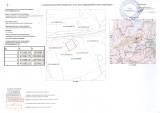 Администрациясельского поселения Верхняя Орлянкамуниципального района СергиевскийСамарской  областиПОСТАНОВЛЕНИЕ«29» марта 2023г.                                                                                                                                                                                                          №15Об установлении особого противопожарного режима на территории сельского поселения Верхняя Орлянка муниципального района СергиевскийВ соответствии со статьей 30 Федерального закона от 21.12.1994  №69-ФЗ «О пожарной безопасности», статьей 12 Закона Самарской области от 11.10.2005 № 177-ГД «О пожарной безопасности», постановлением  Правительства Самарской области от 24.03.2023г. № 228 «Об особом противопожарном режиме на территории Самарской области», в целях обеспечения пожарной безопасности в пожароопасный период 2023 года,  Администрация сельского поселения Верхняя ОрлянкаПОСТАНОВЛЯЕТ:1Установить особый противопожарный режим на территории сельского поселения Верхняя Орлянка  муниципального района Сергиевский с 1 апреля по 15 октября 2023 года. 2. Запрещается с  1 апреля 2023 года на территории сельского поселения Верхняя Орлянка муниципального района Сергиевский:2.1. С установлением IV,V  класса пожарной опасности в лесах посещение гражданами и въезд в них транспортных средств без специального разрешения, выдаваемого Сергиевским лесничеством ГКУ СО «Самарские лесничества», кроме случаев, связанных с использованием лесов на основании заключенных государственных контрактов, договоров аренды участков лесного фонда, государственных заданий в целях проведения определенных видов работ по обеспечению пожарной и санитарной безопасности в лесах, а также осуществления мониторинга пожарной опасности в лесах уполномоченными лицами;2.2. Проведение пала сухой травы (стерни) и пожнивных остатков на землях любого назначения и вида использования, за исключением земель сельскохо-зяйственного назначения и земель запаса,  на которых допускается уничтожение сухой травянистой растительности, стерни, пожнивных остатков путем сжигания при условии соблюдения требований пожарной безопасности, установленных Постановлением Правительства РФ от 16.09.2020 № «Об утверждении Правил противопожарного режима в Российской Федерации»;2.3. Применение пиротехнических изделий и огневых эффектов в зданиях (сооружениях) и на открытых территориях, за исключением мероприятий, проводимых в плановом порядке в период государственных праздников (и (или) иных торжественных мероприятий) организациями, предприятиями и учреждениями, и согласованные  установленным порядком;2.4. Приготовление пищи с использованием газовых баллонов, а также иных устройств, работающих под давлением на территории общего пользования;2.5. Использование мангалов (жаровен) на территории общего пользования, за исключением мероприятий, проводимых в плановом порядке в период государственных праздников (и (или) иных торжественных мероприятий) организациями, предприятиями и учреждениями, и согласованные  в установленном порядке;2.6. Разведение костров на территории общего пользования, сжигание мусора, листвы, травы, стройматериалов и их остатков, иных отходов на территории населенных пунктов, организаций (независимо от ведомственной принадлежности и формы собственности, а также об определении границ прилегающих территорий путем заключения соглашения о выполнении работ по благоустройству прилегающей территории), и частных предпринимателей, приусадебных, садовых и дачных участках частных домовладений, при этом необходимо обеспечить выполнение мероприятий по окашиванию и своевременной уборке травянистой растительности;2.7.Накапливание и размещение отходов производства и потребления, имущества, строительного мусора и стройматериалов на территории общего пользования поселений.3. Рекомендовать руководителям предприятий, учреждений, организаций (далее - объекты экономики) независимо от организационно-правовой формы:- провести внеплановые противопожарные инструктажи и дополнительные практические занятия для работников по отработке действий при возникновении пожаров и эвакуации из зданий;- привести в исправное состояние источники противопожарного водоснабжения и первичные средства пожаротушения;- организовать уборку и своевременный вывоз мусора (отходов) с территорий подведомственных организаций.4.Опубликовать настоящее постановление в газете «Сергиевский вестник».5. Контроль за выполнением настоящего постановления оставляю за собой.Глава сельского поселения Верхняя Орлянкамуниципального района Сергиевский                                            Р.Р. ИсмагиловАдминистрациясельского поселения Воротнее муниципального района СергиевскийСамарской  областиПОСТАНОВЛЕНИЕ«29» марта 2023г.                                                                                                                                                                                                          №14Об установлении особого противопожаного режима на территории сельского поселения Воротнее муниципального района СергиевскийВ соответствии со статьей 30 Федерального закона от 21.12.1994  № 69-ФЗ «О пожарной безопасности», статьей 12 Закона Самарской области от 11.10.2005 № 177-ГД «О пожарной безопасности», постановлением  Правительства Самарской области от 24.03.2023г. № 228 «Об особом противопожарном режиме на территории Самарской области», в целях обеспечения пожарной безопасности в пожароопасный период 2023 года,  Администрация сельского поселения ВоротнееПОСТАНОВЛЯЕТ:1Установить особый противопожарный режим на территории сельского поселения Воротнее муниципального района Сергиевский с 1 апреля по 15 октября 2023 года. 2. Запрещается с 1 апреля 2023 года на территории сельского поселения Воротнее муниципального района Сергиевский:2.1. С установлением IV,V  класса пожарной опасности в лесах посещение гражданами и въезд в них транспортных средств без специального разрешения, выдаваемого Сергиевским лесничеством ГКУ СО «Самарские лесничества», кроме случаев, связанных с использованием лесов на основании заключенных государственных контрактов, договоров аренды участков лесного фонда, государственных заданий в целях проведения определенных видов работ по обеспечению пожарной и санитарной безопасности в лесах, а также осуществления мониторинга пожарной опасности в лесах уполномоченными лицами;2.2. Проведение пала сухой травы (стерни) и пожнивных остатков на землях любого назначения и вида использования, за исключением земель сельскохозяйственного назначения и земель запаса,  на которых допускается уничтожение сухой травянистой растительности, стерни, пожнивных остатков путем сжигания при условии соблюдения требований пожарной безопасности, установленных Постановлением Правительства РФ от 16.09.2020 № «Об утверждении Правил противопожарного режима в Российской Федерации»;2.3. Применение пиротехнических изделий и огневых эффектов в зданиях (сооружениях) и на открытых территориях, за исключением мероприятий, проводимых в плановом порядке в период государственных праздников (и (или) иных торжественных мероприятий) организациями, предприятиями и учреждениями, и согласованные  установленным порядком;2.4. Приготовление пищи с использованием газовых баллонов, а также иных устройств, работающих под давлением на территории общего пользования;2.5. Использование мангалов (жаровен) на территории общего пользования, за исключением мероприятий, проводимых в плановом порядке в период государственных праздников (и (или) иных торжественных мероприятий) организациями, предприятиями и учреждениями, и согласованные  в установленном порядке;2.6. Разведение костров на территории общего пользования, сжигание мусора, листвы, травы, стройматериалов и их остатков, иных отходов на территории населенных пунктов, организаций (независимо от ведомственной принадлежности и формы собственности, а также об определении границ прилегающих территорий путем заключения соглашения о выполнении работ по благоустройству прилегающей территории), и частных предпринимателей, приусадебных, садовых и дачных участках частных домовладений, при этом необходимо обеспечить выполнение мероприятий по окашиванию и своевременной уборке травянистой растительности;2.7.Накапливание и размещение отходов производства и потребления, имущества, строительного мусора и стройматериалов на территории общего пользования поселений.3. Рекомендовать руководителям предприятий, учреждений, организаций (далее - объекты экономики) независимо от организационно-правовой формы:- провести внеплановые противопожарные инструктажи и дополнительные практические занятия для работников по отработке действий при возникновении пожаров и эвакуации из зданий;- привести в исправное состояние источники противопожарного водоснабжения и первичные средства пожаротушения;- организовать уборку и своевременный вывоз мусора (отходов) с территорий подведомственных организаций.4.Опубликовать настоящее постановление в газете «Сергиевский вестник».5. Контроль за выполнением настоящего постановления оставляю за собой.Глава сельского поселения Воротнее муниципального района Сергиевский                                            С.А.НикитинАдминистрациясельского поселения Елшанка муниципального района СергиевскийСамарской  областиПОСТАНОВЛЕНИЕ«29»   03   2023г.                                                                                                                                                                                                        №14Об установлении особого противопожарного режима на территории сельского поселения Елшанка муниципального района СергиевскийВ соответствии со статьей 30 Федерального закона от 21.12.1994  № 69-ФЗ «О пожарной безопасности», статьей 12 Закона Самарской области от 11.10.2005 № 177-ГД «О пожарной безопасности», постановлением  Правительства Самарской области от 24.03.2023г. № 228 «Об особом противопожарном режиме на территории Самарской области», в целях обеспечения пожарной безопасности в пожароопасный период 2023 года,  Администрация сельского поселения ЕлшанкаПОСТАНОВЛЯЕТ:1Установить особый противопожарный режим на территории сельского поселения Елшанка муниципального района Сергиевский с 1 апреля по 15 октября 2023 года. 2. Запрещается с 1 апреля 2023 года на территории сельского поселения Елшанка муниципального района Сергиевский:2.1. С установлением IV,V  класса пожарной опасности в лесах посещение гражданами и въезд в них транспортных средств без специального разрешения, выдаваемого Сергиевским лесничеством ГКУ СО «Самарские лесничества», кроме случаев, связанных с использованием лесов на основании заключенных государственных контрактов, договоров аренды участков лесного фонда, государственных заданий в целях проведения определенных видов работ по обеспечению пожарной и санитарной безопасности в лесах, а также осуществления мониторинга пожарной опасности в лесах уполномоченными лицами;2.2. Проведение пала сухой травы (стерни) и пожнивных остатков на землях любого назначения и вида использования, за исключением земель сельскохозяйственного назначения и земель запаса,  на которых допускается уничтожение сухой травянистой растительности, стерни, пожнивных остатков путем сжигания при условии соблюдения требований пожарной безопасности, установленных Постановлением Правительства РФ от 16.09.2020 № «Об утверждении Правил противопожарного режима в Российской Федерации»;2.3. Применение пиротехнических изделий и огневых эффектов в зданиях (сооружениях) и на открытых территориях, за исключением мероприятий, проводимых в плановом порядке в период государственных праздников (и (или) иных торжественных мероприятий) организациями, предприятиями и учреждениями, и согласованные  установленным порядком;2.4. Приготовление пищи с использованием газовых баллонов, а также иных устройств, работающих под давлением на территории общего пользования;2.5. Использование мангалов (жаровен) на территории общего пользования, за исключением мероприятий, проводимых в плановом порядке в период государственных праздников (и (или) иных торжественных мероприятий) организациями, предприятиями и учреждениями, и согласованные  в установленном порядке;2.6. Разведение костров на территории общего пользования, сжигание мусора, листвы, травы, стройматериалов и их остатков, иных отходов на территории населенных пунктов, организаций (независимо от ведомственной принадлежности и формы собственности, а также об определении границ прилегающих территорий путем заключения соглашения о выполнении работ по благоустройству прилегающей территории), и частных предпринимателей, приусадебных, садовых и дачных участках частных домовладений, при этом необходимо обеспечить выполнение мероприятий по окашиванию и своевременной уборке травянистой растительности;2.7.Накапливание и размещение отходов производства и потребления, имущества, строительного мусора и стройматериалов на территории общего пользования поселений.3. Рекомендовать руководителям предприятий, учреждений, организаций (далее - объекты экономики) независимо от организационно-правовой формы:- провести внеплановые противопожарные инструктажи и дополнительные практические занятия для работников по отработке действий при возникновении пожаров и эвакуации из зданий;- привести в исправное состояние источники противопожарного водоснабжения и первичные средства пожаротушения;- организовать уборку и своевременный вывоз мусора (отходов) с территорий подведомственных организаций.4.Опубликовать настоящее постановление в газете «Сергиевский вестник».5. Контроль за выполнением настоящего постановления оставляю за собой.Глава сельского поселения Елшанка муниципального района Сергиевский                                            С.В.ПрокаевАдминистрациясельского поселения Калиновкамуниципального района СергиевскийСамарской  областиПОСТАНОВЛЕНИЕ«29» марта 2023г.                                                                                                                                                                                                          №18Об установлении особого противопожарного режима на территории сельского поселения Калиновка муниципального района СергиевскийВ соответствии со статьей 30 Федерального закона от 21.12.1994  № 69-ФЗ «О пожарной безопасности», статьей 12 Закона Самарской области от 11.10.2005 № 177-ГД «О пожарной безопасности», постановлением  Правительства Самарской области от 24.03.2023г. № 228 «Об особом противопожарном режиме на территории Самарской области», в целях обеспечения пожарной безопасности в пожароопасный период 2023 года,  Администрация сельского поселения КалиновкаПОСТАНОВЛЯЕТ:1Установить особый противопожарный режим на территории сельского поселения Калиновка  муниципального района Сергиевский с 1 апреля по 15 октября 2023 года. 2. Запрещается с 1 апреля 2023 года на территории сельского поселения Калиновка муниципального района Сергиевский:2.1. С установлением IV,V  класса пожарной опасности в лесах посещение гражданами и въезд в них транспортных средств без специального разрешения, выдаваемого Сергиевским лесничеством ГКУ СО «Самарские лесничества», кроме случаев, связанных с использованием лесов на основании заключенных государственных контрактов, договоров аренды участков лесного фонда, государственных заданий в целях проведения определенных видов работ по обеспечению пожарной и санитарной безопасности в лесах, а также осуществления мониторинга пожарной опасности в лесах уполномоченными лицами;2.2. Проведение пала сухой травы (стерни) и пожнивных остатков на землях любого назначения и вида использования, за исключением земель сельскохо-зяйственного назначения и земель запаса,  на которых допускается уничтожение сухой травянистой растительности, стерни, пожнивных остатков путем сжигания при условии соблюдения требований пожарной безопасности, установленных Постановлением Правительства РФ от 16.09.2020 № «Об утверждении Правил противопожарного режима в Российской Федерации»;2.3. Применение пиротехнических изделий и огневых эффектов в зданиях (сооружениях) и на открытых территориях, за исключением мероприятий, проводимых в плановом порядке в период государственных праздников (и (или) иных торжественных мероприятий) организациями, предприятиями и учреждениями, и согласованные  установленным порядком;2.4. Приготовление пищи с использованием газовых баллонов, а также иных устройств, работающих под давлением на территории общего пользования;2.5. Использование мангалов (жаровен)на территории общего пользования, за исключением мероприятий, проводимых в плановом порядке в период государственных праздников (и (или) иных торжественных мероприятий) организациями, предприятиями и учреждениями, и согласованные  в установленном порядке;2.6. Разведение костров на территории общего пользования, сжигание мусора, листвы, травы, стройматериалов и их остатков, иных отходов на территории населенных пунктов, организаций (независимо от ведомственной принадлежности и формы собственности, а также об определении границ прилегающих территорий путем заключения соглашения о выполнении работ по благоустройству прилегающей территории), и частных предпринимателей, приусадебных, садовых и дачных участках частных домовладений, при этом необходимо обеспечить выполнение мероприятий по окашиванию и своевременной уборке травянистой растительности;2.7.Накапливание и размещение отходов производства и потребления, имущества, строительного мусора и стройматериалов на территории общего пользования поселений.3. Рекомендовать руководителям предприятий, учреждений, организаций (далее - объекты экономики) независимо от организационно-правовой формы:- провести внеплановые противопожарные инструктажи и дополнительные практические занятия для работников по отработке действий при возникновении пожаров и эвакуации из зданий;- привести в исправное состояние источники противопожарного водоснабжения и первичные средства пожаротушения;- организовать уборку и своевременный вывоз мусора (отходов) с территорий подведомственных организаций.4.Опубликовать настоящее постановление в газете «Сергиевский вестник».5. Контроль за выполнением настоящего постановления оставляю за собой.Глава сельского поселения Калиновка муниципального района Сергиевский                                            С.В. БеспаловАДМИНИСТРАЦИЯСЕЛЬСКОГО ПОСЕЛЕНИЯ ЛИПОВКАМУНИЦИПАЛЬНОГО РАЙОНА СЕРГИЕВСКИЙСАМАРСКОЙ ОБЛАСТИПОСТАНОВЛЕНИЕот 29.03.2023 г.                                                                                                                                                                                                              №15О подготовке проекта изменений в Генеральный план сельского поселения Липовка муниципального района Сергиевский Самарской областиВ соответствии с частью 2 статьи 24 Градостроительного кодекса Российской Федерации, Федеральным законом от 06.10.2003 № 131-ФЗ «Об общих принципах организации местного самоуправления в Российской Федерации», руководствуясь Уставом сельского поселения Липовка муниципального района Сергиевский Самарской области, постановляю:1.Подготовить проект изменений в Генеральный план сельского поселения Липовка муниципального района Сергиевский Самарской области, утвержденный решением Собрания представителей сельского поселения Липовка муниципального района Сергиевский Самарской области от 26.11.2013 №21 (в ред. от 20.12.2019 № 39, от 26.12.2022 №40), (далее – проект изменений в Генеральный план), в части установления функциональной зоны «Производственные зоны, зоны инженерной и транспортной инфраструктур» для территории, указанной в Приложении №1 к настоящему постановлению. 2.Утвердить порядок и сроки проведения работ по подготовке изменений в Генеральный план в соответствии с Приложением № 2 к настоящему Постановлению.3.Предложения заинтересованных лиц, связанные с корректировкой генерального плана сельского поселения Липовка по вопросу, указанному в пункте 1 настоящего Постановления, принимаются в срок до «05» апреля 2023 года по адресу: 446565,Самарская область, Сергиевский район, с. Липовка, ул. Центральная, д. 16.4.Настоящее постановление вступает в силу со дня его официального опубликования.5.Опубликовать настоящее Постановление в газете «Сергиевский вестник» и на официальном сайте администрации поселения по адресу http://sergievsk.ru.6.Контроль за исполнением настоящего постановления оставляю за собой.Глава сельского поселения Липовка муниципального района Сергиевский Самарской области           С.И. ВершининПриложение № 1к постановлению Администрации сельского поселения Липовка муниципального района Сергиевский Самарской области от «29» марта 2023 года № 15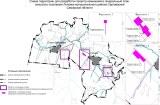 Приложение № 2к Постановлению Администрации сельского поселения Липовка  муниципального района Сергиевский Самарской области от «29» марта 2023 года № 15Порядок и сроки проведения работ по подготовке проекта изменений в генеральный план сельского поселения Липовка муниципального района  Сергиевский Самарской области (далее также – проект изменений в генеральный план)Администрациясельского поселения Серноводск муниципального района Сергиевский Самарской  областиПОСТАНОВЛЕНИЕ«29» марта 2023г.                                                                                                                                                                                                          №16Об утверждении актуализированной схемы водоснабжения и водоотведения сельского поселения Серноводск муниципального района Сергиевский  Самарской области на период  до 2033 г.В соответствии с Федеральным законом от 7 декабря 2011г. №416-ФЗ «О водоснабжении и водоотведении», руководствуясь постановлением Правительства Российской Федерации от 5 сентября 2013г. №782 «О схемах водоснабжения и водоотведения», Уставом сельского поселения Серноводск муниципального района Сергиевский Самарской области, администрация сельского поселения Серноводск муниципального района Сергиевский  Самарской областиПОСТАНОВЛЯЕТ:1.Утвердить прилагаемую актуализированную схему водоснабжения и водоотведения сельского поселения Серноводск муниципального района Сергиевский Самарской области на период до 2033г.2.Опубликовать настоящее Постановление, актуализированную схему водоснабжения и водоотведения сельского поселения Серноводск  муниципального района Сергиевский Самарской области на период до 2033 г. в газете «Сергиевский вестник» и на официальном сайте.3.Настоящее Постановление вступает в силу со дня его официального опубликования.Глава сельского поселения Серноводскмуниципального района Сергиевский                 В.В.ТулгаевПриложение                                  к Постановлению администрации сельского поселения Серноводск муниципального района Сергиевский Самарской областиот «29» марта 2023 г. №16СХЕМА ВОДОСНАБЖЕНИЯ И ВОДООТВЕДЕНИЯ СЕЛЬСКОГО ПОСЕЛЕНИЯ СЕРНОВОДСК МУНИЦИПАЛЬНОГО РАЙОНА СЕРГИЕВСКИЙ САМАРСКОЙ ОБЛАСТИ НА ПЕРИОД ДО 2033 ГОДА (АКТУАЛИЗАЦИЯ НА 2023 ГОД)2023 г.ОГЛАВЛЕНИЕОглавление	2Термины и определения принятые в работе	3Глава 1. Цели проведения актуализации	9Глава 2. Схема водоснабжения	14Раздел 2.1. Технико-экономическое состояние централизованной системы водоснабжения сельского поселения	14Раздел 2.2. Направления развития централизованных систем водоснабжения	43Раздел 2.3. Баланс водоснабжения и потребления, горячей, питьевой, технической воды	50Раздел 2.4. Предложения по строительству, реконструкции и модернизации объектов централизованных систем водоснабжения	82Раздел 2.5. Экологические аспекты мероприятий по строительству объектов централизованных систем водоснабжения	95Раздел 2.6. Оценка объёмов капитальных вложений в строительство, реконструкцию и модернизацию объектов централизованных систем водоснабжения	97Раздел 2.7. Плановые показатели развития централизованных систем водоснабжения	102Раздел 2.8 Перечень выявленных бесхозяйных объектов централизованных систем водоснабжения (в случае их выявления) и перечень организаций, уполномоченных на их эксплуатацию	104Глава 3.  Схема водоотведения	106Раздел 3.1. Существующее положение в сфере водоотведения поселения	106Раздел 3.2. Баланс сточных вод в системе водоотведения	133Раздел 3.3. Прогноз объёма сточных вод	142Раздел 3.4. Предложения по строительству объектов централизованных систем водоотведения	150Раздел 3.5. Экологические аспекты мероприятий по строительству и реконструкции объектов системы водоотведения	162Раздел 3.6. Оценка потребности в капитальных вложениях в строительство, реконструкцию и модернизацию объектов централизованной системы водоотведения	167Раздел 3.7. Плановые показатели развития централизованных систем водоотведения	170Раздел 3.8 Перечень выявленных бесхозяйных объектов централизованной системы водоотведения (в случае их выявления) и перечень организаций, уполномоченных на их эксплуатацию	172Приложение №1 – Протоколы лабораторных испытаний питьевой водыТермины и определения принятые в работеВ настоящей работе применяются понятия, используемые в Федеральном законе от 07 декабря 2011г. №416-ФЗ (с изменениями) «О водоснабжении и водоотведении» (далее – Федеральный закон «О водоснабжении и водоотведении»), а также следующие термины и определения:1)абонент - физическое либо юридическое лицо, заключившее или обязанное заключать договор горячего водоснабжения, холодного водоснабжения и (или) договор водоотведения, единый договор холодного водоснабжения и водоотведения;2)водоотведение - прием, транспортировка и очистка сточных вод с использованием централизованной системы водоотведения;3)водоподготовка - обработка воды, обеспечивающая ее использование в качестве питьевой или технической воды;4)водоснабжение - водоподготовка, транспортировка и подача питьевой или технической воды абонентам с использованием централизованных или нецентрализованных систем холодного водоснабжения (холодное водоснабжение) или приготовление, транспортировка и подача горячей воды абонентам с использованием централизованных или нецентрализованных систем горячего водоснабжения (горячее водоснабжение);5)водопроводная сеть - комплекс технологически связанных между собой инженерных сооружений, предназначенных для транспортировки воды, за исключением инженерных сооружений, используемых также в целях тепло-снабжения;6)гарантирующая организация - организация, осуществляющая холодное водоснабжение и (или) водоотведение, определенная решением органа местного самоуправления (за исключением случаев, предусмотренных настоящим Федеральным законом), которая обязана заключать договор холодного водоснабжения, договор водоотведения, единый договор холодного водоснабжения и водоотведения с любым обратившимся к ней лицом, чьи объекты подключены (технологически присоединены) к централизованной системе холодного водоснабжения и (или) водоотведения;7)горячая вода - вода, приготовленная путем нагрева питьевой или технической воды с использованием тепловой энергии, а при необходимости также путем очистки, химической подготовки и других технологических операций, осуществляемых с водой;8)инвестиционная программа организации, осуществляющей горячее водоснабжение, холодное водоснабжение и (или) водоотведение (далее также - инвестиционная программа), - программа мероприятий по строительству, реконструкции и модернизации объектов централизованной системы горячего водоснабжения, холодного водоснабжения и (или) водоотведения;9)канализационная сеть - комплекс технологически связанных между собой инженерных сооружений, предназначенных для транспортировки сточных вод;10)качество и безопасность воды (далее - качество воды) – совокупность показателей, характеризующих физические, химические, бактериологические, органолептические и другие свойства воды, в том числе ее температуру;11)коммерческий учет воды и сточных вод (далее также – коммерческий учет) - определение количества поданной (полученной) за определенный период воды, принятых (отведенных) сточных вод с помощью средств измерений (далее - приборы учета) или расчетным способом;11_1) локальное очистное сооружение - сооружение или устройство, обеспечивающие очистку сточных вод абонента до их отведения (сброса) в централизованную систему водоотведения (канализации);12)нецентрализованная система горячего водоснабжения – сооружения и устройства, в том числе индивидуальные тепловые пункты, с использова- нием которых приготовление горячей воды осуществляется абонентом само- стоятельно;13)нецентрализованная система холодного водоснабжения - сооружения и устройства, технологически не связанные с централизованной системой холодного водоснабжения и предназначенные для общего пользования или пользования ограниченного круга лиц;13_1) нормативы состава сточных вод - устанавливаемые в целях охраны водных объектов от загрязнения показатели концентрации загрязняющих веществ в составе сточных вод абонента, сбрасываемых в централизованную си- стему водоотведения (канализации);14)объект централизованной системы горячего водоснабжения, холод- ного водоснабжения и (или) водоотведения - инженерное сооружение, входящее в состав централизованной системы горячего водоснабжения (в том числе центральные тепловые пункты), холодного водоснабжения и (или) водоотведения, непосредственно используемое для горячего водоснабжения, холодного водоснабжения и (или) водоотведения;15)организация, осуществляющая холодное водоснабжение и (или) водоотведение (организация водопроводно-канализационного хозяйства), - юридическое лицо, осуществляющее эксплуатацию централизованных систем холодного водоснабжения и (или) водоотведения, отдельных объектов таких систем. В целях настоящего Федерального закона к организациям, осуществляющим холодное водоснабжение и (или) водоотведение (организациям водо- проводно-канализационного хозяйства), приравниваются индивидуальные предприниматели, осуществляющие эксплуатацию централизованных систем холодного водоснабжения и (или) водоотведения, отдельных объектов таких систем;16)организация, осуществляющая горячее водоснабжение, - юридическое лицо, осуществляющее эксплуатацию централизованной системы горячего водоснабжения, отдельных объектов такой системы. В целях настоящего Федерального закона к организациям, осуществляющим горячее водоснабжение, приравниваются индивидуальные предприниматели, осуществляющие эксплуатацию централизованных систем горячего водоснабжения, отдельных объектов таких систем;17)орган регулирования тарифов в сфере водоснабжения и водоотведе- ния (далее - орган регулирования тарифов) - уполномоченный орган исполнительной власти субъекта Российской Федерации в области государственного регулирования тарифов либо в случае передачи соответствующих полномочий законом субъекта Российской Федерации орган местного самоуправления, осуществляющий регулирование тарифов в сфере водоснабжения и водоотве- дения;18)питьевая вода - вода, за исключением бутилированной питьевой воды, предназначенная для питья, приготовления пищи и других хозяйственно- бытовых нужд населения, а также для производства пищевой продукции;18_1) показатели надежности, качества, энергетической эффективности объектов централизованных систем горячего водоснабжения, холодного водоснабжения и (или) водоотведения (далее также - показатели надежности, качества, энергетической эффективности) - показатели, применяемые для контроля за исполнением обязательств концессионера по созданию и (или) реконструкции объектов концессионного соглашения, реализацией инвестиционной программы, производственной программы организацией, осуществляющей горячее водоснабжение, холодное водоснабжение и (или) водоотведение, а также в целях регулирования тарифов;19)предельные индексы изменения тарифов в сфере водоснабжения и водоотведения (далее - предельные индексы) - индексы максимально и (или) минимально возможного изменения действующих тарифов на питьевую воду и водоотведение, устанавливаемые в среднем по субъектам Российской Федерации на год, если иное не установлено другими федеральными законами или решением Правительства Российской Федерации, и выраженные в процентах. Указанные предельные индексы устанавливаются и применяются до 1 января 2016 года;20)приготовление горячей воды - нагрев воды, а также при необходимости очистка, химическая подготовка и другие технологические процессы, осуществляемые с водой;21)производственная программа организации, осуществляющей горя- чее водоснабжение, холодное водоснабжение и (или) водоотведение (далее - производственная программа), - программа текущей (операционной) деятельности такой организации по осуществлению горячего водоснабжения, холодного водоснабжения и (или) водоотведения, регулируемых видов деятельности в сфере водоснабжения и (или) водоотведения;22)состав и свойства сточных вод - совокупность показателей, характеризующих физические, химические, бактериологические и другие свойства сточных вод, в том числе концентрацию загрязняющих веществ, иных веществ и микроорганизмов в сточных водах;23)сточные воды централизованной системы водоотведения (далее - сточные воды) - принимаемые от абонентов в централизованные системы водоотведения воды, а также дождевые, талые, инфильтрационные, поливомоечные, дренажные воды, если централизованная система водоотведения предназначена для приема таких вод;24)техническая вода - вода, подаваемая с использованием централизованной или нецентрализованной системы водоснабжения, не предназначенная для питья, приготовления пищи и других хозяйственно-бытовых нужд населе- ния или для производства пищевой продукции;25)техническое обследование централизованных систем горячего водоснабжения, холодного водоснабжения и (или) водоотведения – оценка технических характеристик объектов централизованных систем горячего водоснабжения, холодного водоснабжения и (или) водоотведения;25_1) транзитная организация - организация, осуществляющая эксплуатацию водопроводных и (или) канализационных сетей и (или) сооружений на них, оказывающая услуги по транспортировке воды и (или) сточных вод и соответствующая утвержденным Правительством Российской Федерации критериям отнесения собственников или иных законных владельцев водопро- водных и (или) канализационных сетей и (или) сооружений на них к транзитным организациям (данное положение применяется к регулированию сходных отношений с участием индивидуальных предпринимателей);26)транспортировка воды (сточных вод) - перемещение воды (сточных вод), осуществляемое с использованием водопроводных (канализационных) сетей;27)централизованная система горячего водоснабжения – комплекс технологически связанных между собой инженерных сооружений, предназначенных для горячего водоснабжения путем отбора горячей воды из тепловой сети (далее - открытая система теплоснабжения (горячего водоснабжения) или из сетей горячего водоснабжения либо путем нагрева воды без отбора горячей воды из тепловой сети с использованием центрального теплового пункта (далее - закрытая система горячего водоснабжения);28)централизованная система водоотведения (канализации) - комплекс технологически связанных между собой инженерных сооружений, предназначенных для водоотведения;28_1) централизованная система водоотведения поселения или сельского округа - комплекс технологически связанных между собой инженерных сооружений, предназначенных для водоотведения с территории поселения или сельского округа;29)централизованная система холодного водоснабжения – комплекс технологически связанных между собой инженерных сооружений, предназна- ченных для водоподготовки, транспортировки и подачи питьевой и (или) технической воды абонентам.ГЛАВА 1. ЦЕЛИ ПРОВЕДЕНИЯ АКТУАЛИЗАЦИИАктуализация (корректировка) схемы водоснабжения и водоотведения необходима для устранения многообразия методов и подходов, применяемых при их разработке, а также приведения их структуры к возможному единообразию в соответствии с постановлением Правительства РФ от 05.09.2013 № 782 (с изменениями) «О схемах водоснабжения и водоотведения».Актуализация схемы водоснабжения и водоотведения осуществляется при наличии одного из следующих условий:а) ввод в эксплуатацию построенных, реконструированных и модернизированных объектов централизованных систем водоснабжения и (или) водоотведения;б) изменение условий водоснабжения (гидрогеологических характеристик потенциальных источников водоснабжения), связанных с изменением природных условий и климата;в) проведение технического обследования централизованных систем водоснабжения и (или) водоотведения в период действия схемы водоснабжения и водоотведения;г) реализация мероприятий, предусмотренных планами и инвестиционными программами по снижению сбросов загрязняющих веществ, иных веществ и микроорганизмов в поверхностные водные объекты, подземные водные объекты и на водозаборные площади, утвержденных в установленном порядке (в случае наличия таких инвестиционных программ и планов, действующих на момент разработки схем водоснабжения и водоотведения);д) реализация мероприятий, предусмотренных планами по приведению качества питьевой воды и горячей воды в соответствие с установленными требованиями;е) изменение объема поставки горячей воды, холодной воды, водоотведения по централизованным системам горячего водоснабжения, холодного водоснабжения и (или) водоотведения в связи с реализацией мероприятий по прекращению функционирования открытых систем теплоснабжения (горячего водоснабжения) (прекращение горячего водоснабжения с использованием открытых систем теплоснабжения (горячего водоснабжения) и перевод абонентов, подключенных (технологически присоединенных) к таким системам, на закрытые системы теплоснабжения (горячего водоснабжения);ж) необходимость внесения в схему водоснабжения и водоотведения сведений об отнесении централизованной системы водоотведения (канализации) к централизованным системам водоотведения поселений или городских округов либо исключения таких сведений из схемы водоснабжения и водоотведения.Актуализация (корректировка) схемы водоснабжения и водоотведения проводится в целях предотвращения строительства объектов водоснабжения, создание и использование которых не отвечает требованиям Федерального закона №416-ФЗ от 07 декабря 2011 года (с изменениями) «О водоснабжении и водоотведении» или наносит ущерб охраняемым законом правам и интересам граждан, юридических лиц и государства, а также внесения рекомендаций по их доработке в целях унификации и (или) внесения изменений в ранее утвержденные схемы водоснабжения и водоотведения.Основанием для проведения актуализации схемы водоснабжения и водоотведения сельского поселения Серноводск является договор № 4424/22 от 15.12.2022 г., заключенный между ООО «СамараЭСКО» и Администрацией сельского поселения Серноводск муниципального района Сергиевский Самарской области.Согласно Градостроительному кодексу, основным документом, определяющим территориальное развитие сельского поселения и развитие систем водоснабжения и водоотведения, является его Генеральный план.В Генеральном плане принят проектный период до 2033 года включительно.Документы, предоставленные на актуализациюНа актуализацию предоставлены:•Схема водоснабжения и водоотведения сельского поселения Серноводск муниципального района Сергиевский Самарской области, выполненная в 2013 году, утвержденная Постановлением Главы сельского поселения Серноводск № 45 от 14.11.2013 г.;•Схема территориального планирования муниципального района Сергиевский Самарской области, утвержденная решением Собрания представителей муниципального района Сергиевский Самарской области № 3 от 28.01.2010 г.;•Программа «Комплексное развитие коммунальной инфраструктуры сельского поселения Серноводск муниципального района Сергиевский на 2016- 2020 годы и на период до 2025 года», утвержденная Решением Собрания представителей сельского поселения Серноводск муниципального района Сергиевский Самарской области № 28 от 19.09.2019 г.;•Программа «Комплексное развитие социальной инфраструктуры сельского поселения Серноводск муниципального района Сергиевский Самарской области на период на 2016-2020 годы и на период до 2040 года», утвержденная Постановлением Администрации сельского поселения Серноводск му- ниципального района Сергиевский Самарской области № 6 от 20.02.2016 г.;•Генеральный план сельского поселения Серноводск муниципального рай- она Сергиевский Самарской области, разработанный Государственным унитарным предприятием Самарской области институтом «ТеррНИИгражданпроект» в 2013 г., утверждённый Решением Собрания представителей сельского поселения Серноводск муниципального района Сергиевский Самарской области № 9 от 17.05.2013 г., проект изменений в Генеральный план сельского поселения Серноводск муниципального района Сергиев- ский Самарской области, выполненный в 2019 г.;•Решение Собрания представителей сельского поселения Серноводск муниципального района Сергиевский Самарской области «О внесении изменений в Генеральный план сельского поселения Серноводск муниципального района Сергиевский Самарской области» №39 от 20.12.2019 г.;•Заключение о результатах публичных слушаний по проекту решения Собрания представителей сельского поселения Серноводск муниципального района Сергиевский Самарской области «О внесении изменений в Генеральный план сельского поселения Серноводск муниципального района Сергиевский Самарской области», от 05.11.2019 г.;•Постановление Администрации сельского поселения Серноводск муниципального района Сергиевский Самарской области «Об утверждении состава и порядка подготовки генерального плана сельского поселения Серноводск муниципального района Сергиевский, порядка подготовки и внесения в него изменений, состава и порядка подготовки плана его реализации» от 20 мая 2022 г. № 25;•Концессионное соглашение в отношении объектов холодного водоснабжения на территории муниципального района Сергиевский Самарской области от 15.06.2016 г.;•Постановление Администрации муниципального района Сергиевский Самарской области «Об утверждении перечня объектов, в отношении кото- рых планируется заключение концессионных соглашений в 2022 году» от 18.01.2022 г. № 50.;•Государственная программа Самарской области «Энергосбережение и повышение энергетической эффективности» на 2014 – 2024 годы, утвержден- ная Постановлением Правительства Самарской области от 29.11.2013 № 702.;•Инвестиционная программа ООО «СамРЭК-Эксплуатация» по объекту «Проектирование и строительство Сергиевского группового водопровода, II очередь» в рамках «Концессионного соглашения в отношении объектов водоснабжения муниципального района Сергиевский Самарской области от 15.06.2016 г.» на 2016 - 2045 г.г.;•Санитарно-эпидемиологическое заключение №63.СЦ.04.000.Т.000341.03.13 от 26 марта 2013 года на проект «Зоны санитарной охраны поверхностного водозабора и водозаборных сооружений для хозяйственно-питьевого водоснабжения (водозабор «Красноярка») Сергиевского района Самарской области».ГЛАВА 2.  СХЕМА ВОДОСНАБЖЕНИЯРАЗДЕЛ 2.1. ТЕХНИКО-ЭКОНОМИЧЕСКОЕ СОСТОЯНИЕ ЦЕНТРАЛИЗОВАННОЙ СИСТЕМЫ ВОДОСНАБЖЕНИЯ СЕЛЬСКОГО ПОСЕЛЕНИЯ2.1.1Описание системы и структуры водоснабжения сельского поселения и деление территории на эксплуатационные зоныСергиевский район расположен в северо-восточной части Самарской об- ласти.Сельское поселение Серноводск расположено в центральной части муниципального района Сергиевский.Сельское поселение Серноводск граничит:-с сельским поселением Антоновка;-с сельским поселением Кармало-Аделяково;-с сельским поселением Калиновка;-с городским поселением Суходол;-с сельским поселением Сургут;-с сельским поселением Сергиевск.Сельское поселение Серноводск, включает два населённых пункта: посёлок Серноводск и посёлок Красноярка.Административным центром поселения является посёлок Серноводск.Существующая численность населения сельского поселения Серноводск по состоянию на 01.01.2022 г. составляет 3454 человека.Структура системы водоснабжения зависит от многих факторов, из которых главными являются следующие: расположение, мощность и качество воды источника водоснабжения, рельеф местности.Системой водоснабжения называют комплекс сооружений и устройств, обеспечивающий снабжение водой всех потребителей в любое время суток в необходимом количестве и с требуемым качеством. Система водоснабжения включает в себя следующие технологические комплексы:-водозаборные устройства (ВЗУ);-насосные станции I-го и II-го подъемов;-насосно-фильтровальная станция (НФС);-резервуары чистой воды (РЧВ);-напорные и магистральные водоводы, распределительные сети, колодцы, пожарные гидранты.Водозабор хозяйственно-питьевого назначения «Красноярка» - руслового типа, расположен в среднем течении р. Сок на ее левом берегу у п. Красноярка.Вода из подземного водозабора п. Красноярка по двум трубопроводам диаметром 325 мм подается на насосную станцию I-го подъема, откуда по двум напорным водоводам диаметром 325 мм поступает на насосную станцию II-го подъема. Со станции II-го подъема вода по двум водоводам диаметром 325 мм, поступает на НФС п. Серноводск, расположенную в 6,5 км от посёлка. На НФС происходит двухступенчатая очистка. После очистки и обеззараживания, питьевая вода по двум трубопроводам диаметром 325 мм попадает в два резервуара чистой воды, далее насосом узла управления воад подаётся потребителю: на курортную зону ФГБУЗ МРЦ «Сергиевские минеральные воды» ФМБА России, в с. Старое Якушкино, по двум водоводам диаметром 325 мм каждый - в п.г.т. Суходол. Один водовод проходит через п. Серноводск по ул. Московская, второй - через курортную зону, через р.Сургут.Посёлок Серноводск питается водой от водовода диаметром 325 мм, протяжённостью 3,0 км, проходящего по ул. Московская. По основным отводам на ул. Октябрьская - диаметром 160 мм, ул. Вокзальная - диаметром 160 мм и ул. Лесная - диаметром 114 мм и далее по посёлку. Поселковые сети кольцевые, выполненные из ПВХ, чугунных и стальных труб. В настоящее время завершается строительство северного группового водопровода для посёлков Серноводск и Суходол.Используется вода на хозяйственно-питьевые цели, пожаротушение и полив. Пожаротушение осуществляется из пожарных гидрантов сети и из реки. Хранение запаса воды на наружное пожаротушение осуществляется в резервуарах на НФС и в регулирующих резервуарах, расположенных восточнее посёлка Серноводск.В систему водоснабжения курортной зоны ФГБУЗ МРЦ «Сергиевские минеральные воды» ФМБА России кроме централизованного водоснабжения, включены четыре артезианские скважины. Вода из скважин поступает в существующие резервуары чистой воды, откуда в разводящие сети курорта.Централизованное водоснабжение посёлка Красноярка обеспечивается водозабором подземных вод, расположенным в южной части посёлка и состоящим из одной артезианской скважины. По уличным тупиковым сетям вода подаётся потребителям посёлка.Согласно Постановлению Правительства РФ от 5 сентября 2013 г. №782, (с изменениями) «О схемах водоснабжения и водоотведения» "эксплуатационная зона" - зона эксплуатационной ответственности организации, осуществляющей горячее водоснабжение или холодное водоснабжение и (или) водоотведение, определенная по признаку обязанностей (ответственности) организации по эксплуатации централизованных систем водоснабжения и (или) водоотведения.В настоящее время на территории сельского поселения Серноводск рас- положены следующие эксплуатационные зоны:1)эксплуатационная зона организации ООО «СамРЭК-Эксплуатация», включает эксплуатацию поверхностного водозабора «Красноярка» и водоводов муниципального района Сергиевский Самарской области;2)эксплуатационная зона организации ООО «СКК», включает эксплуатацию централизованных систем водоснабжения части п. Серноводск;3)эксплуатационная зона организации ФГБУЗ МРЦ «Сергиевские минеральные воды» ФМБА России, включает эксплуатацию водопроводных сетей курортной зоны «Сергиевские минеральные воды»;4)эксплуатационная зона централизованной системы водоснабжения п. Красноярка. Данные об эксплуатирующей организации заказчиком не предоставлены.На рисунке 2.1.1 представлено расположение населенных пунктов, входящих в сельское поселение Серноводск.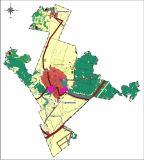 Рисунок 2.1.1 - Расположение населенных пунктов сельского поселения Серноводск2.1.2Описание территорий поселения, не охваченных централизованными системами водоснабженияВ настоящее время услугами централизованного холодного водоснабжения пользуются 2316 человек п. Серноводск. Уровень обеспечения централизованным холодным водоснабжением составляет 67%.Потребители курортной зоны ФГБУЗ МРЦ «Сергиевские минеральные воды» ФМБА России пользуются услугами централизованного холодного и горячего водоснабжения. Централизованной системой горячего водоснабжения обеспечены жилые дома п. Серноводск по ул. Революции д. 53 (96 чел.), ул. Ленина д. 1 (49 чел.), ул. Ленина д. 3 (44 чел.), ул. Советская д. 48 (19 чел.), ул. Советская д. 59 (40 чел.), курорт «Сергиевские минеральные воды» - корпуса № 3, 4, 10, водо и грязелечебница, поликлиника.Сведения об обеспеченности хоз. питьевым водоснабжением населения п. Красноярка заказчиком не предоставлены.2.1.3Описание технологических зон водоснабжения, зон централизованного и нецентрализованного водоснабжения (территорий, на которых водоснабжение осуществляется с использованием централизованных и нецентрализованных систем горячего водоснабжения, систем холодного водоснабжения соответственно) и перечень централизованных систем водоснабжения Федеральный закон от 7 декабря 2011 г. № 416-ФЗ (с изменениями) «О водоснабжении и водоотведении» и постановление правительства Российской Федерации от 05.09.2013 года № 782 (с изменениями) «О схемах водоснабжения и водоотведения» (вместе с «Правилами разработки и утверждения схем водоснабжения и водоотведения», «Требованиями к содержанию схем водо- снабжения и водоотведения») вводят новое понятие в сфере водоснабжения и водоотведения:-«технологическая зона водоснабжения» - часть водопроводной сети, принадлежащей организации, осуществляющей горячее водоснабжение или холодное водоснабжение, в пределах которой обеспечиваются нормативные значения напора (давления) воды при подаче ее потребителям в соответствии с расчетным расходом воды.Описание технологических зон холодного водоснабжения представлено в таблице 2.1.3.1.Таблица 2.1.3.1 – Технологические зоны холодного водоснабженияТехнологическая зона централизованной системы горячего водоснаб- жения в с.п. Серноводск:-центральная газовая котельная, расположенная в п. Серноводск, по ул. Чапаева, 2 (круглогодичная) - водогрейная отопительная с приготовлением горячей воды населению, проживающему в жилых домах по ул. Революции, д. 53 , ул. Ленина, д. 1, д. 3, ул. Советская, д. 48, ул. Советская, д. 59, для нужд ГВС курортной зоны ФГБУЗ МРЦ «Сергиевские минеральные воды» ФМБА России - корпусов № 3, 4, 10, водо и грязелечебница, поликлиника. Котельная находится на балансе ФГБУЗ МРЦ «Сергиевские минеральные воды» ФМБА России.Системы холодного водоснабженияВ соответствии с Федеральным законом Российской Федерации от 7 декабря 2011 г. № 416-ФЗ «О водоснабжении и водоотведении» (с изменениями):– централизованная система холодного водоснабжения – комплекс технологически связанных между собой инженерных сооружений, предназначенных для водоподготовки, транспортировки и подачи питьевой и (или) технической воды абонентам.- нецентрализованная система холодного водоснабжения - сооружения и устройства, технологически не связанные с централизованной системой холодного водоснабжения и предназначенные для общего пользования или пользования ограниченного круга лиц.В сельском поселении Серноводск существует несколько централизованных систем холодного водоснабжения для нужд населения и организаций:-посёлок Серноводск - водоснабжение посёлка осуществляется от водовода диаметром 325 мм, протяжённостью 3,0 км, проходящего по ул. Московская, идущего от водозабора поверхностных вод из реки Сок п. Красноярка;-Курортная зона ФГБУЗ МРЦ «Сергиевские минеральные воды» ФМБА России - водоснабжение курортной зоны осуществляется от водовода диаметром 325 мм, идущего от водозабора поверхностных вод из реки Сок п. Красноярка и четырёх артезианских скважин.-п. Красноярка - водоснабжение посёлка осуществляется от одной артезианской скважины.Нецентрализованная система холодного водоснабжения предназначена для удовлетворения потребностей в воде без транспортировки по трубопроводам. На территории с.п. Серноводск нецентрализованная система холодного водоснабжения присутствует в части индивидуальной жилищной застройки.Системы горячего водоснабженияВ соответствии с Федеральным законом Российской Федерации от 7 декабря 2011 г. № 416-ФЗ «О водоснабжении и водоотведении» (с изменениями):-централизованная система горячего водоснабжения - комплекс технологически связанных между собой инженерных сооружений, предназначенных для горячего водоснабжения путем отбора горячей воды из тепловой сети (далее - открытая система теплоснабжения (горячего водоснабжения) или из сетей горячего водоснабжения либо путем нагрева воды без отбора горячей воды из тепловой сети с использованием центрального теплового пункта (далее - закрытая система горячего водоснабжения); -нецентрализованная система горячего водоснабжения - сооружения и устройства, в том числе индивидуальные тепловые пункты, с использованием которых приготовление горячей воды осуществляется абонентом самостоятельно..."Централизованной системой горячего водоснабжения в с.п. Серноводск обеспечена курортная зона ФГБУЗ МРЦ «Сергиевские минеральные воды» ФМБА России (корпуса № 3, 4, 10, водо и грязелечебница), поликлиника, жилые дома по ул. Революции, д. 53, ул. Ленина, д. 1, д. 3, ул. Советская, д. 48, ул. Советская, д. 59.На территории с.п. Серноводск нецентрализованной системой горячего водоснабжения пользуется население п. Красноярка.2.1.4Описание результатов технического обследования централизованных систем водоснабжения2.1.4.1Описание состояния существующих источников водоснабжения и водозаборных сооруженийОписание состояния существующих источников водоснабжения и водозаборных сооружений с.п. Серноводск представлено, согласно технико-экономическому описанию создаваемых и реконструируемых объектов имущества в составе Объекта Соглашения и иного имущества, относящегося к Объекту Соглашения» (Приложение №4 к концессионному соглашению в отношении объектов водоснабжения муниципального района Сергиевский Самарской области от 15.06.2016 г.).Поверхностный водозабор п. СерноводскЦентрализованная система питьевого водоснабжения посёлка Серноводск имеет поверхностный водоисточник – река Сок.Водозабор хозяйственно-питьевого назначения «Красноярка» - руслового типа, расположен в среднем течении р. Сок на ее левом берегу у п. Красноярка. Общая характеристика поверхностного водозабора представлена в таблице 2.1.4.1.1.Таблица 2.1.4.1.1 - Общая характеристика поверхностного водозабораИмеется положительное санитарно-эпидемиологическое заключение № 63.СЦ.04.000.Т.000341.03.13 от 26 марта 2013 года на проект «Зоны санитарной охраны поверхностного водозабора и водозаборных сооружений для хозяйственно-питьевого водоснабжения (водозабор «Красноярка») Сергиевского района Самарской области».Схема расположения поверхностного водозабора п. Красноярка, согласно проекту «Зоны санитарной охраны поверхностного водозабора и водозаборных сооружений для хозяйственно-питьевого водоснабжения (водозабор «Красноярка») Сергиевского района Самарской области», предоставленная ООО «СКК», представлена на рисунке 2.1.4.1.1.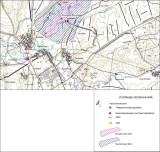 Рисунок 2.1.4.1.1 - Схема расположения поверхностного водозабора п. КраснояркаВода из подземного водозабора п. Красноярка по двум трубопроводам диаметром 325 мм подается на насосную станцию I-го подъема, откуда по двум напорным водоводам диаметром 325 мм поступает на насосную станцию II-го подъема. Со станции II-го подъема вода по двум водоводам диаметром 325 мм, поступает на НФС п. Серноводск, расположенную в 6,5 км от посёлка. На НФС происходит двухступенчатая очистка. После очистки и обеззараживания, питьевая вода по двум трубопроводам диаметром 325 мм попадает в два резервуара чистой воды, далее насосом узла управления вода подаётся потребителю: на курортную зону ФГБУЗ МРЦ «Сергиевские минеральные воды» ФМБА России, в с. Старое Якушкино, по двум водоводам диаметром 325 мм каждый - в п.г.т. Суходол. Один водовод проходит через п. Серноводск по ул. Московская, второй - через курортную зону, через р. Сургут.Посёлок Серноводск питается водой от водовода диаметром 325 мм, протяжённостью 3,0 км, проходящего по ул. Московская. По основным отводам на ул. Октябрьская - диаметром 160 мм, ул. Вокзальная - диаметром 160 мм и ул. Лесная - диаметром 114 мм и далее по посёлку. Поселковые сети кольцевые, выполненные из ПВХ, чугунных и стальных труб.В настоящее время завершается строительство северного группового водопровода для п. Серноводск и п.г.т. Суходол.Используется вода на хозяйственно-питьевые цели, пожаротушение и полив. Пожаротушение осуществляется из пожарных гидрантов сети и из реки. Хранение запаса воды на наружное пожаротушение осуществляется в резервуарах на НФС и в регулирующих резервуарах, расположенных восточнее посёлка Серноводск.Курортная зона ФГБУЗ МРЦ «Сергиевские минеральные воды» ФМБА РоссииВодоснабжение курортной зоны осуществляется от водовода диаметром 325 мм, идущего от водозабора поверхностных вод из реки Сок п. Красноярка и четырёх артезианских скважин. Вода из скважин поступает в существующие резервуары, оттуда подаётся в разводящие сети курорта.Характеристика артезианских скважин курортной зоны ФГБУЗ МРЦ «Сергиевские минеральные воды» ФМБА России - не представлена.Посёлок КраснояркаЦентрализованное водоснабжение посёлка Красноярка обеспечивается водозабором подземных вод, расположенным в южной части посёлка и состоящим из одной артезианской скважины. По уличным тупиковым сетям вода подаётся потребителям посёлка.Характеристика артезианских скважин п. Красноярка - не представлена.2.1.4.2	Описание существующих сооружений очистки и подготовки воды, включая оценку соответствия применяемой технологической схемы водоподготовки требованиям обеспечения нормативов качества воды НФС п. СерноводскОписание состояния существующих сооружений очистки и подготовки воды представлено, согласно технико-экономическому описанию создаваемых и реконструируемых объектов имущества в составе Объекта Соглашения и иного имущества, относящегося к Объекту Соглашения» (Приложение №4 к концессионному соглашению в отношении объектов водоснабжения муниципального района Сергиевский Самарской области от 15.06.2016 г.).На территории п. Серноводск имеется насосно-фильтровальная станция (НФС), расположенная в 6,5 км от посёлка.Подача речной воды от насосной станции II-го подъема до площадки НФС осуществляется по водоводам диаметром 325 мм.Территория НФС огорожена забором (150х150 м) с соблюдением сани- тарных норм, охраняется.Производительность НФС – 12,0 м³/сут.В состав НФС входят следующие сооружения и помещения:-здание НФС;-хлораторная;-узел управления №1;-узел управления №2;-склад хлора;-склад;-здание охраны;-резервуар чистой воды - 2 шт..В состав сооружений НФС входят: смеситель вертикального типа (1 шт.), осветлитель со слоем взвешенного осадка (3 шт.); скорые фильтры (5 шт.), зал коагуляции, хлораторная, лаборатория.На НФС происходит двухступенчатая очистка. Вода подаётся по трубо-проводу диаметром 400 мм на смеситель вертикального типа. Первичное хлорирование и коагуляция проводится в трубопроводе перед попаданием воды на смеситель.Из смесителя вода самотёком поступает на три осветлителя со взвешенным осадком (площадь 181,5 м², глубина 4 м) - 1-я ступень очистки.После осветлителей вода подаётся для полной доочистки на пять скорых фильтров общей площадью 80 м² - 2-я ступень очистки. Скорые фильтры загружены кварцевым песком (высота 95 см), скорость фильтрования 6 м/ч, про- должительность фильтроцикла 24 часа, интенсивность промывки 15 л/с на 1 м² продолжительность регенерации загрузки 7 минут.После скорых фильтров очищенная вода по двум трубопроводам диаметром 325 мм поступает в резервуар чистой воды, в этот трубопровод предусмотрен ввод вторичного хлорирования.Для коагулирования используется сернокислый глинозем. Для дозирования коагулянта предусмотрен насос дозатор. Для флокулирования в качестве флокулянта для процессов осветления и обесцвечивания воды применяется полиакриламид (ПАА). ПАА дает возможность использовать осветлители при кратковременных повышениях содержания взвеси в исходной воде выше расчетной.Для первичной обработки воды в целях обесцвечивания и вторичной обработки воды для обеззараживания предусмотрено хлорирование. Из хлораторной, расположенной в здании НФС, жидкий хлор поступает к двум хлоратором для первичного и второго хлорирования. Для улучшения качества подаваемой в сеть воды был установлен блок модульной электролизной обеззараживающей станции серии «Океан».Существующая НФС обеспечивает водой п. Серноводск, п.г.т. Суходол. Характеристика здания и сооружений НФС водоснабжения представлена в таблицах 2.1.4.2.1 и 2.1.4.2.2.Таблица 2.1.4.2.1 - Характеристика зданий НФС водоснабженияТаблица 2.1.4.2.2 - Характеристика сооружений НФС водоснабженияХарактеристика основного оборудования НФС представлена в таблице 2.1.4.2.3.Таблица 2.1.4.2.3 - Характеристика основного оборудования НФСИсследования качества отобранных проб питьевой воды проведены по санитарно-химическим показателям на соответствие требованиям СанПиН 1.2.3685-21 «Гигиенические нормативы и требования к обеспечению безопасности и (или) безвредности для человека факторов среды обитания».Посёлок Серноводск снабжается водой из поверхностного источника реки Сок, который по своим природным условиям имеет повышенную жесткость 15,2 ºЖ (Протокол лабораторных испытаний № 13/23 от 08.02.2023 г.).Качество питьевой воды, взятой в точке отбора: п. Серноводск по ул. Вокзальная, 17 (детский сад «Ветерок»), не соответствует требованиям СанПиН 1.2.3685-21 «Гигиенические нормативы и требования к обеспечению безопасности и (или) безвредности для человека  факторов  среды  обитания», зафиксировано превышение показателя общей жесткости в количестве 15,3±2,3 ºЖ (Протокол лабораторных испытаний от 06.02.2023 г.).В микробиологическом отношении показатели качества питьевой воды, взятой в точке отбора п. Серноводск, соответствуют требованиям СанПиН 1.2.3685-21.Эксплуатирующей организацией ООО «СКК» в с.п. Серноводск ежегодно проводится отбор и исследования химических и микробиологических показателей качества питьевой воды.Протоколы лабораторных испытаний приведены в Приложении №1.2.1.4.3	Описание состояния существующих насосных централизо- ванных станций, в том числе оценку энергоэффективности подачи воды, которая оценивается как соотношение удельного расхода электрической энергии, необходимой для подачи установленного объема воды, и уста- новленного уровня напора (давления)Насосные станции системы водоснабжения выполняют следующие задачи:1.Бесперебойное обеспечение водой водопотребителей в требуемом объеме согласно зонам обслуживания в соответствии с реальным режимом водопотребления;2.Учет и контроль за рациональным использованием энергоресурсов.3.Установление эксплуатационных режимов насосных станций для бесперебойной подачи воды при соблюдении заданного напора в контрольных точках согласно зонам обслуживания в соответствии с реальным режимом во- допотребления.Насосная станция I - го водоподъёма, совмещенная с водозаборным со- оружением, предназначена для забора воды из подземных источников.Насосные станции II - го и III - го подъёмов предназначены для подачи питьевой воды потребителям. Количество и производительность работающих насосов зависит от часовых расходов воды населением.Описание состояния зданий и сооружений насосных станций I-го и II-го подъемов с.п. Серноводск представлено, согласно технико-экономическому описанию создаваемых и реконструируемых объектов имущества в составе Объекта Соглашения и иного имущества, относящегося к Объекту Соглаше- ния» (Приложение №4 к концессионному соглашению в отношении объектов водоснабжения муниципального района Сергиевский Самарской области от 15.06.2016 г.).Вода из подземного водозабора п. Красноярка по двум трубопроводам диаметром 325 мм подается на насосную станцию I-го подъема, откуда по двум напорным водоводам диаметром 325 мм поступает на насосную станцию II-го подъема. Со станции II-го подъема вода по двум водоводам диаметром 325 мм, поступает на НФС п. Серноводск.Производительность насосной станции II-го подъема – 500,0 м³/ч. Краткая характеристика зданий и сооружений насосных станций I-го иII-го подъемов с.п. Серноводск представлена в таблицах 2.1.4.3.1, 2.1.4.3.2. Таблица 2.1.4.3.1 - Краткая характеристика зданий насосных станций I-го и II- го подъемовТаблица 2.1.4.3.1 - Краткая характеристика сооружений насосной станции II- го подъемаХарактеристика насосного оборудования, установленного на насосных станциях I-го и II-го подъемов с.п. Серноводск представлена в таблице 2.1.4.3.3.Таблица 2.1.4.3.3 - Характеристика насосного оборудования, установленного на насосных станциях2.1.4.4	Описание состояния и функционирования водопроводных сетей систем водоснабжения, включая оценку величины износа сетей и определение возможности обеспечения качества воды в процессе транспортировки по этим сетямСнабжение абонентов холодной питьевой водой надлежащего качества осуществляется через централизованные системы сетей водопровода.В настоящее время организациями, обслуживающими централизованные системы водоснабжения с.п. Серноводск, являются: ООО «СамРЭК-Эксплуатация», ООО «СКК», ФГБУЗ МРЦ «Сергиевские минеральные воды» ФМБА России.Общая характеристика водопроводных сетей п. Серноводск, приведенная, согласно Постановлению администрации м.р. Сергиевский Самарской области «Об утверждении перечня объектов, в отношении которых планируется заключение концессионных соглашений в 2022 году» №50 от 18.01.2022 г. представлена в таблице 2.1.4.4.1.Таблица 2.1.4.4.1 – Общая характеристика водопроводных сетей п. СерноводскНа момент актуализации схемы водоснабжения, в замене нуждаются 15,15 км водопроводных сетей п. Серноводск (Ø57÷150 мм, протяженностью 11,7 км, Ø200 мм - 3,45 км). Износ стальных трубопроводов водопроводных сетей п. Серноводск около 95%.Характеристика трубопроводов поверхностного водозабора, находящихся в эксплуатации организации ООО «СамРЭК-Эксплуатация», приведена, согласно технико-экономическому описанию реконструируемых объектов имущества, утвержденного для подготовки согласно Приложению №4 к концессионному соглашению в отношении объектов водоснабжения муниципального района Сергиевский Самарской области от 15.06.2016 г. и представ- лена в таблице 2.1.4.4.2.Таблица 2.1.4.4.2 – Характеристика трубопроводов ООО «СамРЭК-Эксплуатация»Посёлок Серноводск питается водой от водовода диаметром 325 мм, протяжённостью 3,0 км, проходящего по ул. Московской. По основным отводам на ул. Октябрьская (диаметром 160 мм, ПВХ), ул. Вокзальная (диаметром 160 мм, ПВХ) и ул. Лесная (диаметром 114 мм, сталь) и далее по посёлку. Поселковые сети кольцевые из труб ПВХ, чугунные и стальные.Сведения об авариях на водопроводных сетях сельского поселения Серноводск за 2022г. обслуживающими организациями не предоставлены.Используется вода на хозпитьевые цели, пожаротушение и полив. Пожаротушение осуществляется из пожарных гидрантов сети и из реки Сок. Хранение запаса воды на наружное пожаротушение осуществляется в резервуарах на НФС и в регулирующих резервуарах, расположенных восточнее посёлка Серноводск.Характеристика водопроводных сетей ФГБУЗ МРЦ «Сергиевские мине- ральные воды» ФМБА России представлена в таблице 2.1.4.4.2.Таблица 2.1.4.4.2 - Характеристика водопроводных сетей ФГБУЗ МРЦ «Сергиевские минеральные воды» ФМБА РоссииИзнос трубопроводов водопроводных сетей ФГБУЗ МРЦ «Сергиевские минеральные воды» ФМБА России 90%.Принципиальная схема водопроводных сетей ФГБУЗ МРЦ «Сергиевские минеральные воды» ФМБА России представлена на рисунке 2.1.4.4.1.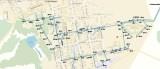 Рисунок 2.1.4.4.1 - Принципиальная схема водопроводных сетей ФГБУЗ МРЦ «Сергиевские минеральные воды» ФМБА РоссииФункционирование и эксплуатация водопроводных сетей систем централизованного водоснабжения осуществляются на основании «Правил технической эксплуатации систем и сооружений коммунального водоснабжения и канализации», утвержденных приказом Госстроя РФ №168 от 30.12.1999г. Для контроля качества воды в процессе ее транспортировки производится постоянный мониторинг на соответствие требованиям установленных СанПиН 1.2.3685-21 «Гигиенические нормативы и требования к обеспечению безопасности и (или) безвредности для человека факторов среды обитания» от 01.03.2021 г.Для профилактики возникновения аварий и утечек на сетях водопровода и для уменьшения объемов потерь необходимо проводить своевременную замену водопроводных сетей с истекшим эксплуатационным ресурсом. Результаты многолетнего контроля показали, что из-за коррозии и отложений в трубопроводах качество воды ежегодно ухудшается в связи со старением трубопроводных сетей. Растет процент утечек особенно в сетях со стальными трубопроводами притом, что их срок службы достаточно низкий и составляет 15 лет.Необходимо проводить замену стальных трубопроводов на новые из полиэтилена. Современные материалы трубопроводов имеют значительно больший срок службы и более качественные технические и эксплуатационные характеристики. Полимерные материалы не подвержены коррозии, поэтому им не присущи недостатки и проблемы при эксплуатации металлических труб. На них не образуются различного рода отложения (химические и биологические), поэтому гидравлические характеристики труб из полимерных материалов практически остаются постоянными в течение всего срока службы. Благодаря их относительно малой массе и достаточной гибкости можно проводить замены старых трубопроводов полиэтиленовыми трубами бестраншейными способами.Запорно-регулирующая арматура необходима для локализации аварийных участков водопровода и отключения наименьшего числа абонентов при производстве аварийно-восстановительных работ.2.1.4.5	Описание существующих технических и технологических проблем, возникающих при водоснабжении поселенийСогласно «Технико-экономическому описанию создаваемых и реконструируемых объектов имущества в составе Объекта Соглашения и иного имущества, относящегося к Объекту Соглашения» (Приложение №4 к концессионному соглашению в отношении объектов водоснабжения муниципального района Сергиевский Самарской области от 15.06.2016 г.), а также сведениям, предоставленным заказчиком, в с.п. Серноводск выявлены следующие технические и технологические проблемы:По комплексу очистных сооружений (НФС):1.Завышенные показатели воды по общей жёсткости. Качество питьевой воды в водоисточнике и п. Серноводск не отвечает требованиям СанПиН 2.1.3685-21.2.В настоящее время износ строительных конструкций зданий НФС:- склада хлора составляет 83-85%, здания не используются, требуется капитальный ремонт;3.- узла управления №1 составляет 82%, оборудование находятся в рабочем состоянии, требуется капитальный ремонт здания, замена металлоконструкций, запорной арматуры.4.Резервуары чистой воды объемом 2000 м3 и 1000 м3 находятся в эксплуатации 56 лет. Износ стальных конструкций составляет 71%.По водопроводным сетям:5.Истечение срока эксплуатации стальных трубопроводов и запорнорегулирующей арматуры. Износ стальных трубопроводов водопроводных сетей с.п Серноводск составляет 95-100%.2.1.4.6	Описание централизованной системы горячего водоснабжения с использованием закрытых систем горячего водоснабжения, отражающее технологические особенности указанной системыЛюбая система горячего водоснабжения подразумевает включение совокупности приборов, предназначенных для нагрева холодной воды с последующим распределением ее по заданным водозаборным элементам. В водонагревательной аппаратуре происходит нагрев воды до нужной температуры. После этого при помощи насоса она подается в здание по трубопроводам. Системы водоснабжения в зависимости от способа нагрева воды могут быть открытыми и закрытыми.Открытая система горячего водоснабжения в своей конструкции имеет теплоноситель, который циркулирует в системе. Потребитель использует горячую воду, поступающую непосредственно из централизованной системы теплоснабжения. В данном случае вода в кране и внутри радиатора отопления по качеству будет одинаковой. Другими словами, люди потребляют теплоноситель. Открытой такая система называется потому, что к потребителю горячая вода поступает через открытые краны из теплосети.Закрытая система горячего водоснабжения построена на принципе, когда забираемая из водопровода холодная питьевая вода, в дополнительном теплообменнике нагревается сетевой водой, а уже затем поступает к потребителю. Теплоноситель и горячая вода разделены между собой. Используемая людьми горячая вода имеет аналогичные характеристики, как и холодная из крана. Подобная система называется закрытой так как потребитель получает нагретую горячую воду, но не теплоноситель.В с.п. Серноводск имеется централизованная система горячего водоснабжения с использованием закрытых систем горячего водоснабжения.Горячее водоснабжение закрытого типа обеспечивается от центральной газовой котельной, расположенной в п. Серноводск по ул. Чапаева, 2, построенной в 1982 году. Котельная находится на балансе ФГБУЗ МРЦ «Сергиевские минеральные воды» ФМБА России.В центральной котельной установлены водогрейные котлы. Котельная работает круглогодично и подает горячую воду на нужды отопления и ГВС корпусов №3, 4, 10 курортной зоны ФГБУЗ МРЦ «Сергиевские минеральные воды» ФМБА России, поликлиники, на подогрев грязи в грязелечебнице, на отопление и ГВС посёлка Серноводск, жилые дома по ул. Революции, д. 53, ул. Ленина, д. 1, д. 3, ул. Советская, д. 48, ул. Советская, д. 59.В п. Серноводск действуют три автономные газовые котельные, обслу- живаемые ООО «СКК». Котельные отпускают тепловую энергию в горячей воде на нужды отопления потребителей по закрытой схеме (детский сад, дом культуры, поликлиника).В п. Красноярка централизованной системы горячего водоснабжения с использованием закрытых систем горячего водоснабжения – нет.2.1.5Описание существующих технических и технологических решений по предотвращению замерзания воды (применительно к территории распространения вечномерзлых грунтов)Сельское поселение Серноводск не относится к территории вечномерзлых грунтов. В связи, с чем отсутствуют технические и технологические решения по предотвращению замерзания воды.Существующие трубопроводы системы водоснабжения проложены ниже уровня промерзания грунта.2.1.6Перечень лиц, владеющих на праве собственности объектами централизованной системы водоснабжения, с указанием принадлежащих этим лицам таких объектов (границ зон, в которых расположены такие объекты)На основании заключения Концессионного соглашения в отношении объектов холодного водоснабжения на территории муниципального района Сергиевский Самарской области от 15.06.2016 г., объекты водоснабжения муниципального района Сергиевский Самарской области, находятся во владении организации ООО «СамРЭК-Эксплуатация».РАЗДЕЛ 2.2. НАПРАВЛЕНИЯ РАЗВИТИЯ ЦЕНТРАЛИЗОВАННЫХ СИСТЕМ ВОДОСНАБЖЕНИЯ2.2.1Основные направления, принципы, задачи и плановые показатели развития централизованных систем водоснабженияРаздел «Водоснабжение» схемы водоснабжения и водоотведения с.п. Серноводск разработан в целях реализации государственной политики в сфере водоснабжения, направленной на качества жизни населения путем обеспечения бесперебойной подачи гарантированно безопасной питьевой воды потребителям с учетом развития и преобразования территорий сельского поселения.Основные направления развития системы водоснабжения:1.Проведение технического обследования централизованных систем холодного водоснабжения в сельском поселении, согласно приказу Минстроя России от 05.08.2014 № 437/пр;2.Реконструкция существующих водопроводных сетей с сооружениями на них;3.Реконструкция и расширение существующего поверхностного водозабора;4.Установка для всех потребителей приборов учёта расхода воды;5.Обеспечение централизованным водоснабжением объектов новой застройки и существующих потребителей путем строительства водопроводных сетей.Принципами развития централизованной системы водоснабжения сельского поселения являются:•постоянное улучшение качества предоставления услуг водоснабжения потребителям (абонентам);•удовлетворение потребности в обеспечении услугой водоснабжения новых объектов строительства;•постоянное совершенствование схемы водоснабжения на основе последовательного планирования развития системы водоснабжения, реализации плановых мероприятий, проверки результатов реализации и своевременной корректировки технических решений и мероприятий.Основные задачи развития системы водоснабжения:-реконструкция и модернизация водопроводных сетей с целью обеспечения качества воды, поставляемой потребителям, повышения надежности водоснабжения и снижения аварийности;-замена запорной арматуры на водопроводной сети, в том числе пожарных гидрантов, с целью обеспечения исправного технического состояния сети, бесперебойной подачи воды потребителям, в том числе на нужды пожаротушения;-строительство сетей и сооружений для водоснабжения осваиваемых и преобразуемых территорий, с целью обеспечения доступности услуг водо- снабжения для всех жителей сельского поселения;-привлечение инвестиций в модернизацию и техническое перевооружение объектов водоснабжения, повышение степени благоустройства зданий;-повышение эффективности управления объектами коммунальной инфраструктуры, снижение себестоимости жилищно-коммунальных услуг за счет оптимизации расходов, в том числе рационального использования водных ресурсов;-обновление основного оборудования объектов водопроводного хозяйства, поддержание на уровне нормативного износа и снижения степени износа основных производственных фондов комплекса;-улучшение обеспечения населения питьевой водой нормативного качества и в достаточном количестве, улучшение на этой основе здоровья человека.Плановыми показателями развития централизованных систем водоснабжения являются:Показатели качества водыДля поддержания 100% соответствия качества питьевой воды по требованиям нормативных документов:-постоянный контроль качества воды;-своевременные мероприятия по санитарной обработке систем водоснабжения (резервуаров, водопроводных сетей);-при проектировании, строительстве и реконструкции сетей использовать трубопроводы из современных материалов не склонных к коррозии. Показатели надёжности и бесперебойности водоснабжения-замена и капитальный ремонт сетей водоснабжения;-при проектировании и строительстве новых сетей использовать принципы кольцевания водопровода.Показатели эффективности использования ресурсов, в том числе уровень потерь воды-установка приборов учета воды у потребителей и общедомовых;-замена изношенных и аварийных участков водопровода;-использование современных систем трубопроводов и арматуры;-обновление основного оборудования объектов водопроводного хозяйства.Иные показатели, установленные федеральным органом исполнительной власти, осуществляющим функции по выработке государственной поли- тики и нормативно-правовому регулированию в сфере ЖКХ- прокладка сетей водопровода для водоснабжения территорий, предназначенных для объектов капитального строительства.Реализация мероприятий, предлагаемых в данной схеме водоснабжения, позволит обеспечить:-бесперебойное снабжение населенных пунктов сельского поселения питьевой водой, отвечающей требованиям нормативов качества;-повышение надежности работы систем водоснабжения и удовлетворение потребностей потребителей (по объему и качеству услуг);-модернизацию и инженерно-техническую оптимизацию систем водоснабжения с учетом современных требований;-обеспечение экологической безопасности и уменьшение техногенного воздействия на окружающую среду;-подключение новых абонентов на территориях перспективной застройки.2.2.2Сценарии развития централизованных систем водоснабжения в зависимости от сценариев развития поселенияСценарии развития централизованных систем водоснабжения на период до 2033 года напрямую связан с планами Генерального плана развития сельского поселения Серноводск.Документом территориального планирования с.п. Серноводск является «Генеральный план сельского поселения Серноводск муниципального района Сергиевский Самарской области».В прогнозе численности населения сельского поселения предусмотрено два возможных варианта сценария демографического развития.Первый вариант прогноза предположительной численности населения с.п. Серноводск в целом, и населенных пунктов, входящих в его состав в отдельности, отражает процесс естественного воспроизводства населения при нулевой миграции. В с.п. Серноводск на прогнозный период ожидается незначительное увеличение численности населения.Второй вариант прогноза численности населения с.п. Серноводск рассчитан с учетом имеющихся территориальных резервов, которые могут быть использованы под жилищное строительство.Одним из приоритетных направлений социально – экономической поли- тики является повышение уровня жизни населения, содействие развитию человека, прежде всего, за счёт обеспечения граждан доступным жильём с развитой инфраструктурой. Рассмотрим варианты развития централизованных систем водоснабжения на территории населенных пунктов сельского поселения Серноводск.Первый вариант развития системы водоснабженияСнабжение питьевой водой вновь строящиеся объекты планируется обеспечить от собственных скважин или шахтных колодцев. Строительство новых уличных водопроводных сетей и водозаборных сооружений, а также строительство или реконструкция существующих водопроводных сетей и сооружений на них, не планируется.Второй вариант развития системы водоснабженияВторой вариант прогноза численности населения с.п. Серноводск рассчитан с учетом имеющихся территориальных резервов, которые могут быть использованы под жилищное строительство.Одним из приоритетных направлений социально – экономической поли- тики является повышение уровня жизни населения, содействие развитию человека, прежде всего, за счёт обеспечения граждан доступным жильём с развитой инфраструктурой.Согласно Генеральному плану, развитие посёлка Серноводск планируется на свободных участках в существующих границах населённых пунктов сельского поселения Серноводск и на новых площадках, расположенных за их пределами. Предполагается застройка одноквартирными и двухквартирными жилыми домами с приусадебными участками.Так как в сельской малоэтажной, в том числе индивидуальной жилой застройке, расчётные показатели жилищной обеспеченности не нормируются, для расчёта общей площади проектируемого жилищного фонда условно принята общая площадь индивидуального жилого дома на одну семью 200 кв.м.В сельском поселении Серноводск сохраняются и развиваются централизованные системы водоснабжения из существующих водоисточников для покрытия хозяйственно-питьевых, производственных и противопожарных нужд.Вновь проектируемые здания или сооружения, располагаемые на территории или вблизи действующих систем водоснабжения, подключаются к существующим системам по техническим условиям владельцев водопроводных сооружений с учётом проведения реконструкции объектов и сооружений систем водоснабжения.Развитие системы водоснабжения на существующих и проектируемых площадках строительства по второму варианту предусматривает:1.Реконструкцию существующих водопроводных сетей и сооружений на них с установкой пожарных гидрантов;2.Новое строительство, расположенное в непосредственной близости к существующей системе водоснабжения, подключается к ней на условиях владельца сетей;3.Строительство уличных водопроводных сетей для площадок нового строительства;4.Реконструкция и расширение существующих водозаборов;5.Установка для всех потребителей приборов учёта расхода воды.Численность населения с учетом различных сценариев развития населённых пунктов, согласно Генеральному плану, приведена на рисунках 2.2.2.1- 2.2.2.2.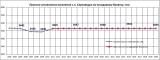 Рисунок 2.2.2.1 - Прогноз численности населения с.п. Серноводск по годовому балансу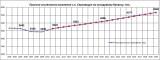 Рисунок 2.2.2.2 - Прогноз численности населения с.п. Серноводск с учетом освоения резервных территорийРАЗДЕЛ 2.3. БАЛАНС ВОДОСНАБЖЕНИЯ И ПОТРЕБЛЕНИЯ ГОРЯЧЕЙ, ПИТЬЕВОЙ, ТЕХНИЧЕСКОЙ ВОДЫ2.3.1Общий баланс подачи и реализации воды, включая оценку и анализ структурных составляющих неучтенных расходов и потерь горячей, питьевой, технической воды при ее производстве и транспортировкеОбщий баланс подачи и реализации воды с.п. Серноводск за 2022 г., представлен в таблице 2.3.1.1.Таблица 2.3.1.1 - Общий баланс водопотребленияПримечания:* Сведения о количестве поднятой воды и потерям по транспортировке п. Серноводск организацией ООО «СамРЭК-Эксплуатация» не предоставлены.** Сведения о полезном отпуске холодной воды потребителям п. Серноводск предоставлены организацией ООО «СКК».*** Сведения о балансе водопотребления п. Красноярка заказчиком не предоставлены.2.3.2Территориальный водный баланс подачи горячей, питьевой, технической воды по технологическим зонам водоснабжения (годовой и в сутки максимального водопотребления)Структура территориального баланса подачи холодной воды с.п. Серноводск представлена в таблице 2.3.2.1.Таблица 2.3.2.1 - Структура территориального баланса холодной питьевой водыПримечания:Сведения о годовом водопотреблении населенными пунктами с.п. Серноводск эксплуатирующими организациями не предоставлены.2.3.3Структурный водный баланс реализации горячей, питьевой, технической воды по группам абонентов с разбивкой на хозяйственно-питьевые нужды населения, производственные нужды юридических лиц и другие нужды (пожаротушение, полив и др.)Учет потребления воды в сельском поселении ведется по трём основным группам потребителей: население; бюджетные учреждения; прочие организации (юридические лица и физические лица, зарегистрированные в качестве индивидуальных предпринимателей).Структурный баланс реализации холодной питьевой воды по группам абонентов с.п. Серноводск за 2022 год приведен, согласно сведениям организации ООО «СКК», в таблице 2.3.3.1.Таблица 2.3.3.1 - Структурный баланс реализации холодной питьевой воды за 2022 годПримечание:* Сведения о структурном балансе реализации холодной питьевой воды по группам абонентов п. Красноярка заказчиком не предоставлены. Представленный структурный баланс потребления холодной воды по группам потребителей п. Серноводск, представленный в таблице 2.3.3.1, свидетельствует, что основным потребителем воды являются бюджетные организации.Структурный баланс реализации горячей воды по группам абонентов с.п. Серноводск за 2022 год, согласно сведениям организации ФГБУЗ МРЦ «Сергиевские минеральные воды» ФМБА России, приведен в таблице 2.3.3.2. Таблица 2.3.3.2 - Структурный баланс реализации горячей воды по группам абонентов с.п. Серноводск за 2022 годВ п. Красноярка централизованной системы горячего водоснабжения-нет.2.3.4Сведения о фактическом потреблении населением горячей, питьевой, технической воды исходя из статистических и расчетных данных и сведений о действующих нормативах потребления коммунальных услугЧисленность населения п. Серноводск по состоянию на 01.01.2022 г., получающая коммунальные услуги в сфере водоснабжения представлена в таблице 2.3.4.1.Таблица 2.3.4.1 - Численность населения с.п. СерноводскСведения о фактическом потреблении населением воды за 2022 г., исходя из статистических и расчетных данных, согласно сведениям организации ООО «СКК», представлены в таблице 2.3.4.2.Таблице 2.3.4.2 - Сведения о потреблении воды населением за 2022 г., согласно сведениям организации ООО «СКК»Действующие с 01.07.2019 г. нормативы потребления коммунальных услуг по холодному водоснабжению, горячему водоснабжению и водоотведению, утвержденные Приказом Министерства энергетики и жилищно-коммунального хозяйства Самарской области от 26.11.2015 г. №447 «Об утверждении нормативов потребления коммунальных услуг по холодному водоснабжению, горячему водоснабжению и водоотведению», представлены в таблице 2.3.4.3.Таблица 2.3.4.3 - Структура жилого фондаАнализ объёмов реализации холодной и горячей воды с.п. Серноводск по приборам учёта и по нормативам за 2022 год, приведены в таблицах 2.3.4.4, 2.3.4.5.Таблица 2.3.4.4 - Анализ объёмов реализации холодной воды п. Серноводск за 2022 год, согласно сведениям организации ООО «СКК»Проведенный анализ позволяет сделать следующие выводы: учитывая, что в 2022 году общее количество потребителей холодной воды в п. Серноводск, согласно сведениям организации ООО «СКК», составило 2316 человек, исходя из общего количества реализованной холодной воды населению 85,965 тыс. м3, удельное потребление холодной воды составило 3,09 м3/мес. на одного человека или 103,11 л/сут.Данные лежат в пределах показателей, согласно СП 31.13330.2021 «Водоснабжение. Наружные сети и сооружения» с изменениями (Актуализация СНиП 2.04.02-84*).Таблица 2.3.4.5 - Анализ объёмов реализации горячей воды курортной зоны за 2022 год, согласно сведениям организации ФГБУЗ МРЦ «Сергиевские минеральные воды» ФМБА России2.3.5Описание существующей системы коммерческого учета горячей, питьевой, технической воды и планов по установке приборов учетаКоммерческий учет воды - определение количества поданной (полученной) за определенный период воды с помощью средств измерений (далее - приборы учета) или расчетным способом.Коммерческий учёт воды осуществляется в соответствии со следую- щими нормативными документами:1)Федеральный закон «О водоснабжении и водоотведении» от 07.12.2011 г. № 416-ФЗ (с изменениями);2)«Правила холодного водоснабжения и водоотведения», утверждённые Постановлением Правительства РФ от 29.07.2013 г. №644 (с изменениями);3)«Правила организации коммерческого учёта воды, сточных вод», утверждённые Постановлением Правительства РФ от 04.09.2013г. №776 (с изменениями).Коммерческому учету подлежит количество:1)воды, поданной (полученной) за определенный период абонентам по договорам водоснабжения;2)воды, транспортируемой организацией, осуществляющей эксплуатацию водопроводных сетей, по договору по транспортировке воды;3)воды, в отношении которой проведены мероприятия водоподготовки по договору по водоподготовке воды.Коммерческий учет воды осуществляется:а)абонентом, если иное не предусмотрено договорами водоснабжения и (или) единым договором холодного водоснабжения и водоотведения;б) транзитной организацией, если иное не предусмотрено договором по транспортировке воды.Установка, эксплуатация, поверка, ремонт и замена узлов учета осуществляются абонентом. Абонент может привлечь иную организацию для осуществления указанных действий.Существующая система коммерческого учёта воды на территории сельского поселения включает в себя два способа определения количества поданной (полученной) воды за определённый период.Первый способ — по показаниям приборов учёта воды, которые надлежащим образом установлены и приняты в эксплуатацию. Обязанность по установке приборов учёта воды возложена на абонента.В отдельных случаях, предусмотренных Федеральным законом «Об энергосбережении и повышении энергетической эффективности» от 23.11.2009г. №261-ФЗ (с изменениями), обязанность предпринять действия по оснащению объектов приборами учёта воды (в частности, многоквартир- ных домов) также возлагается на ресурсоснабжающие организации.Абоненты в установленные договорами сроки снимают показания приборов учёта, определяют количество потреблённой воды за период и передают сведения в ресурсоснабжающие организации, где на основе данной информации формируют платёжные документы для оплаты полученной воды.Абоненты осуществляют эксплуатацию приборов учета, их ремонт, замену и организуют производство периодической поверки.Второй способ — расчётным методом при отсутствии приборов учёта воды, их неисправности или несвоевременной передаче показаний приборов учёта. Если абонент не исполнил свои обязанности по установке приборов учёта и их эксплуатации, а также несвоевременно предоставляет в ресурсоснабжающие организации сведения о показаниях приборов учёта и количестве потреблённой воды, то количество потреблённой абонентом воды определяется расчётным путём — в течение определённого периода — по среднемесячному потреблению воды или гарантированному объёму подачи воды, в дальнейшем — по пропускной способности устройств и сооружений, используемых для присоединения к централизованным системам водоснабжения.Приборы учета также устанавливаются на водозаборном узле, у потребителей (общедомовые и индивидуальные), а также на границах раздела зон действия эксплуатирующих организаций.Уровень использования производственных мощностей, обеспеченность приборами учета, характеризуют сбалансированность систем.Общедомовые и индивидуальные приборы учета водоснабжения находятся в ведении управляющих компаний ЖКХ.Немаловажным направлением работы по установке коммерческих приборов учета является переход на установку приборов высокого класса точности (С вместо В), имеющих высокий порог чувствительности, а также использование приборов с импульсным выходом, и перспективным переходом на диспетчеризацию коммерческого учета.На территории сельского поселения Серноводск по данным водоснабжающей организации ООО «СКК», приборами учета холодной воды оборудованы:-бюджетные организации 5 шт. (100 %),-прочие потребители 8 шт. (100 %).Данные по оснащенности приборами учёта холодной воды жилых домов, согласно сведениям организации ООО «СКК», представлены в таблице 2.3.5.1.Таблица 2.3.5.1 - Данные по оснащенности приборами учёта холодной воды жилых домов, согласно сведениям организации ООО «СКК»Данные по оснащенности приборами учёта холодной воды жилых домов п. Красноярка заказчиком не предоставлены.Учет потребления питьевой воды выполняется как по приборам учета, установленным у потребителей, так и расчетным путем по нормативам потребления.Сведения о тарифах на холодную воду для населения от эксплуатирующей организации ООО «СКК» представлены в таблице 2.3.5.2.Таблица 2.3.5.2 – Сведения о тарифах на холодную воду для населения ООО «СКК» м.р. Сергиевский (без учета НДС)Сведения о тарифах на холодную воду от ООО «СамРЭК-Эксплуатация» представлены, согласно инвестиционной программе ООО «СамРЭК-Эксплуатация» по объекту «Проектирование и строительство Сергиевского группового водопровода, II очередь» в рамках «Концессионного соглашения в отношении объектов водоснабжения муниципального района Сергиевский Самар- ской области от 15.06.2016 г.» на 2016 - 2045 г.г. и указаны в таблице 2.3.5.3.Таблица 2.3.5.3 – Сведения о тарифах на холодную воду ООО «СамРЭК-Эксплуатация» м.р. Сергиевский (без учета НДС)Сведения о тарифах на горячую воду в закрытой системе горячего водоснабжения для ФГБУЗ МРЦ «Сергиевские минеральные воды» ФМБА России, представлены в таблице 2.3.5.4.Таблица 2.3.5.4 – Сведения о тарифах на горячую воду в закрытой системе горячего водоснабжения для ФГБУЗ МРЦ «Сергиевские минеральные воды» ФМБА России (без учета НДС)2.3.6Анализ резервов и дефицитов производственных мощностей системы водоснабжения сельского поселенияМощность системы водоснабжения сельского поселения Серноводск складывается: из мощности водоносных горизонтов существующих водозаборов, мощности насосных станций, мощности магистральных водопроводов.Ввиду отсутствия данных о производительности водозаборных сооружений с.п. Серноводск, анализ резерва/дефицита существующей располагаемой мощности системы водоснабжения в населенных пунктах не производится. 2.3.7Прогнозные балансы потребления горячей, питьевой, технической воды на срок не менее 10 лет с учетом различных сценариев развития поселения, рассчитанные на основании расхода горячей, питьевой, технической воды в соответствии с СП 31.13330.2021 и СП 30.13330.2020, а также исходя из текущего объема потребления воды населением и его динамики с учетом перспективы развития и изменения состава и структуры застройкиПри планировании потребления воды населением на перспективу до 2033 года принимаем во внимание Генеральный план сельского поселения Серноводск муниципального района Сергиевский Самарской области.Прогноз рассчитан с учетом территориальных резервов сельского поселения Серноводск.Генеральным планом с.п. Серноводск на расчетный срок (до 2033г.) предусматривается строительство нового жилья на свободных участках в существующих границах населённых пунктов сельского поселения Серноводск и на новых площадках, расположенных за их пределами. Предполагается застройка одноквартирными и двухквартирными жилыми домами с приусадебными участками.Так как в сельской малоэтажной, в том числе индивидуальной жилой застройке, расчётные показатели жилищной обеспеченности не нормируются, для расчёта общей площади проектируемого жилищного фонда условно принята общая площадь индивидуального жилого дома на одну семью 200 кв.м.Развитие жилой зоныРазвитие жилой зоны в посёлке Серноводск планируется на следующих площадках:-на площадке в существующей застройке планируется размещение 7 индивидуальных жилых домов общей площадью 1400 кв.м, расчетная численность населения – 21 человек;-на площадке № 1, расположенной в северо-восточной части населенного пункта, планируется размещение 128 индивидуальных жилых домов общей площадью 25 600 кв.м, расчетная численность населения – 384 человек;-на площадке в существующей застройке планируется размещение 18 индивидуальных жилых домов общей площадью 3600 кв.м, расчетная численность населения – 54 человека;-на площадке № 2, расположенной в северной части населенного пункта, планируется размещение 176 индивидуальных жилых домов общей площадью 35 200 кв.м, расчетная численность населения – 528 чел.Развитие жилой зоны в посёлке Красноярка планируется на следу- ющих площадках:-на площадке в существующей застройке, расположенная в восточной части поселка, планируется размещение 12 индивидуальных жилых домов общей площадью 2400 кв.м, расчетная численность населения – 36 человек.Развитие общественно-деловой зоныГенеральным планом на расчетный срок до 2033 г. предусматривается строительство общественных объектов:Объекты местного значения в сфере культуры-Строительство культурно-досугового центра на 750 мест с библиоте- кой на 15000 единиц хранения, 10-15 читательских мест, в п. Серноводск на площадке № 1.Объекты местного значения в сфере местного самоуправления-Реконструкция здания администрации на 6 рабочих мест в п. Серно- водск на ул. Вокзальная.Объекты местного значения в сфере образования-Реконструкция общеобразовательного учреждения (начального общего, основного общего, среднего (полного) общего образования) на 500 мест, со спортивным корпусом, площадью зала 300 кв.м, в п. Серноводск на ул. Калинина;-Строительство многофункционального дошкольного образовательного учреждения на 100 мест в п. Серноводск на площадке № 1;-Строительство дошкольного образовательного учреждения на 30-40 мест в п. Серноводск на площадке № 2.Объекты местного значения в сфере создания условий для обеспечения жителей поселения услугами бытового обслуживания-Строительство комплексного предприятия бытового обслуживания на 15-20 мест с прачечной самообслуживания на 140 кг белья в смену, химчисткой на 7 кг вещей в смену, в п. Серноводск на площадке № 1;-Строительство бани на 20 помывочных мест в п. Серноводск на ул. Революции;Объекты местного значения в сфере физической культуры и массового спорта-Строительство спортивного комплекса с бассейном площадью 400 кв. м зеркала воды, спортивными залами общей площадью пола 500 кв. м, в п. Серноводск на площадке № 1;-Строительство лыжной базы в 750 км к северо-востоку от п. Серно- водск;-Строительство спортивного комплекса с бассейном площадью 70 кв. м зеркала воды, спортивным залом общей площадью пола – 130 кв. м, в п. Серноводск на площадке № 2.Согласно Генерального плана на перспективу планируется:-строительство пожарного депо на 4 машины в п. Серноводск в северо- западной части на продолжении ул. Московская;-строительство пожарной химической станции III типа в п. Серноводск по ул. Московская, 40.В п. Красноярка на расчетный срок до 2033 г. строительство общественных объектов не предусматривается.Планируемые производственные объекты с.п. Серноводск подключаются к собственным источникам водоснабжения.Территории с.п. Серноводск с площадками перспективного строительства жилой зоны и общественными объектами представлены на рисунках 2.3.7.1, 2.3.7.2.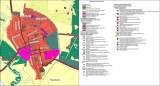 Рисунок 2.3.7.1 - Территории п. Серноводск с площадками перспективного строительства жилой зоны и общественными объектами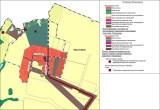 Рисунок 2.3.7.2 - Территории п. Красноярка с площадками перспективного строительства жилой зоны и общественными объектамиРассмотрим варианты развития централизованной системы водоснабжения с.п. Серноводск.Первый вариант развития системы водоснабженияОбеспечение питьевой водой вновь строящихся объектов планируется обеспечить от собственных скважин или шахтных колодцев.Строительство новых уличных водопроводных сетей, а также замена или реконструкция существующих водопроводных сетей и сооружений на них, не планируется.Второй вариант развития системы водоснабженияПрогноз высокого спроса на услуги водоснабжения, рассчитывается на основе численности населения, принимаемой по расчету с учетом освоения площадок нового строительства.Развитие централизованной системы холодного водоснабжения на существующих и проектируемых площадках строительства предусматривает:-реконструкцию существующего водозабора поверхностных вод из реки Сок п. Красноярка с увеличением производительности;-новое строительство в районе существующей застройки подключается к существующей системе водоснабжения на условиях владельца сетей, с учётом перекладки изношенных водопроводных сетей и сетей недостаточного диаметра на новые трубопроводы;-прокладку новых уличных водопроводных сетей из полиэтиленовых труб для обеспечения питьевой водой вновь строящихся объектов;-перекладку изношенных водопроводных сетей и сетей недостаточного диаметра на новые, обеспечив подключение всей жилой застройки к централизованной системе холодного водоснабжения с установкой индивидуальных узлов учета холодной воды.Согласно Государственной программе Самарской области «Энергосбережение и повышение энергетической эффективности» на 2014 – 2024 годы, утвержденной постановлением Правительства Самарской области от 29.11.2013 №702, на перспективу предусматривается строительство трёх модульных котельных в п. Серноводск по ул. Калинина, д. 24А, ул. Советская, д. 74А, ул. Советская.Согласно «Соглашению о предоставлении субсидии из областного бюджета местным бюджетам в Самарской области от 19.05.2022 г. №3/702», заключенному между Администрацией муниципального района Сергиевский Самарской области с Министерством энергетики и жилищно-коммунального хозяйства Самарской области, средства на выполнение данных мероприятий предоставляются из областного бюджета в 2022 году бюджету муниципального района Сергиевский субсидии в целях софинансирования расходного обязательства Муниципального образования Самарской области по строительству, реконструкции, техническому перевооружению и капитальному ремонту объектов теплоснабжения и горячего водоснабжения.Ввиду отсутствия данных по подъему воды от организации ООО «СамРЭК-Эксплуатация», рассчитать развитие системы водоснабжения с.п. Серноводск на перспективу до 2033 г. невозможно.2.3.8Описание централизованной системы горячего водоснабжения с использованием закрытых систем горячего водоснабжения, отражающее технологические особенности указанной системыЦентрализованные системы горячего водоснабжения в зависимости от способа нагрева воды могут быть открытыми и закрытыми.Открытая система горячего водоснабжения в своей конструкции имеет теплоноситель, который циркулирует в системе. Потребитель использует горячую воду, поступающую непосредственно из централизованной системы теплоснабжения. Другими словами, люди потребляют теплоноситель.Закрытая система горячего водоснабжения построена на принципе, когда забираемая из водопровода холодная питьевая вода, в дополнительном теплообменнике нагревается сетевой водой, а уже затем поступает к потреби- телю. Теплоноситель и горячая вода разделены между собой.Горячее водоснабжение закрытого типа обеспечивается от центральной газовой котельной, расположенной в п. Серноводск по ул. Чапаева,2.В центральной котельной установлены водогрейные котлы. Котельная работает круглогодично и подает горячую воду на нужды отопления и ГВС корпусов №3, 4, 10 курорта «Сергиевские минеральные воды», поликлиники, на подогрев грязи в грязелечебнице, на отопление и ГВС посёлка Серноводск, подключены жилые дома по ул. Революции, д. 53 , ул. Ленина, д. 1, д. 3, ул. Советская, д. 48, ул. Советская, д. 59.Котельная находится на балансе ФГБУЗ МРЦ «Сергиевские минеральные воды» ФМБА России.Согласно Генеральному плану развития с.п. Серноводск, в районах перспективной застройки весь жилой индивидуальный фонд будет обеспечиваться теплом от собственных теплоисточников - это котлы различной моди- фикации, для нужд отопления и горячего водоснабжения.Согласно Государственной программе Самарской области «Энергосбережение и повышение энергетической эффективности» на 2014 – 2024 годы, утвержденной Постановлением Правительства Самарской области от 29.11.2013 №702, на перспективу предусматривается строительство трёх модульных котельных в п. Серноводск по ул. Калинина, д. 24А, ул. Советская, д. 74А, ул. Советская.На территории п. Красноярка отсутствует система централизованного горячего водоснабжения с использованием закрытых систем горячего водоснабжения.2.3.9Сведения о фактическом и ожидаемом потреблении воды (годовое, среднесуточное, максимальное суточное)Сведения об ожидаемом потреблении питьевой воды были рассчитаны на основе:-перечня объектов, планируемых к строительству и вводу в эксплуатацию, согласно Генеральному плану с.п. Серноводск на расчетный срок до 2033 года;-норм водоснабжения в соответствии с СП 31.13330.2021 «Водоснабжение. Наружные сети и сооружения» с изменениями (Актуализация СНиП 2.04.02-84*) и СП 30.13330.2020 «Внутренний водопровод и канализация зданий» (Актуализация СНиП 2.04.01-85*).Сведения о фактическом и ожидаемом потреблении питьевой воды с.п. Серноводск представлены в таблице 2.3.9.1.Таблица 2.3.9.1 - Сведения о фактическом и ожидаемом потреблении питьевой воды с.п. СерноводскПримечание:* Сведения о фактическом потреблении холодной питьевой воды п. Серноводск предоставлены организацией ООО «СКК».** Сведения о фактическом потреблении горячей питьевой воды курортной зоной ФГБУЗ МРЦ «Сергиевские минеральные воды» ФМБА России предоставлены организацией ФГБУЗ МРЦ «Сергиевские минеральные воды» ФМБА России.*** Сведения о фактическом потреблении холодной питьевой воды п. Красноярка заказчиком не предоставлены.2.3.10Описание территориальной структуры потребления горячей, питьевой, технической воды, которую следует определять по отчётам организаций, осуществляющих водоснабжение, с разбивкой по технологи- ческим зонамК 2033 году технологические зоны источников водоснабжения на территории сельского поселения Серноводск останутся прежние:1)п. СерноводскВодоснабжение посёлка осуществляется от водовода диаметром 325 мм, проходящего по ул. Московская, идущего от водозабора поверхностных вод из реки Сок п. Красноярка.2)Курортная зона ФГБУЗ МРЦ «Сергиевские минеральные воды» ФМБА РоссииВодоснабжение курортной зоны осуществляется от водовода диаметром 325 мм, идущего от водозабора поверхностных вод из реки Сок п. Красноярка и четырёх артезианских скважин.3)п. КраснояркаВодоснабжение посёлка осуществляется от подземного водозабора, состоящего из одной артезианской скважины.Структура территориального баланса водоснабжения представлена в таблице 2.3.10.1.Таблица 2.3.10.1 – Территориальный баланс водоснабжения на расчетный срок строительства (до 2033 г.)Ввиду отсутствия сведений о годовом потреблении питьевой воды п. Серноводск и п. Красноярка за 2022 г., расчёт водопотребления на расчетный срок строительства до 2033 г. не производится.2.3.11Прогноз распределения расходов воды на водоснабжение по типам абонентов, в том числе на водоснабжение жилых зданий, объектов общественно-делового назначения, промышленных объектов, исходя из фактических расходов горячей, питьевой, технической воды с учетом данных о перспективном потреблении горячей, питьевой, технической воды абонентамиВ соответствии с Постановлением Правительства РФ от 05 сентября 2013г. N782 (с изменениями) "О схемах водоснабжения и водоотведения" (вместе с "Правилами разработки и утверждения схем водоснабжения и водоотведения", "Требованиями к содержанию схем водоснабжения и водоотведения") перспективное распределение воды на водоснабжение выполнено с разбивкой по следующим типам абонентов: население, предприятия и учреждения соцкультбыта, прочие потребители, расход воды на полив улиц и зеленых насаждений и на пожаротушение.При планировании потребления воды населением на перспективу до 2033 г. принимаем во внимание Генеральный план с.п. Серноводск м.р. Сергиевский Самарской области.Генеральным планом с.п. Серноводск на расчетный срок (до 2033 г.) предусматривается строительство нового жилья на свободных участках в существующих границах населённых пунктов сельского поселения Серноводск и на новых площадках, расположенных за их пределами. Предполагается застройка одноквартирными и двухквартирными жилыми домами с приусадебными участками.Так как в сельской малоэтажной, в том числе индивидуальной жилой застройке, расчётные показатели жилищной обеспеченности не нормируются, для расчёта общей площади проектируемого жилищного фонда условно при- нята общая площадь индивидуального жилого дома на одну семью 200 кв.м.Расход воды на новое строительство жилых домов рассчитан в соответствии с СП 31.13330.2021 «Водоснабжение. Наружные сети и сооружения» (Актуализация СНиП 2.04.02-84*) и СП 30.13330.2020 «Внутренний водопровод и канализация зданий» (Актуализация СНиП 2.04.01-85*).Суточный коэффициент неравномерности принят 1,3 в соответствии с СП 31.13330.2021 «Водоснабжение. Наружные сети и сооружения» с изменениями (Актуализация СНиП 2.04.02-84*).Расходы воды на наружное пожаротушение в с.п. Серноводск принимаются на основании СП 8.13130.2020 «Системы противопожарной защиты. Наружное противопожарное водоснабжение. Требования пожарной безопасности», исходя из численности населения перспективных площадок. Осуществляется из существующих и проектируемых пожарных гидрантов, и по- верхностных водоемов. На расчётный срок принят 1 одновременный пожар с расходом 5 л/с, продолжительность тушения – 3 часа, что составляет 54 мᶾ/сут.Расход воды на новое строительство жилых домов в с.п. Серноводск представлен в таблице 2.3.11.1.Таблица 2.3.11.1 – Расход воды на новое строительство жилых домовРезультаты расчёта расходов воды по объектам общественно-делового назначения с.п. Серноводск, приведены в таблица 2.3.11.2. Таблица 2.3.11.2 - Расход воды по перспективным объектам общественно-делового назначенияВсе новое строительство в районе существующей застройки населенных пунктов с.п. Серноводск подключается к существующей системе водоснабжения на условиях владельца сетей.На расчетный срок строительства (до 2033 г.) планируется реконструкция существующего водозаборного сооружения в п. Красноярка на северо-западе за границей посёлка с увеличением производительности.Согласно Генеральному плану, развитие общественно-деловой зоны в посёлке Красноярка не предусматривается.Все перспективные абоненты новой застройки с.п. Серноводск обеспечиваются горячей водой:-жилой фонд - от собственных теплоисточников - это котлы различной модификации, для нужд отопления и горячего водоснабжения;-объекты соцкультбыта - автономных источников теплоснабжения (модульных котельных или автономных газовых котлов). Согласно Государствен- ной программе Самарской области «Энергосбережение и повышение энергетической эффективности» на 2014 – 2024 годы, утвержденной Постановлением Правительства Самарской области от 29.11.2013 № 702, на перспективу предусматривается строительство трёх модульных котельных в п. Серноводск по ул. Калинина, д. 24А, ул. Советская, д. 74А, ул. Советская.Прогноз распределения расходов воды на водоснабжение по типам потребителей с.п. Серноводск, в том числе на водоснабжение жилых зданий и объектов социального и культурно-бытового назначения представлен в таб- лице 2.3.11.3.Таблица 2.3.11.3 - Результаты распределения расходов водыПримечание:* Данные по потреблению холодной воды потребителями п. Серноводск за 2022 г. предоставлены организацией ООО «СКК».** Данные по потреблению горячей воды районом курортной зоны ФГБУЗ МРЦ«Сергиевские минеральные воды» ФМБА России п. Серноводск предоставлены организацией ФГБУЗ МРЦ «Сергиевские минеральные воды» ФМБА России.*** Ввиду отсутствия сведений о водопотреблении питьевой воды п. Красноярка за 2022 г., расчёт водопотребления на расчетный срок строительства до 2033 г. не производится.2.3.12Сведения о фактических и планируемых потерях воды при ее транспортировке (годовые, среднесуточные значения)Потери воды при ее транспортировке связаны с износом водопроводных сетей, в связи с чем, предлагается провести мероприятия по ремонту системы водоснабжения сельского поселения Серноводск.Залповая замена сетей (не менее 8-10% от общей протяженности), а также внедрение комплекса мероприятий по энергосбережению и водосбережению, такие как: организация системы диспетчеризации, реконструкции действующих трубопроводов с установкой датчиков протока, давления на основных магистральных развязках (колодцах), установка приборов учёта воды позволят снизить потери воды, сократить объемы водопотребления, снизить нагрузку на водопроводные станции, повысив качество их работы, и расширить зону обслуживания при жилищном строительстве.Расчет планируемых потерь воды в коммунальных системах при её транспортировке рассчитывается на основании Методических рекомендаций по расчету потерь горячей, питьевой, технической воды в централизованных системах водоснабжения при ее производстве и транспортировке, утверждённые приказом Министерства строительства и жилищно-коммунального хозяйства РФ от 17.10.2014 г. №640/пр.Потери связаны с износом водопроводных сетей, в связи с чем, предлагается провести мероприятия по реконструкции систем водоснабжения в с.п. Серноводск.Внедрение комплекса мероприятий по энергосбережению и водосбережению, такие как:-реконструкции действующих трубопроводов, с установкой датчиков протока, давления на основных магистральных развязках (колодцах);-наложение штрафов при обнаружении несанкционированного подключения к водопроводным сетям;-проведение массовых рейдов по выявлению незаконного подключения к сетям;-проверка наличия приборов учёта холодного водоснабжения, соответствие их показаний суммам оплаты за потребленную воду;позволят снизить потери воды, сократить объемы водопотребления, снизить нагрузку на водозаборные сооружения, повысив качество их работы, и расширить зону обслуживания при жилищном строительстве.Ввиду отсутствия сведений о фактических потерях питьевой воды при ее транспортировке по населённым пунктам сельского поселения Серноводск, в настоящей схеме водоснабжения расчет планируемых потерь воды не производится.2.3.13Перспективные балансы водоснабжения и водоотведения (общий – баланс подачи и реализации воды, территориальный – баланс подачи воды по технологическим зонам водоснабжения, структурный – баланс реализации воды по группам абонентов)Результаты перспективных балансов водоснабжения: территориальный – баланс подачи воды по технологическим зонам водоснабжения, общий – баланс подачи и реализации воды, структурный – баланс реализации воды по группам абонентов, приведены в таблицах 2.3.13.1÷2.3.13.3.Таблица 2.3.13.1 - Территориальный баланс подачи питьевой воды по технологическим зонам водоснабженияПримечание:*Ввиду отсутствия сведений о водопотреблении питьевой воды п. Красноярка за 2022 г., расчёт водопотребления на расчетный срок строительства до 2033 г. не производится.Таблица 2.3.13.2 - Общий баланс подачи и реализации питьевой водыПримечание:Ввиду отсутствия сведений о количестве поднятой питьевой воды п. Серноводск и п. Красноярка за 2022 г., расчёт водопотребления на расчетный срок строительства до 2033 г. не производится.Таблица 2.3.13.3 - Структурный баланс подачи питьевой водыПримечание:*Ввиду отсутствия сведений о балансе подачи холодной питьевой воды п. Красноярка за 2022 г., структурный баланс подачи питьевой воды на расчетный срок строительства до 2033 г. не приводится.2.3.14Расчет требуемой мощности водозаборных и очистных сооружений исходя из данных о перспективном потреблении воды и величины потерь воды при ее транспортировке с указанием требуемых объемов подачи и потребления воды, дефицита (резерва) мощностей по технологическим зонам с разбивкой по годамРеализация Схемы водоснабжения должна обеспечить развитие систем централизованного водоснабжения в соответствии с потребностями перспективного жилищного строительства, расширения общественно-деловой зоны и подключения населения сельского поселения Серноводск к централизованным системам водоснабжения.Ввиду отсутствия сведений о существующей мощности водозаборов с.п. Серноводск, анализ резервов и дефицитов производственных мощностей водозаборных сооружений населенных пунктов на расчетный срок строительства до 2033 г. не производится.Согласно Генеральному плану с.п. Серноводск, в перспективе необходимо провести реконструкцию существующего водозаборного сооружения в п. Красноярка на северо-западе за границей посёлка с увеличением произво- дительности.2.3.15Наименование организации, наделенной статусом гарантирующей организацииГарантирующая организация определяется в соответствии с Федеральным законом №416 от 07.12.2011г. (с изменениями) «О водоснабжении и водоотведении».Органы местного самоуправления поселений, городских округов для каждой централизованной системы холодного водоснабжения определяют гарантирующую организацию и устанавливают зоны ее деятельности. Организация, осуществляющая холодное водоснабжение и эксплуатирующая водопроводные сети, наделяется статусом гарантирующей организации, если к водопроводным сетям этой организации присоединено наибольшее количество абонентов из всех организаций, осуществляющих холодное водоснабжение.Гарантирующая организация обязана обеспечить холодное водоснабжение и (или) водоотведение в случае, если объекты капитального строительства абонентов присоединены в установленном порядке к централизованной системе холодного водоснабжения и (или) водоотведения в пределах зоны деятельности такой гарантирующей организации. Гарантирующая организация заключает с организациями, осуществляющими эксплуатацию объектов цен- трализованной системы холодного водоснабжения и (или) водоотведения, договоры, необходимые для обеспечения надежного и бесперебойного холодного водоснабжения и (или) водоотведения в соответствии с требованиями законодательства Российской Федерации.В настоящее время гарантирующими организациями, обеспечивающими питьевое водоснабжение в с.п. Серноводск, являются: ООО «СКК», ООО «СамРЭК-Эксплуатация», ФГБУЗ МРЦ «Сергиевские минеральные воды» ФМБА России.Сведения о водоснабжающих организациях, обеспечивающих потребности в воде с.п. Серноводск, представлены в таблицах 2.3.15.1, 2.3.15.2.Таблица 2.3.15.1- Основные сведения об организации ООО «СКК»Таблица 2.3.15.2 - Основные сведения об организации ООО «СамРЭК-Эксплуатация»РАЗДЕЛ 2.4. ПРЕДЛОЖЕНИЯ ПО СТРОИТЕЛЬСТВУ, РЕКОНСТРУКЦИИ И МОДЕРНИЗАЦИИ ОБЪЕКТОВ ЦЕНТРАЛИЗОВАННЫХ СИСТЕМ ВОДОСНАБЖЕНИЯ2.4.1Перечень основных мероприятий по реализации схем водоснабжения с разбивкой по годамПо результатам анализа сведений о системе водоснабжения, планов Администрации сельского поселения Серноводск, технико-экономическому опи- санию создаваемых и реконструируемых объектов имущества в составе Объ- екта Соглашения и иного имущества, относящегося к Объекту Соглашения» (Приложение №4 к концессионному соглашению в отношении объектов водо- снабжения муниципального района Сергиевский Самарской области от 15.06.2016 г.), рекомендованы следующие мероприятия:На расчетный срок строительства до 2033 г. предлагается:1.Выполнить реконструкцию систем водоснабжения с.п. Серноводск в части замены изношенного устаревшего оборудования, а также трубопроводов с заменой стальных на трубы из полимерных материалов.2.Выполнить реконструкцию существующего водозабора поверхностных вод п. Красноярка, расположенного на северо-западе за границей населенного пункта, с увеличением производительности;3.Необходимо произвести капитальный ремонт зданий НФС:-склада хлора (ремонт кровли, стен),-узла управления №1 (с заменой металлоконструкций, запорной арматуры);4.Выполнить ремонт резервуаров чистой воды, расположенных на территории НФС п. Серноводск;5.Произвести строительство сетей водоснабжения на перспективных площадках развития:-в поселке Серноводск на площадке № 1, протяженностью – 3,15 км, на площадке № 2 – 5,06 км;-в поселке Красноярка в существующей застройке, протяженностью – 0,23 км.6.Выполнить устройство колодцев на проектируемых водопроводных сетях с установкой запорной арматуры и пожарных гидрантов.7.Выполнить установку приборов учёта расхода воды у потребителей.Планируемые к строительству объекты соцкультбыта с.п. Серноводск обеспечить водой от централизованных систем водоснабжения.Все перспективные абоненты новой застройки с.п. Серноводск обеспечиваются горячей водой: жилой фонд от собственных теплоисточников (котлы различной модификации, для нужд отопления и горячего водоснабжения), объекты соцкультбыта от автономных источников теплоснабжения (модульных котельных или автономных газовых котлов).Согласно Государственной программе Самарской области «Энергосбережение и повышение энергетической эффективности» на 2014 – 2024 годы, утвержденной Постановлением Правительства Самарской области от 29.11.2013 №702, на перспективу предусматривается строительство трёх модульных котельных в п. Серноводск по ул. Калинина, д. 24А, ул. Советская, д. 74А, ул. Советская.Согласно «Соглашению о предоставлении субсидии из областного бюджета местным бюджетам в Самарской области от 19.05.2022г. №3/702», заключенному между Администрацией муниципального района Сергиевский Самарской области с Министерством энергетики и жилищно-коммунального хозяйства Самарской области, средства на выполнение данных мероприятий предоставляются из областного бюджета в 2022 году бюджету муниципального района Сергиевский субсидии в целях софинансирования расходного обязательства Муниципального образования Самарской области по строительству, реконструкции, техническому перевооружению и капитальному ремонту объектов теплоснабжения и горячего водоснабжения.Развитие централизованной системы горячего водоснабжения в п. Красноярка не планируется.2.4.2Техническое обоснование основных мероприятий по реализации схем водоснабжения, в том числе гидрогеологические характеристики потенциальных источников водоснабжения, санитарные характеристики источников водоснабжения, а также возможное изменение указанных характеристик в результате реализации мероприятий, предусмотренных схемами водоснабжения и водоотведения2.4.2.1	Обеспечение подачи абонентам определенного объема питьевой воды установленного качестваВ результате проведенного анализа системы водоснабжения с.п. Серноводск выявлена необходимость реализации мероприятий:-реконструкция систем водоснабжения в части замены изношенного устаревшего оборудования (арматура, пожарные гидранты), а также трубопроводов с заменой стальных на трубы из полимерных материалов;- реконструкция существующего водозабора поверхностных вод п. Красноярка, расположенного на северо-западе за границей населенного пункта, с увеличением производительности.2.4.2.2	Обеспечение водоснабжения объектов перспективной застройки населенного пунктаВ результате проведенного анализа перспективного развития системы водоснабжения, выявлена необходимость реконструкции и расширения существующего водозабора поверхностных вод п. Красноярка, расположенного на северо-западе за границей населенного пункта, с увеличением производительности.Все новое строительство в районе существующей застройки населенных пунктов с.п. Серноводск подключается к существующей системе водоснабжения на условиях владельца сетей.Предложения по реконструкции и строительству водозаборных сооружений в с.п. Серноводск приведены в таблице 2.4.2.2.1.Таблица 2.4.2.2.1 – Предложения по реконструкции водозаборных сооружений в с.п. СерноводскПримечание - Технические параметры водозаборов уточнить после гидрогеологических расчетов.Для разрешения проблем, связанных с обеспечением населения с.п. Серноводск водой и необходимостью снижения при этом расхода средств, необходимо:применение полиэтиленовых труб вместо стальных при прокладке коммуникаций, что позволит сократить потери воды при ее транспортировке на 40%, а финансовые затраты уменьшить на 30%;замена вышедших из строя водоразборных колонок, пожарных гидрантов и запорно-регулирующей арматуры;установка приборов учёта расхода воды в жилых и общественных зданиях в существующей и проектируемой застройке (установка приборов учета является обязательным мероприятием, согласно требованиям Федерального закона от 23.11.2009 года №261–Ф3 «Об энергосбережении и о повышении энергетической эффективности, и о внесении изменений в отдельные законодательные акты Российской Федерации» с изменениями и требований, установленных лицензией на право использования участком недр);оборудование планируемой водопроводной сети пожарными гидрантами и резервуарами чистой воды, предназначенными для хранения пожарных и аварийных запасов воды.В результате проведенного анализа системы водоснабжения с.п. Серноводск, выявлена необходимость строительства новых сетей водоснабжения на площадках перспективного строительства ввиду наличия в сельском поселении перспективных планов по подключению новых абонентов к централизованной сети водоснабжения.Предложения по строительству водопроводных сетей из полиэтиленовых труб по ГОСТ 18599-2001 и сооружений приведены в таблице 2.4.2.2.2.Таблица 2.4.2.2.2 – Предложения по строительству водопроводных сетей и сооружений2.4.2.3	Сокращение потерь воды при ее транспортировкеС целью обеспечения нормативной надежности и безопасности водоснабжения потребителей с.п. Серноводск в качестве первоочередных мероприятий необходимо проведение капитальных ремонтов участков водопроводных сетей, имеющих значительный износ и повышенную повреждаемость, модернизацию устаревшей и неисправной запорной арматуры. а также замена вышедших из строя водоразборных колонок и пожарных гидрантов.В качестве мер, направленных на снижение потерь воды предложены следующие мероприятия:-перекладка (замена) трубопроводов водопроводных сетей;-наложение штрафов при обнаружении несанкционированного подключения к водопроводным сетям;-проведение массовых рейдов по выявлению незаконного подключения к сетям;-проверка наличия приборов учёта холодного водоснабжения, соответствие их показаний суммам оплаты за потребленную воду.Количество аварий и утечек с каждым годом возрастает. Такое состояние водопроводных сетей обусловлено низким объёмом работ по их обновлению. Необходимо проводить замены стальных трубопроводов на полиэтиленовые.Предложения по реконструкции трубопроводов и сооружений на водопроводных сетях с.п. Серноводск представлены в таблице 2.4.2.3.1.Таблица 2.4.2.3.1 - Предложения по реконструкции трубопроводов и сооружений на водопроводных сетях2.4.2.4	Выполнение мероприятий, направленных на обеспечение соответствия качества питьевой воды требованиям законодательства РФОбеспечение населения питьевой водой – одна из приоритетных проблем не только для с.п. Серноводск, но и для всей Самарской области.Посёлок Серноводск снабжается водой из поверхностного источника реки Сок, который по своим природным условиям имеет повышенную жесткость 15,2 ºЖ.Согласно лабораторным исследованиям химических показателей качества питьевой воды, проведенным в 2023 г., качество питьевой воды, взятой в точке отбора п.Серноводск, не соответствует требованиям СанПиН 1.2.3685-21 «Гигиенические нормативы и требования к обеспечению безопасности и (или) безвредности для человека факторов среды обитания», зафиксировано превышение показателя общей жесткости в количестве 15,3±2,3 ºЖ. В микробиологическом отношении показатели качества питьевой воды, взятой в точке отбора п. Серноводск, соответствуют требованиям СанПиН 1.2.3685-21.На территории п. Серноводск имеется насоснофильтровальная станция (НФС). Существующая в настоящее время технология водоподготовки на НФС включает в себя стадию первичного обеззараживания, коагуляцию, смешение осветление во взвешенном слое, фильтрацию, вторичное обеззараживание и сбор в резервуаре чистой воды. На НФС происходит двухступенчатая очистка. В 2014 г. завершилась реконструкция насосно-фильтровальной станции и модернизация оборудования.Для улучшения качества воды должен производится мониторинг качества поверхностных вод водного объекта (р. Сок) в районе водозабора. Необходимо выполнение требований специального режима, установленного на территории ЗСО источников водоснабжения и водопроводов питьевого назначения; свое- временное проведение текущего и профилактического ремонта водопроводных сооружений; ведение контроля над качеством воды, подаваемой в сеть сельского поселения.2.4.3Сведенья о вновь строящихся, реконструируемых и предполагаемых к выводу из эксплуатации объектах системы водоснабженияВ пунктах 2.4.1 представлены сведения о вновь строящихся и реконструируемых объектах системы питьевого водоснабжения.Согласно Генеральному плану, в с.п. Серноводск существует необходимость проведения реконструкции существующего водозабора поверхностных вод из реки Сок п. Красноярка с увеличением производительности.К выводу из эксплуатации объектов системы водоснабжения с.п. Серноводск не планируется.2.4.4Сведения о развитии систем диспетчеризации, телемеханизации и систем управления режимами водоснабжения на объектах организаций, осуществляющих водоснабжениеПроведенный анализ ситуации в с.п. Серноводск показал необходимость внедрения новых высокоэффективных энергосберегающих технологий, а именно создание современной автоматизированной системы оперативного диспетчерского управления водоснабжением.Установка частотных преобразователей на насосном оборудовании каждой скважины позволит регулировать работу всех скважин одновременно в щадящем режиме. Тем самым нагрузка по подъёму воды распределяется равномерно на весь водозабор, уменьшается подсос более жёсткой воды из нижних слоёв, что в конечном итоге улучшает качество добываемой воды, сокращает непроизводственные потери воды на насосных станциях.При установке частотных преобразователей на насосном оборудовании водозаборных скважин происходит уменьшение нагрузки в среднем на 13,7%.Установленные частотные преобразователи снижают потребление электроэнергии до 30%, обеспечивают плавный режим работы электродвигателей насосных агрегатов и исключают гидроудары, одновременно достигнут эффект круглосуточного бесперебойного водоснабжения на верхних этажах жилых домов.Основной задачей внедрения автоматизированной системы является:поддержание заданного технологического режима и нормальные условия работы сооружений, установок, основного и вспомогательного оборудования и коммуникаций;сигнализация отклонений и нарушений от заданного технологического режима и нормальных условий работы сооружений, установок, оборудования и коммуникаций;сигнализация возникновения аварийных ситуаций на контролируемых объектах;возможность оперативного устранения отклонений и нарушений от заданных условий.2.4.5Сведения об оснащенности зданий, строений, сооружений приборами учета воды и их применении при осуществлении расчетов за потребленную водуОснащенность приборами учета холодной воды потребителей с.п. Серноводск, имеющих централизованное водоснабжение, представлена в п. 2.3.5. Учет потребления питьевой воды выполняется как по приборам учета, установленным у потребителей, так и расчетным путем по нормативам потребления. При отсутствии приборов учета расчеты с населением ведутся по действующим нормативам. Для рационального использования коммунальных ресурсов необходимо проводить работы по установке счетчиков, при этом устанавливать счетчики с импульсным выходом.2.4.6Описание вариантов маршрутов прохождения трубопроводов (трасс) по территории поселения и их обоснованиеАнализ вариантов маршрутов прохождения трубопроводов (трасс) по территории с.п. Серноводск показал, что на перспективу сохраняются существующие маршруты прохождения трубопроводов по территории поселения.Новые трубопроводы на перспективных площадках будут прокладываться вдоль проезжих частей автомобильных дорог, для оперативного доступа, в случае возникновения аварийных ситуаций.Точная трассировка сетей будет проводиться на стадии разработки проектов планировки участков застройки с учетом вертикальной планировки территории и гидравлических режимов сети.2.4.7Рекомендации о месте размещения насосных станций, резервуаров, водонапорных башенСтроительство насосных станций, резервуаров, водонапорных башен на территории с.п. Серноводск не предусматривается.2.4.8Границы планируемых зон размещения объектов централизованных систем горячего водоснабжения, холодного водоснабженияСогласно Генеральному плану, на территории с.п. Серноводск централизованное водоснабжение планируется на свободных участках в существующих границах населённых пунктов сельского поселения Серноводск и на новых площадках, расположенных за их пределами:-в поселке Серноводск предусматривается строительство нового жилья в существующей застройке, на площадке № 1, на площадке № 2;-в поселке Красноярка - в существующей застройке.2.4.9Карты (схемы) существующего и планируемого размещения объектов централизованных систем холодного водоснабженияКарты (схемы) существующего и планируемого размещения объектов централизованных систем водоснабжения в населённых пунктах сельского поселения Серноводск представлены на рисунках 2.4.9.1, 2.4.9.2.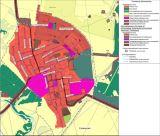 Рисунок 2.4.9.1 - План развития централизованных систем водоснабжения п. Серноводск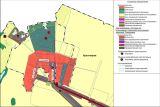 Рисунок 2.4.9.2 - План развития централизованных систем водоснабжения п. КраснояркаРАЗДЕЛ 2.5. ЭКОЛОГИЧЕСКИЕ АСПЕКТЫ МЕРОПРИЯТИЙ ПО СТРОИТЕЛЬСТВУ, РЕКОНСТРУКЦИИ И МОДЕРНИЗАЦИИ ОБЪЕКТОВ ЦЕНТРАЛИЗОВАННЫХ СИСТЕМ ВОДОСНАБЖЕНИЯЦелью осуществления мероприятий по охране окружающей среды, по предотвращению и (или) снижению воздействия на окружающую среду является улучшение (оздоровление) среды жизнедеятельности в границах проек- тирования.Повышение качества водоснабжения населения обеспечивается за счет:-благоустройства территорий водозаборов;-строгого соблюдения режима использования трёх поясов зон санитарной охраны источников водоснабжения;-правильной эксплуатации и поддержания надлежащего технического состояния водозаборных сооружений водопроводных сетей;-организации регулярных режимных наблюдений за условиями залегания, уровнем и качеством подземных вод.2.5.1На водный бассейн предлагаемых к строительству и реконструкции объектов централизованных систем водоснабжения при сбросе (утилизации) промывных водТехнологический процесс забора воды из скважин и транспортирования её в водопроводную сеть не сопровождается вредными выбросами.Эксплуатация водопроводной сети, а также ее строительство, не предусматривают каких-либо сбросов вредных веществ в водоемы и на рельеф.При испытании водопроводной сети на герметичность используется сетевая вода. Слив воды из трубопроводов после испытания и промывки производится на рельеф местности. Негативное воздействие на состояние поверхностных и подземных вод будет наблюдаться только в период строительства, носит временный характер и не окажет существенного влияния на состояние окружающей среды.2.5.2На окружающую среду при реализации мероприятий по снабжению и хранению химических реагентов, используемых в водоподготовке (хлор и др.).На насосно-фильтровальной станции (НФС), расположенной на территории п. Серноводск, происходит двухступенчатая очистка воды.Для первичной обработки воды в целях обесцвечивания и вторичной обработки воды для обеззараживания предусмотрено хлорирование. Из хлораторной, расположенной в здании НФС, жидкий хлор поступает к двум хлоратором для первичного и второго хлорирования.Для улучшения качества подаваемой в сеть воды был установлен блок модульной электролизной обеззараживающей станции серии «Океан».РАЗДЕЛ 2.6. ОЦЕНКА ОБЪЁМОВ ВЛОЖЕНИЙ В СТРОИТЕЛЬСТВО, РЕКОНСТРУКЦИЮ И МОДЕРНИЗАЦИЮ ОБЪЕКТОВ ЦЕНТРАЛИЗОВАННЫХ СИСТЕМ ВОДОСНАБЖЕНИЯОриентировочная стоимость строительства сооружений определена по проектам объектов-аналогов, каталогам проектов повторного применения для строительства объектов социальной и инженерной инфраструктур, сборникам Укрупнённых Показателей Восстановительной Стоимости (УПВС) с учетом индексов изменения сметной стоимости на 2022 г.Расчетная стоимость мероприятий приводится по этапам реализации, приведенным в Схеме водоснабжения, с учетом индексов-дефляторов.Определение стоимости на разных этапах проектирования должно осуществляться различными методиками. На предпроектной стадии обоснования инвестиций определяется предварительная (расчетная) стоимость строительства. Проекта на этой стадии еще нет, поэтому она составляется по предельно укрупненным показателям. При отсутствии таких показателей могут использоваться данные о стоимости объектов-аналогов.При разработке рабочей документации на объекты капитального строительства необходимо уточнение стоимости путем составления проектно-сметной документации.Стоимость устанавливается на каждой стадии проектирования, в связи, с чем обеспечивается поэтапная ее детализация и уточнение. Таким образом, базовые цены устанавливаются с целью последующего формирования договорных цен на разработку проектной документации и строительства.Финансирование представленных мероприятий возможно не только из средств организации коммунального хозяйства, но и из районного и областного бюджетов, при вхождении в соответствующие программы.В расчетах не учитывались:-стоимость резервирования и выкупа земельных участков и недвижимости для государственных и муниципальных нужд;-стоимость мероприятий по сносу и демонтажу зданий и сооружений на территориях строительства;-стоимость мероприятий по реконструкции существующих объектов;-оснащение необходимым оборудованием и благоустройство прилегающей территории;-особенности территории строительстваПредложения по величине необходимых инвестиций в новое строительство, реконструкцию и техническое перевооружение системы водоснабжения сельского поселения Серноводск на каждом этапе строительства, представлены в таблице 2.6.1.Окончательная стоимость мероприятий на перспективу определится на стадии рабочего проектирования согласно сводному сметному расчету и технико-экономическому обоснованию.В результате реализации мероприятий:-потребители будут обеспечены коммунальными услугами централизованного водоснабжения;-будет достигнуто повышение надежности и качества предоставления коммунальных услуг;-будет улучшена экологическая ситуация в регионе.Реализация данных мероприятий направлена на увеличение мощности водозаборных сооружений для обеспечения подключения строящихся и существующих объектов на территории населенных пунктов сельского поселения в необходимых объемах и необходимой точке присоединения на период 2022÷2033 г.г.Таблица 2.6.1 - Объем инвестиций в строительство, реконструкцию и техническое перевооружение системы водоснабжения с.п. СерноводскУказанная стоимость является приблизительной и уточняется на стадии проектирования, в соответствии с техническим заданием.РАЗДЕЛ 2.7. ПЛАНОВЫЕ ПОКАЗАТЕЛИ РАЗВИТИЯ ЦЕНТРАЛИЗОВАННЫХ СИСТЕМ ВОДОСНАБЖЕНИЯВ соответствии с Постановлением Правительства РФ от 05.09.2013 № 782 с изменениями «О схемах водоснабжения и водоотведения» к плановым показателям развития централизованных систем водоснабжения относятся:1)показатели качества воды;2)показатели надежности и бесперебойности водоснабжения;3)показатели эффективности использования ресурсов, в том числе сокращения потерь воды при транспортировке;4)иные показатели, установленные федеральным органом исполнительной власти, осуществляющим функции по выработке государственной политики и нормативно-правовому регулированию в сфере жилищно-коммунального хозяйства.Плановые показатели деятельности организации, осуществляющей холодное водоснабжение, предоставлены в таблице 2.7.1.Таблица 2.7.1 - Плановые показатели деятельности организации ООО «СКК» муниципального района Сергиевский Самарской областиРАЗДЕЛ 2.8. ПЕРЕЧЕНЬ ВЫЯВЛЕННЫХ БЕСХОЗЯЙНЫХ ОБЪЕКТОВ ЦЕНТРАЛИЗОВАННЫХ СИСТЕМ ВОДОСНАБЖЕНИЯ (В СЛУЧАЕ ИХ ВЫЯВЛЕНИЯ) И ПЕРЕЧЕНЬ ОРГАНИЗАЦИЙ, УПОЛНОМОЧЕННЫХ НА ИХ ЭКСПЛУАТАЦИЮ2.8.1 Перечень выявленных бесхозяйных объектов централизованных систем водоснабженияНа момент проведения Актуализации схемы водоснабжения в границах сельского поселения Серноводск бесхозяйные объекты централизованных систем водоснабжения не выявлены.В случае обнаружения таковых в последующем, необходимо руководствоваться Статей 8, п. 5. Федерального закона от 7 декабря 2011 года № 416- ФЗ.Статья 8, пункт 5. Федерального закона от 7 декабря 2011 года № 416- ФЗ: в случае выявления бесхозяйных объектов централизованных систем горячего водоснабжения, холодного водоснабжения и (или) водоотведения, в том числе водопроводных и канализационных сетей, путем эксплуатации которых обеспечиваются водоснабжение и (или) водоотведение, эксплуатация таких объектов осуществляется гарантирующей организацией либо организацией, которая осуществляет горячее водоснабжение, холодное водоснабжение и (или) водоотведение и водопроводные и (или) канализационные сети которой непосредственно присоединены к указанным бесхозяйным объектам (в случае выявления бесхозяйных объектов централизованных систем горячего водоснабжения или в случае, если гарантирующая организация не определена в соответствии со статьей 12 настоящего Федерального закона), со дня подписания с органом местного самоуправления поселения, сельского округа передаточного акта указанных объектов до признания на такие объекты права собственности или до принятия их во владение, пользование и распоряжение оставившим такие объекты собственником в соответствии с гражданским законодательством.Расходы организации, осуществляющей холодное водоснабжение и (или) водоотведение, на эксплуатацию бесхозяйных объектов централизованных систем холодного водоснабжения и (или) водоотведения, учитываются органами регулирования тарифов при установлении тарифов в порядке, установленном основами ценообразования в сфере водоснабжения и водоотведения, утвержденными Правительством Российской Федерации.ГЛАВА 3. СХЕМА ВОДООТВЕДЕНИЯРАЗДЕЛ 3.1. СУЩЕСТВУЮЩЕЕ ПОЛОЖЕНИЕ В СФЕРЕ ВОДООТВЕДЕНИЯ3.1.1Описание структуры системы сбора, очистки и отведения сточных вод на территории сельского поселения и деление территории на эксплуатационные зоныВодоотведение представляет собой сложный комплекс инженерных сооружений и процессов. Задачи, выполняемые системой водоотведения городского округа, можно разделить на две составляющие:-сбор и транспортировка сточных вод;-очистка поступивших сточных вод на очистных сооружениях.В настоящее время централизованным канализованием обеспечен район курортной зоны ФГБУЗ МРЦ «Сергиевские минеральные воды» ФМБА России и жилая секционная застройка посёлка Серноводск, включая обществен- ные здания и здания соцкультбыта.По уличным канализационным самотечным сетям различных диаметров и материалов через канализационную насосную станцию (КНС), сточные воды поступают на очистные сооружения (КОС), расположенные юго-западнее п. Серноводск на берегу реки Сургут.В п. Красноярка отсутствует система централизованного водоотведения. Водоотведение от абонентов, оборудованных местной канализацией, осуществляется в выгребы с утилизацией (откачка и доставка спецтранспор- том) в места, отведенные Роспотребнадзором. Водоотведение хозяйственно- бытовых стоков от жилых домов, пользующихся водоразборными колонками, осуществляется в надворные уборные.Ливневая канализация и отвод талых вод в с.п. Серноводск отсутствует. Отведение дождевых и талых вод осуществляется по рельефу местности в пониженные места.Согласно Постановлению правительства РФ от 05.09.2013 года № 782 (с изменениями) «О схемах водоснабжения и водоотведения» (вместе с «Правилами разработки и утверждения схем водоснабжения и водоотведения», «Требованиями к содержанию схем водоснабжения и водоотведения»), "эксплуата- ционная зона" - зона эксплуатационной ответственности организации, осуществляющей горячее водоснабжение или холодное водоснабжение и (или) водоотведение, определенная по признаку обязанностей (ответственности) организации по эксплуатации централизованных систем водоснабжения и (или) водоотведения.Исходя из определения эксплуатационной зоны водоотведения в центра- лизованной системе водоотведения сельского поселения можно выделить следующие зоны эксплуатационной ответственности организаций, осуществляющих водоотведение сточных вод на территории с.п. Серноводск:-ФГБУЗ МРЦ «Сергиевские минеральные воды» ФМБА России, организация осуществляет отвод сточных вод курортной зоны «Сергиевские минеральные воды»;-ООО «СКК», организация осуществляет отвод сточных вод от жилой секционной застройки п. Серноводск, включая общественные здания и здания соцкультбыта.3.1.2Описание результатов технического обследования централизованной системы водоотведения, включая описание существующих канализационных очистных сооружений, в том числе оценку соответствия применяемой технологической схемы очистки сточных вод требованиям обеспечения нормативов качества очистки сточных вод, определение существующего дефицита (резерва) мощностей сооружений и описание локальных очистных сооружений, создаваемых абонентамиПосёлок Серноводск обеспечен как централизованной канализацией, так и местной.Централизованным канализованием обеспечен район курортной зоны ФГБУЗ МРЦ «Сергиевские минеральные воды» ФМБА России и жилая секционная застройка посёлка, включая общественные здания и здания соц- культбыта.Централизованная система водоотведения начала функционировать с 1974 года и представляет собой сложный комплекс инженерных сооружений и технологических процессов, условно разделенный на три составляющих:сбор и транспортировка хозяйственно-бытовых сточных вод от района курортной зоны ФГБУЗ МРЦ «Сергиевские минеральные воды» ФМБА России и от части населения жилой застройки посёлка, направляемых по самотечным канализационным сетям на канализационные очистные сооружения (КОС). Перекачка стоков на КОС производится канализационной насосной станцией (КНС);механическая и биологическая очистка хозяйственно-бытовых стоков на КОС;обработка и утилизация осадков сточных вод.К централизованной системе канализации ФГБУЗ МРЦ «Сергиевские минеральные воды» ФМБА России подключены:-общественные здания п. Серноводск: почта, школа, пожарное депо, больница, котельная, детский сад, дом культуры;-жилые дома п. Серноводск по ул. Серная д. 37 (8 кв.), ул. Калинина д. 22 (85 кв.), д. 24 (76 кв.), д. 26 (76 кв.), д. 28 (85 кв.), ул. Революции д. 53 (60 кв.), ул. Советская д. 48 (16 кв.), д. 59 (24 кв.), ул. Ленина д. 1 (24 кв.), д. 3 (24 кв.), ул. Кирова д. 8 (2 кв.);-корпуса курортной зоны ФГБУЗ МРЦ «Сергиевские минеральные воды» ФМБА России, здание администрации санатория, столовые, прачечная. Сброс воды с грязелечебницы после процедур осуществляется в оз. Серное.Водоотведение от абонентов с.п. Серноводск, оборудованных местной канализацией, осуществляется в выгребы с утилизацией (откачка и доставка спецтранспортом) в места, отведенные Роспотребнадзором.В настоящее время обеспеченность населения с.п. Серноводск централизованным водоотведением составляет около 42%.Площадка очистных сооружений канализации (КОС) ФГБУЗ МРЦ «Сергиевские минеральные воды» ФМБА России расположена юго-западнее п. Серноводск на берегу реки Сургут.Принципиальная схема очистных сооружений ФГБУЗ МРЦ "Сергиевские минеральные воды" ФМБА России представлена на рисунке 3.1.2.1.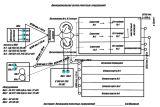 Рисунок 3.1.2.1 - Принципиальная схема очистных сооружений ФГБУЗ МРЦ "Сергиевские минеральные воды" ФМБА РоссииКанализационные очистные сооружения, расположенные в районе ФГБУЗ МРЦ "Сергиевские минеральные воды" ФМБА России, введены в эксплуатацию в 2002 г.Состав сооружений КОС следующий:-приёмная камера – 1 шт.,-песколовки – 2 шт. с круговым движением сточных вод (диаметр пес- коловок – 4 метра каждая);-аэротенки – 3 секции,-отстойники – 3 шт.,-контактный резервуар – 1 шт.,-илонакопитель – 1 шт.,-песковая площадка – 1 шт.,-иловые карты – 4 шт.,-канализационная насосная станция (КНС) – предназначена для пере- качки хозяйственно-бытовых сточных вод на очистку (в голову сооружений), с насосами СД 250/45 (2 шт.), СМ 150-125-315/4б (1 шт.),-воздуходувки – 2 шт. с оборудованием EG 322 (2 шт.),-хлораторная с насосным оборудованием ФГ 50/30 (2 шт.), К 100-65-200 (1 шт.).Сброс обеззараженных сточных вод осуществляется через выпуск Ø250 мм протяженностью 100 м в реку Сургут.Техническая характеристика существующих канализационных очистных сооружений ФГБУЗ МРЦ "Сергиевские минеральные воды" ФМБА России представлена в таблице 3.1.2.1.Таблица 3.1.2.1 - Техническая характеристика КОС ФГБУЗ МРЦ "Сергиевские минеральные воды" ФМБА РоссииИнформация по нормативам сброса и фактически достигнутых в 2022 году результатов по качеству очистки сточных вод на КОС, представлена в таблице 3.1.2.2.Таблица 3.1.2.2 - Эффективность работы очистных сооружений ФГБУЗ МРЦ "Сергиевские минеральные воды" ФМБА РоссииИз анализа приведенных в таблице 3.1.2.2 нормативов сброса и фактически достигнутых результатов по качеству очистки сточных вод на биологических очистных сооружениях, можно сделать следующие выводы, что зафиксированы превышения ПДК загрязнений в очищенной сточной воде по основным показателям.Фактический объем сточных вод, сбрасываемых на канализационные очистные сооружения (КОС) ФГБУЗ МРЦ "Сергиевские минеральные воды" ФМБА России за 2020 ÷ 2022 г.г. представлен в таблице 3.1.2.3.Таблица 3.1.2.3 – Фактический объем сточных водЗагруженность КОС ФГБУЗ МРЦ "Сергиевские минеральные воды" ФМБА России составляет около 65%.Ливневая канализация и отвод талых вод в с.п. Серноводск отсутствует. Отведение дождевых и талых вод осуществляется по рельефу местности в пониженные места.3.1.3Описание технологических зон водоотведения, зон централизованного и нецентрализованного водоотведения (территорий, на которых водоотведение осуществляется с использованием централизованных и нецентрализованных систем водоотведения) и перечень централизованных систем водоотведения Федеральный закон от 7 декабря 2011 г. № 416-ФЗ «О водоснабжении и водоотведении» (с изменениями) и постановление правительства РФ от 05.09.2013 года № 782 (с изменениями) «О схемах водоснабжения и водоотве- дения» (вместе с «Правилами разработки и утверждения схем водоснабжения и водоотведения», «Требованиями к содержанию схем водоснабжения и водо- отведения») вводят новые понятия в сфере водоснабжения и водоотведения:- «технологическая зона водоотведения» - часть централизованной системы водоотведения (канализации), отведение сточных вод, из которой осуществляется в водный объект через одно инженерное сооружение, предназначенное для сброса сточных вод в водный объект (выпуск сточных вод в водный объект), или несколько технологически связанных между собой инженерных сооружений, предназначенных для сброса сточных вод в водный объект (выпуск сточных вод в водный объект). В с.п. Серноводск можно выделить одну технологическую зону водоотведения:- канализационные очистные сооружения в районе ФГБУЗ МРЦ "Сергиевские минеральные воды" ФМБА России.Федеральный закон Российской Федерации от 7 декабря 2011 г. N 416- ФЗ (с изменениями) "О водоснабжении и водоотведении" вводит новое понятие в сфере водоотведения: централизованная система водоотведения поселения или сельского округа - комплекс технологически связанных между собой инженерных сооружений, предназначенных для водоотведения с территории поселения или сельского округа.Исходя из определения - на территории сельского поселения Серноводск расположена одна централизованная система водоотведения:-централизованная система водоотведения ФГБУЗ МРЦ "Сергиевские минеральные воды" ФМБА России (включает самотечные канализационные сети, канализационную насосную станцию и канализационные очистные сооружения).К централизованной системе водоотведения ФГБУЗ МРЦ «Сергиевские минеральные воды» ФМБА России подключены:-общественные здания п. Серноводск: почта, школа, пожарное депо, больница, котельная, детский сад, дом культуры;-жилые дома п. Серноводск по ул. Серная д. 37 (8 кв.), ул. Калинина д. 22 (85 кв.), д. 24 (76 кв.), д. 26 (76 кв.), д. 28 (85 кв.), ул. Революции д. 53 (60 кв.), ул. Советская д. 48 (16 кв.), д. 59 (24 кв.), ул. Ленина д. 1 (24 кв.), д. 3 (24 кв.), ул. Кирова д. 8 (2 кв.);-корпуса курортной зоны ФГБУЗ МРЦ «Сергиевские минеральные воды» ФМБА России, здание администрации санатория, столовые, прачечная.Зоны нецентрализованного водоотведения (территории, на которых водоотведение осуществляется с использованием нецентрализованных систем водоотведения) расположены на территории частного сектора с.п. Серноводск, где используется индивидуальная система водоотведения: выгребные ямы и надворные постройки.3.1.4Описание технической возможности утилизации осадков сточных вод на очистных сооружениях существующей централизованной системы водоотведенияВ процессе механической и биологической очистки сточных вод образуются различного вида осадки, содержащие органические и минеральные компоненты. В зависимости от условий формирования и особенностей отделения различают осадки первичные и вторичные.К первичным осадкам относятся грубодисперсные примеси, которые находятся в твердой фазе и выделяются в процессе механической очистки на решетках, песколовках и первичных отстойниках.К вторичным осадкам относятся осадки, выделенные из сточной воды после биологической очистки (избыточный активный ил).Подсушивание образующихся осадков производится естественным методом на иловых площадках.Удаление плавающих предметов и мусора крупностью 50÷100 мм и выше на решетках в приемной камере. Крупный мусор удаляется с решеток и вывозится автотранспортом на полигон ТБО.Песколовки предназначены для задержания нерастворимых минеральных примесей (в основном песка), удельный вес частиц которых выше удельного веса воды. Песчаная пульпа направляется на песковую площадку, где происходит ее обезвоживание. Стоки, очищенные от песка, отводятся по лоткам в аэротенки.В отстойниках происходит осаждение взвешенных грубодисперсных примесей и части органических веществ, находящихся во взвешенном состоянии.Контактные резервуары предназначены для обеспечения контакта хлора со сточной водой в течение 30 мин при максимальном ее притоке.В илонакопителе накапливаются отходы после обработки сточных канализационных вод очистными сооружениями. С течением времени илонакопитель заполняется, его сушат, остатки вывозят на свалку.Хранение и использование осадка. На КОС сырой осадок и избыточный ил подаются на иловые карты. Количество иловых карт – 4 шт.3.1.5Описание состояния и функционирования канализационных коллекторов и сетей, сооружений на них, включая оценку их износа и определение возможности обеспечения отвода и очистки сточных вод на существующих объектах централизованной системы водоотведенияФункционирование и эксплуатация канализационных сетей системы водоотведения осуществляется на основании «Правил технической эксплуатации систем и сооружений коммунального водоснабжения и канализации», утвержденных приказом Госстроя РФ №168 от 30.12.1999 г. и «Правил холодного водоснабжения и водоотведения», утвержденных постановлением Правительства РФ №644 от 29.07.2013 г. (с изменениями).В настоящее время на территории сельского поселения Серноводск централизованная система водоотведения имеется в районе курортной зоны ФГБУЗ МРЦ «Сергиевские минеральные воды» ФМБА России и в южной части п. Серноводск.Сети водоотведения ФГБУЗ МРЦ «Сергиевские минеральные воды» ФМБА России, введенные в эксплуатацию с 1974 г., самотечные, выполнены из чугунных и керамических труб различных диаметров, предназначены для транспортирования хозяйственно-бытовых и производственных сточных вод. Структура канализационных сетей с.п. Серноводск представлена в таблице 3.1.5.1.Таблица 3.1.5.1 - Структура канализационных сетейСведения об авариях на канализационных сетях с.п. Серноводск предоставлены в таблице 3.1.5.2.Таблица 3.1.5.2 - Сведения об авариях на канализационных сетяхИнформация о канализационных насосных станциях (КНС) и краткая техническая характеристика установленного в них оборудования, приведена в таблице 3.1.5.4.Таблица 3.1.5.4 - Информация о зданиях и оборудовании КНСРежим работы элементов централизованной системы водоотведения (насосных станций, канализационных сетей), обеспечивающих транспортировку сточных вод от самого удаленного абонента до очистных сооружений - круглосуточный.Схемы канализационных сетей ФГБУЗ МРЦ "Сергиевские минеральные воды" ФМБА России представлены на рисунках 3.1.5.1 ÷ 3.1.5.3.Схема канализационных колодцев по ул. Калинина представлена на рисунке 3.1.5.4.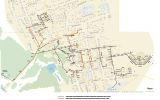 Рисунок 3.1.5.1 - Принципиальная схема канализационных сетей ФГБУЗ МРЦ "Сергиевские минеральные воды" ФМБА России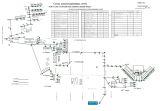 Рисунок 3.1.5.2 - Схема канализационных сетей ФГБУЗ МРЦ "Сергиевские минеральные воды" ФМБА России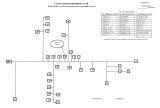 Рисунок 3.1.5.3 - Схема канализационных сетей ФГБУЗ МРЦ "Сергиевские минеральные воды" ФМБА России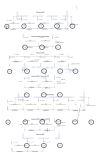 Рисунок 3.1.5.4 - Схема канализационных колодцев по ул. Калинина3.1.6Оценка безопасности и надежности объектов централизованной системы водоотведения и их управляемостиАнализ ситуации в сельском поселении Серноводск показал, что оценка безопасности и надёжности объектов централизованной системы водоотведения и их управляемости является актуальной.В настоящее время основная масса трубопроводов хозяйственно-бытовой канализации ФГБУЗ МРЦ "Сергиевские минеральные воды" ФМБА России, выполненных из чугунных и керамических труб, эксплуатируется с 70-х годов. Дальнейшее увеличение срока износа сетей и сооружений приведет к полному выходу из строя системы водоотведения, что пагубно отразится на окружающей среде.Практика показывает, что трубопроводные сети являются, не только наиболее функционально значимым элементом системы канализации, но и наиболее уязвимым с точки зрения надежности.Основными техническими проблемами эксплуатации сетей и сооружений систем водоотведения являются:-старение канализационных сетей, увеличение протяженности сетей с износом;-износ и высокая энергоемкость насосного агрегата на канализационных насосных станциях.Скорость износа (интенсивность коррозии) лотковой части металлических трубопроводов без внутреннего защитного покрытия достигает до 1 мм в год (безопасная интенсивность – 0,04 мм/год - п. 6.16 «Методических рекомендаций по определению технического состояния систем теплоснабжения, горячего водоснабжения, холодного водоснабжения и водоотведения». Утв.: Минрегионразвития РФ 25апреля 2012 г.).Для вновь прокладываемых участков канализационных трубопроводов наиболее надежным и долговечным материалом является полиэтилен. Этот материал выдерживает ударные нагрузки при резком изменении давления в трубопроводе, является стойким к электрохимической коррозии.С целью обеспечения безопасности, надежности и управляемости при эксплуатации системы водоотведения на период до 2033 года необходимо:-обеспечить ежегодную перекладку (реновацию) ветхих трубопроводов;-обеспечить применение в процессах прокладки новых, реновацию действующих канализационных сетей, труб из материалов стойких к «истиранию» и «газовой» коррозии, а именно из полиэтилена, стеклопластика, труб из высокопрочного чугуна с шаровидным графитом и т.п. со сроком эксплуатации не менее 50 лет;-проведение работ по санации действующих канализационных сетей трубами методами цементно-песчаного покрытия, формирования защитного эпоксидно-стеклопластикового рукава с целью защиты внутренней поверхности трубопроводов, что позволяет продлить гарантированный срок безотказной работы сетей на 30 и более лет.В настоящее время сточные воды, прошедшие очистку на КОС ФГБУЗ МРЦ "Сергиевские минеральные воды" ФМБА России, не удовлетворяют ПДК для сброса в водоем.Для приведения степени очистки сточных вод к нормируемым показателям, необходимо выполнить реконструкцию КОС в районе ФГБУЗ МРЦ "Сергиевские минеральные воды" ФМБА России с увеличением производительности.Таким образом, в настоящей Схеме водоотведения необходимо предусмотреть комплекс мероприятий, направленных на повышение надежности системы водоотведения и обеспечить устойчивую работу системы канализации.Управляемость процессами безопасности и надежности функционирования объектов централизованной системы водоотведения обеспечивается:•организацией службы эксплуатации системы водоотведения в соответствии с нормативами «Правил технической эксплуатации»;•организацией диспетчерской службы по контролю за технологическими процессами водоотведения, ликвидации повреждений и отказов на объектах системы водоотведения;•организацией надлежащего технологического и лабораторного контроля процессов отведения и очистки сточных вод мониторинга влияния очищенных сточных вод на водоприёмник.•регулярным обучением и повышением квалификации персонала;•регулярной актуализацией инструкций и планов ликвидации аварийных ситуаций; тренировочных занятий по действиям персонала в нештатных ситуациях.Реализация вышеперечисленных мероприятий направлена на повышение безопасности, надежности системы водоотведения и обеспечение устойчивой работы данной системы.3.1.7Оценка воздействия сбросов сточных вод через централизованную систему водоотведения на окружающую средуИсточниками загрязнения на территории сельского поселения Серноводск являются неочищенные хозяйственно-бытовые и ливневые сточные воды.Хозяйственно-бытовые сточные воды в п. Серноводск по системе, состоящей из самотечных трубопроводов, канализационной насосной станции, отводятся на очистку на очистные сооружения канализации КОС в районе ФГБУЗ МРЦ "Сергиевские минеральные воды" ФМБА России.В настоящее время сточные воды, очищенные на КОС ФГБУЗ МРЦ "Сергиевские минеральные воды" ФМБА России, не удовлетворяют ПДК для сброса в водоем.Сброс в окружающую среду неочищенных и недостаточно очищенных сточных вод является одним из главных факторов, который оказывает негативное влияние на качество воды.Централизованным канализованием обеспечен район курортной зоны ФГБУЗ МРЦ «Сергиевские минеральные воды» ФМБА России и жилая секционная застройка п. Серноводск, включая общественные здания и здания соцкультбыта.Прочие потребители сельского поселения не имеют централизованного отвода бытовых сточных вод. Для жителей действует выгребная система канализации, которая имеет недостаточную степень гидроизоляции, что приводит к загрязнению территории. Вывоз канализационных стоков производится в частном порядке.Высокий износ существующих канализационных сетей создают опасность загрязнения почв, подземных и поверхностных вод в границах проекти- рования и на прилегающих территориях ввиду миграции загрязняющих веществ.С целью снижения негативного воздействия на окружающую среду необходимо предусмотреть реконструкцию КОС в районе ФГБУЗ МРЦ «Сергиевские минеральные воды» ФМБА России.Улучшение условий жизни населения с.п. Серноводск и улучшения экологической обстановки в населенных пунктах обеспечивается за счет:-запрещения сброса сточных вод и жидких отходов в поглощающие горизонты, имеющие гидравлическую связь с горизонтом, используемые для водоснабжения;-устройство защитной гидроизоляции сооружений, являющихся потенциальными источниками загрязнения подземных вод;-внедрение на промышленных и сельскохозяйственных предприятиях экологически безопасных, ресурсосберегающих технологий, малоотходных и безотходных производств;-организации строительства отводящих сооружений и дамб обвалования для отвода поверхностного стока, дренажей – для понижения уровня грунтовых вод;-экологически безопасного размещения, захоронения, утилизации и обезвреживания отходов производства и потребления.3.1.8Описание территорий муниципального образования, не охваченных централизованной системой водоотведенияВ настоящее время в сельском поселении Серноводск присутствуют тер- ритории неохваченные централизованной системой водоотведения: часть по- сёлка Серноводск, а также посёлок Красноярка.К централизованной системе водоотведения ФГБУЗ МРЦ «Сергиевские минеральные воды» ФМБА России подключены:-общественные здания п. Серноводск: почта, школа, пожарное депо, больница, котельная, детский сад, дом культуры;-жилые дома п. Серноводск по ул. Серная д. 37 (8 кв.), ул. Калинина д. 22 (85 кв.), д. 24 (76 кв.), д. 26 (76 кв.), д. 28 (85 кв.), ул. Революции д. 53 (60 кв.), ул. Советская д. 48 (16 кв.), д. 59 (24 кв.), ул. Ленина д. 1 (24 кв.), д. 3 (24 кв.), ул. Кирова д. 8 (2 кв.);-корпуса курортной зоны ФГБУЗ МРЦ «Сергиевские минеральные воды» ФМБА России, здание администрации санатория, столовые, прачечная.Водоотведение от абонентов, оборудованных местной канализацией, осуществляется в выгребные ямы с утилизацией (откачка и доставка спецтранспортом) в места, отведенные Роспотребнадзором.3.1.9Описание существующих технических и технологических проблем системы водоотведенияСистема водоотведения сельского поселения Серноводск имеет следующие основные технические проблемы эксплуатации сетей и сооружений водоотведения:1.Сельское поселение Серноводск имеет довольно низкую степень благоустройства. Централизованная система водоотведения имеется только в районе курортной зоны ФГБУЗ МРЦ «Сергиевские минеральные воды» ФМБА России, жилой секционной застройке п. Серноводск, включая общественные здания и здания соцкультбыта.2.В настоящий момент сточные воды, прошедшие очистку на КОС ФГБУЗ МРЦ "Сергиевские минеральные воды" ФМБА России, не удовлетворяют ПДК для сброса в водоем. Необходимо выполнить реконструкцию КОС в районе ФГБУЗ МРЦ "Сергиевские минеральные воды" ФМБА России с увеличением производительности.3.Основная масса трубопроводов хозяйственно-бытовой канализации ФГБУЗ МРЦ "Сергиевские минеральные воды" ФМБА России, выполненных из чугунных и керамических труб, эксплуатируется с 70-х годов. Дальнейшее увеличение срока износа сетей и сооружений приведет к полному выходу из строя системы водоотведения, что пагубно отразится на окружающей среде.4.Выгребные ямы имеют недостаточную степень гидроизоляции, что приводит к загрязнению территории населенных пунктов.3.1.10	Сведения об отнесении централизованной системы водоотведения (канализации) к централизованным системам водоотведения поселений или городских округов, включающие перечень и описание централизованных систем водоотведения (канализации), отнесенных к централизованным системам водоотведения поселений или городских округов, а также информацию об очистных сооружениях (при их наличии), на которые поступают сточные воды, отводимые через указанные централизованные системы водоотведения (канализации), о мощности очистных сооружений и применяемых на них технологиях очистки сточных вод, среднегодовом объеме принимаемых сточных водСогласно п. 4 Постановления Правительства РФ от 31.05.2019 г. №691 «Об утверждении Правил отнесения централизованных систем водоотведения (канализации) к централизованным системам водоотведения поселений или городских округов» централизованная система водоотведения (канализации) подлежит отнесению к централизованным системам водоотведения поселений или городских округов при соблюдении совокупности определяющих критериев, указанных в подпунктах "а" - "е" пункта 5 настоящих Правил.На момент актуализации схемы водоотведения с.п. Серноводск организации ФГБУЗ МРЦ «Сергиевские минеральные воды» ФМБА России, ООО «СКК» оказывают услуги водоотведения на территории сельского поселения (курортная зона «Сергиевские минеральные воды», жилая секционная застройка п. Серноводск, включая общественные здания и здания соцкульт- быта).Объемы сточных вод, принятых в централизованные системы водоотведения (канализации) п. Серноводск, составляют более 50 процентов общего объема сточных вод, принятых в централизованную систему водоотведения (канализации) с.п. Серноводск.На основании вышеизложенных критериев централизованные системы водоотведения ФГБУЗ МРЦ «Сергиевские минеральные воды» ФМБА России п. Серноводск относятся к централизованным системам водоотведения поселений или городских округов, установленных требованием постановления Правительства РФ от 31.05.2019 г. №691.РАЗДЕЛ 3.2. БАЛАНС СТОЧНЫХ ВОД В СИСТЕМЕ ВОДООТВЕДЕНИЯ3.2.1Баланс поступления сточных вод в централизованную систему водоотведения и отведения стоков по техническим зонам водоотведенияБаланс поступления сточных вод в централизованные системы водоотведения и отведения стоков по технологическим зонам с.п. Серноводск за 2020÷ 2022 г.г. представлен в таблице 3.2.1.1.Таблица 3.2.1.1 - Баланс поступления сточных вод в централизованные системы водоотведения, тыс. м3/годОбъём реализации сточных вод по группам потребителей с.п. Серноводск за 2020 ÷ 2022 г.г. представлен в таблице 3.2.1.2.Таблица 3.2.1.2 - Данные по реализации сточных вод по группам потребителей3.2.2Оценка фактического притока неорганизованного стока по технологическим зонам водоотведенияЛивневая канализация в с.п. Серноводск отсутствует. Дождевые стоки отводятся по рельефу местности. Объемы фактических притоков неорганизованного стока отсутствуют.3.2.3Сведения об оснащённости зданий, строений, сооружений приборами учёта принимаемых сточных вод и их применении при осуществлении коммерческих расчётовКоммерческий учет принимаемых сточных вод от потребителей райцентра осуществляется в соответствии с Федеральным законом Российской Федерации от 7 декабря 2011 г. N 416-ФЗ (с изменениями) «О водоснабжении и водоотведении».Коммерческому учету подлежит количество:1)сточных вод, принятых от абонентов по договорам водоотведения;2)сточных вод, транспортируемых транзитной организацией по договору по транспортировке сточных вод;3)сточных вод, в отношении которых произведена очистка в соответствии с договором по очистке сточных вод.Коммерческий учет сточных вод осуществляется в соответствии с правилами организации коммерческого учета сточных вод, утвержденными Правительством Российской Федерации.В настоящее время коммерческий учет принимаемых сточных вод от потребителей с.п. Серноводск осуществляется в соответствии с действующим законодательством и количество принятых сточных вод принимается равным количеству потребленной воды. Доля объемов, рассчитанная данным спосо- бом, составляет 100%. Дальнейшее развитие коммерческого учета сточных вод осуществляется в соответствии с федеральным законом «О водоснабжении и водоотведении» № 416 от 07.12.2011 г.3.2.4Результаты ретроспективного анализа за последние 10 лет балансов поступления сточных вод в централизованную систему водоотведения по технологическим зонам водоотведения с выделением зон дефи- цитов и резервов производственных мощностейБаланс поступления сточных вод по технологическим зонам водоотведения с.п. Серноводск за 2020 ÷ 2022 г.г. с выделением зон дефицитов и резервов производственных мощностей, представлен в таблице 3.2.4.1.Таблица 3.2.4.1 - Баланс поступления сточных вод по технологичным зонамАнализ данных таблицы 3.2.4.1 показывает отсутствие дефицита произ- водственных мощностей очистных сооружений ФГБУЗ МРЦ "Сергиевские минеральные воды" ФМБА России.3.2.5Прогнозные балансы поступления сточных вод в централизованную систему водоотведения и отведения стоков по технологическим зонам водоотведения на срок не менее 10 лет с учетом различных сценариев развития сельского поселенияСценарии развития централизованных систем водоотведения на период до 2033 года напрямую связаны с планами развития сельского поселения Серноводск.Документом территориального планирования с.п. Серноводск является «Генеральный план с.п. Серноводск муниципального района Сергиевский Самарской области», который, исходя из совокупности социальных, экономических, экологических и иных факторов, комплексно решает задачи обеспечения устойчивого развития сельского поселения, развития его инженерной, транс- портной и социальной инфраструктур.В прогнозе численности населения сельского поселения предусмотрено два возможных варианта сценария демографического развития.Вариант №1 – Прогноз среднего спроса на услуги водоотведения, рассчитывается на основе численности населения, принимаемой по расчету с использованием метода погодового баланса с учетом тенденций 2005-2011 гг. Согласно этому варианту, в с.п. Серноводск на прогнозный период ожидается незначительное увеличение численности населения.Вариант №2 - Прогноз прироста мощностей системы водоотведения с.п. Серноводск определен на основании перечня объектов и площадок, планируемых к строительству и вводу в эксплуатацию, согласно Генеральному плану развития сельского поселения на расчетный срок до 2033 года.По варианту №1 - жилая застройка и объекты общественно-делового назначения обеспечиваются централизованным водоотведением путем подключения в существующую центральную систему канализации с выполнением технических условий владельца сетей.Для отвода дождевых и талых вод с вновь проектируемых территорий предусмотреть строительство открытых и закрытых водостоков в пониженные по рельефу места населённого пункта.Строительство новых уличных канализационных сетей, а также замена или реконструкция существующих канализационных сетей и сооружений на них, не планируется.Динамика объемов сточных вод, принятых в централизованные системы водоотведения по технологическим зонам с.п. Серноводск по первому варианту развития, представлена в таблице 3.2.5.1.Таблица 3.2.5.1 - Прогноз объемов сточных вод, принятых в централизованные системы водоотведения с.п. Серноводск по первому варианту развитияДинамика объемов сточных вод, принятых в централизованные системы водоотведения по технологическим зонам с.п. Серноводск по второму варианту развития, представлена в таблице 3.2.5.2.При втором варианте развития систем водоотведения в п. Серноводск проектируемая застройка подключается к существующим сетям водоотведения.Развитие системы водоотведения при варианте №2 на существующих и проектируемых площадках строительства предусматривает:-перекладку изношенных канализационных сетей и сетей недостаточного диаметра на новые, обеспечив подключение жилой застройки к централизованной системе водоотведения;-прокладку новых уличных канализационных сетей от вновь строящихся объектов.На перспективу планируется произвести реконструкцию КОС в районе ФГБУЗ МРЦ "Сергиевские минеральные воды" ФМБА России с увеличением производительности.Таким образом, развитие централизованной системы водоотведения с.п. Серноводск рассматриваем по одному сценарию – 2 вариант.Расчёты объёмов поступления сточных вод по технологическим зонам выполнен с учетом прогнозного потребления воды потребителями с.п. Серноводск (освоение площадок нового строительства), а также реализацией мероприятий по реконструкции и развитию систем водоотведения сельского посе- ления, предусмотренных в настоящей схеме.Таблица 3.2.5.2 - Прогноз объемов сточных вод, принятых в централизованные системы водоотведения с.п. Серноводск по второму варианту развитияК 2033 году на территории с.п. Серноводск будет одна технологическая зона водоотведения хозяйственно-бытовых сточных вод: очистные сооружения канализации ФГБУЗ МРЦ "Сергиевские минеральные воды" ФМБА России.Расчёты объёмов поступления сточных вод по технологическим зонам выполнен с учетом прогнозного потребления воды потребителями с.п. Серноводск (освоение площадок нового строительства), а также реализацией мероприятий по реконструкции и развитию систем водоотведения сельского поселения, предусмотренных в настоящей схеме.Прогнозные балансы поступления сточных вод в централизованные системы водоотведения с.п. Серноводск представлены в таблице 3.2.5.3.Таблица 3.2.5.3 - Прогнозные балансы поступления сточных водСогласно Генеральному плану, в п. Красноярка строительство очистных сооружений и централизованное водоотведение не планируются.Там, где централизованное канализование не представляется возможным, предлагается строительство водонепроницаемых выгребов с последующим вывозом спецавтотранспортом в места, отведённые Роспотребнадзором.Для отвода дождевых и талых вод с вновь проектируемых территорий предусмотреть строительство открытых и закрытых водостоков в пониженные по рельефу места населённого пункта.РАЗДЕЛ 3.3. ПРОГНОЗ ОБЪЁМА СТОЧНЫХ ВОД3.3.1.Сведения о фактическом и ожидаемом поступлении сточных вод в централизованную систему водоотведенияСведения о фактическом (реализованном) и ожидаемом поступлении сточных вод в централизованную систему водоотведения сельского поселения Серноводск представлены в таблице 3.3.1.1.Таблица 3.3.1.1 - Фактический и ожидаемый объём сточных водСведения об ожидаемом поступлении сточных вод в централизованную систему водоотведения с.п. Серноводск рассчитаны на основе:-перечня объектов, планируемых к строительству и вводу в эксплуатацию, согласно «Генеральному плану сельского поселения Серноводск муниципального района Сергиевский Самарской области»;-норм водоотведения от населения согласно СП 32.13330.2018 «Канализация. Наружные сети и сооружения» с изменениями (Актуализация СНиП 2.04.03-85), принимаются равными нормам водопотребления, без учета расхо- дов воды на восстановление пожарного запаса и полив территории, с учетом коэффициента суточной неравномерности.Согласно Генеральному плану, в п. Серноводск планируется строительство сети канализации:-на площадке № 1, безнапорная сеть, протяженностью – 4 км;-на площадке № 2, безнапорная сеть – 4,59 км, напорная - 1,25 км.На перспективу до 2033 г. планируется произвести реконструкцию КОС в районе ФГБУЗ МРЦ "Сергиевские минеральные воды" ФМБА России с увеличением производительности.Перспективные объёмы водоотведения от новых площадок жилой за- стройки и от объектов общественно-делового назначения с.п. Серноводск представлены в таблицах 3.3.1.2, 3.3.1.3.Таблица 3.3.1.2 - Перспективные объёмы водоотведения от новых площадок жилой застройкиТаблица 3.3.1.3 - Расход стоков по перспективным объектам общественно-делового назначенияСогласно Генеральному плану с.п. Серноводск, строительство централизованной системы водоотведения в п. Красноярка не планируются, предлагается строительство водонепроницаемых выгребов с последующим вывозом спецавтотранспортом в места, отведённые Роспотребнадзором.Для отвода дождевых и талых вод с вновь проектируемых территорий предусмотреть строительство открытых и закрытых водостоков в пониженные по рельефу места населённого пункта.3.3.2.Описание структуры централизованной системы водоотведения (эксплуатационные и технологические зоны)В настоящее время услуги водоотведения на территории с.п. Серноводск оказывают организации: ФГБУЗ МРЦ «Сергиевские минеральные воды» ФМБА России (организация осуществляет отвод сточных вод от района курортной зоны «Сергиевские минеральные воды»), ООО «СКК» (организация осуществляет отвод сточных вод от жилой секционной застройки п. Серноводск, включая общественные здания и здания соцкультбыта).Исходя из выводов, сделанных в подразделе 3.1.1 настоящей Схемы, на территории сельского поселения Серноводск определена две эксплуатационные зоны водоотведения: ФГБУЗ МРЦ «Сергиевские минеральные воды» ФМБА России, ООО «СКК».В границах территории с.п. Серноводск определена технологическая зона водоотведения, которая останется на перспективу:- технологическая зона водоотведения в районе ФГБУЗ МРЦ "Сергиевские минеральные воды" ФМБА России.3.3.3.Расчет требуемой мощности очистных сооружений исходя из данных о расчетном расходе сточных вод, дефицита (резерва) мощностей по технологическим зонам сооружений водоотведения с разбивкой по годамМощность очистных сооружений рассчитывается по объемам водоотведения на 2033 год, а также необходимо предусмотреть резерв мощности, позволяющий покрывать максимальные суточные расходы, которые принимаются согласно СП 32.13330.2018 «Канализация. Наружные сети и сооружения» (с изменениями) (Актуализация СНиП 2.04.03-85) на 20% больше среднесуточных расходов.Расчет производственной мощности существующих очистных сооружений определяется как соотношение полной суточной фактической производительности к среднесуточному объему стоков, поступающих на очистные сооружения, с учетом прироста численности населения.Проектная производительность КОС ФГБУЗ МРЦ "Сергиевские минеральные воды" ФМБА России составляет 2000 м3/сутки. Фактически в 2022 году сооружения принимали на очистку в среднем за год 1047,12 м3/сутки. В настоящее время при максимально суточном водоотведении 1256,55 м3/сутки загруженность очистных сооружений составляет 63%.Планируемые объемы принимаемых сточных вод КОС ФГБУЗ МРЦ "Сергиевские минеральные воды" ФМБА России представлены в таблице 3.3.3.1.Таблица 3.3.3.1 - Планируемые объемы принимаемых сточных вод КОСИз расчётных данных, представленных в таблице 3.3.3.1 видно отсутствие дефицита производственных мощностей существующих КОС в районе ФГБУЗ МРЦ "Сергиевские минеральные воды" ФМБА России.Однако, в настоящее время канализационные очистные сооружения не справляются с очисткой сточных вод до нормативных показателей сброса в водоем.На перспективу необходимо выполнить реконструкцию существующих КОС в районе ФГБУЗ МРЦ "Сергиевские минеральные воды" ФМБА России с увеличением производительности.Согласно Генеральному плану с.п. Серноводск, строительство централизованной системы водоотведения в п. Красноярка не планируются, предлагается строительство водонепроницаемых выгребов с последующим вывозом спецавтотранспортом в места, отведённые Роспотребнадзором.Отвод дождевых и талых вод с вновь проектируемых территорий осуществляется с учётом существующей застройки по открытым и закрытым водостокам в пониженные по рельефу места.3.3.4.Результаты анализа гидравлических режимов и режимов работы элементов централизованной системы водоотведения (насосных станций, канализационных сетей) обеспечивающих транспортировку сточных вод от самого удаленного абонента до очистных сооружений и характеризующих существующие возможности передачи сточных вод на очисткуВ целях поддержания надлежащего технического уровня сооружений и инженерных сетей канализации в процессе эксплуатации работниками эксплуатирующих организаций регулярно выполняются графики планово- предупредительных ремонтов по выполнению комплекса работ, направленных на обеспечение исправного состояния оборудования, надежной и экономичной эксплуатации.Вновь проектируемая застройка п. Серноводск обеспечивается всеми видами благоустройства, в том числе и канализованием. Водоотведение от новых площадок перспективной застройки на территории посёлка планируется на реконструируемые КОС в районе ФГБУЗ МРЦ "Сергиевские минеральные воды" ФМБА России.Основная масса трубопроводов хозяйственно-бытовой канализации ФГБУЗ МРЦ "Сергиевские минеральные воды" ФМБА России, выполненных из чугунных и керамических труб, эксплуатируется с 70-х годов, поэтому образовавшиеся отложения значительно снижают пропускную способность, т.е. увеличивают их гидравлическое сопротивление. Зарастание канализационных сетей приводит к снижению скорости движения стоков. Гидравлический режим становиться всё менее устойчивым и требует отладки. Поэтому особое внимание нужно уделить реконструкции или замене канализационных труб.В районе курортной зоны ФГБУЗ МРЦ "Сергиевские минеральные воды" ФМБА России находится одна канализационная насосная станция.В канализационной насосной станции в районе ФГБУЗ МРЦ "Сергиевские минеральные воды" ФМБА применяются насосы СД 250/45 (2 шт.), СМ 150-125-315/4б (1 шт.).Год ввода в эксплуатацию насосного оборудования - 2022. Режим работы элементов централизованной системы водоотведения (насосных станций, канализационных сетей), обеспечивающих транспортировку сточных вод от самого удаленного абонента до очистных сооружений - круглосуточный.3.3.5.Анализ резервов производственных мощностей очистных со- оружений системы водоотведения и возможности расширения зоны их действияС перспективной застройкой в с.п. Серноводск до 2033 г. наблюдается рост объемов по приему сточных вод на комплекс очистных сооружений от населения и организаций.Запас мощности существующих КОС ФГБУЗ МРЦ "Сергиевские минеральные воды" ФМБА России составит 21% (расчётный), при условии проведения работ по ремонту существующих канализационных сетей, а также реконструкции существующих очистных сооружений канализации, расположенных в районе ФГБУЗ МРЦ "Сергиевские минеральные воды" ФМБА России.РАЗДЕЛ 3.4. ПРЕДЛОЖЕНИЯ ПО СТРОИТЕЛЬСТВУ, РЕКОНСТРУКЦИИ И МОДЕРНИЗАЦИИ (ТЕХНИЧЕСКОМУ ПЕРЕВООРУЖЕНИЮ) ОБЪЕКТОВ ЦЕНТРАЛИЗОВАННЫХ СИСТЕМ ВОДООТВЕДЕНИЯ3.4.1Основные направления, принципы, задачи и плановые показатели развития централизованной системы водоотведенияРаздел «Водоотведение» схемы водоснабжения и водоотведения с.п. Серноводск на период до 2033 года (далее раздел «Водоотведение» схемы водоснабжения и водоотведения) разработан в целях реализации государственной политики в сфере водоотведения, направленной на: обеспечение охраны здоровья населения и улучшения качества жизни населения путем обеспечения бесперебойного и качественного водоотведения; снижение негативного воздействия на водные объекты путем повышения качества очистки сточных вод; обеспечение доступности услуг водоотведения для абонентов за счет развития централизованной системы водоотведения.Основными направлениями развития систем водоотведения являются:-достижение высокой надежности систем водоотведения;-минимизация негативного воздействия на окружающую среду;-защита водных ресурсов от антропогенного воздействия;-формирование условий для жилищного строительства, путем создания и модернизации коммунальной инфраструктуры;-привлечение финансовых ресурсов, в том числе кредитных.Принципами развития централизованной системы водоотведения являются:постоянное улучшение качества предоставления услуг водоотведения потребителям (абонентам);удовлетворение потребности в обеспечении услугой водоотведения новых объектов капитального строительства;постоянное совершенствование системы водоотведения путем планирования, реализации, проверки и корректировки технических решений и мероприятий.Основными задачами, решаемыми в разделе «Водоотведение» схемы водоснабжения и водоотведения, являются:-реконструкция сетей водоотведения и сооружений на них, для повышения надежности и снижения количества отказов системы;-реконструкция существующих канализационных очистных сооружений с увеличением производительности;-строительство водонепроницаемых выгребов в неканализованной застройке;-обеспечение доступа к услугам водоотведения для новых потребителей перспективных площадок;-реализация мероприятий, направленных на энергосбережение и повышение энергетической эффективности.Плановыми показателями системы водоотведения для комплексного развития инженерной инфраструктуры сельского поселения являются:-показатели надежности и бесперебойности водоотведения;-показатели очистки сточных вод;-показатели эффективности использования ресурсов при транспортировке сточных вод;-иные показатели, установленные федеральным органом исполнительной власти, осуществляющим функции по выработке государственной политики и нормативно-правовому регулированию в сфере жилищно-коммунального хозяйства.3.4.2Перечень основных мероприятий по реализации схем водоотведения с разбивкой по годам, включая технические обоснования этих мероприятийДля улучшения условий жизни населения и для улучшения экологической обстановки для существующей и новой застройки на территории сельского поселения Серноводск на расчётный срок до 2033 года строительства рекомендованы следующие мероприятия:1.Поэтапная замена изношенных участков канализационных сетей п. Серноводск;2.Реконструкция существующих канализационных очистных сооружений в районе ФГБУЗ МРЦ "Сергиевские минеральные воды" ФМБА России, с увеличением производительности до 3105 куб.м/сут.;3.Строительство канализационных сетей в п. Серноводск:-на площадке № 1, безнапорная сеть протяженностью – 4 км;-на площадке № 2, безнапорная сеть - 4,59 км, напорная сеть - 1,25 км.Строительство централизованной системы водоотведения в п. Красно- ярка не планируется.В неканализованной застройке предлагается строительство водонепроницаемых выгребов с последующим вывозом спецавтотранспортом в места, отведённые Роспотребнадзором.Для отвода дождевых и талых вод с вновь проектируемых территорий предусмотреть строительство открытых и закрытых водостоков в пониженные по рельефу места.3.4.3Технические обоснования основных мероприятий по реализации схем водоотведенияВыполнение основных мероприятий обосновано следующими факторами:-для мероприятий по перекладке (реновации) ветхих сетей техническим обоснованием является необходимость обеспечения надежности и бесперебойности водоотведения;-для мероприятий по прокладке новых трубопроводов, по реконструкции действующих трубопроводов техническим обоснованием является создание технической возможности подключения дополнительных нагрузок от объектов перспективного развития сельского поселения;-для мероприятий, приводящих к экономии энергетических ресурсов, эксплуатационных расходов, реагентов, топлива техническим обоснованием является обеспечение доступности услуг водоотведения (снижение нагрузки на тариф);-для мероприятий по строительству сетей водоотведения техническим обоснованием является необходимость охвата услугами водоотведения всех вновь построенных объектов.3.4.3.1Обеспечение надежности водоотведения путем организации возможности перераспределения потоков сточных вод между технологическими зонами водоотведенияНа территории с.п. Серноводск имеется одна технологическая зона водоотведения. Перераспределение потоков сточных вод не планируется.3.4.3.2. Организация централизованного водоотведения на территориях поселения, где оно отсутствуетДля обеспечения надежности отведения сточных вод в п. Серноводск предполагается строительство канализационных сетей для перспективной застройки площадок №1, №2.В соответствии с требованиями СП 30.13330.2020 «Внутренний водо- провод и канализация зданий» (Актуализация СНиП 2.04.01-85*) и СП 32.13330.2018 «Канализация. Наружные сети и сооружения» с изменениями (Актуализация СНиП 2.04.03-85) во вновь строящихся объектах необходимо предусматривать централизованное водоотведение.Вновь устраиваемые сети канализации выполняются из труб ПВХ. Канализационные сети прокладываются в районах перспективной жилой застройки. Новые сети канализации прокладываются вдоль существующих и планируемых к устройству дорог, по границам территорий, предназначенных для перспективного строительства. При разработке проектной документации характеристики сетей и сооружений требуют уточнения.Там, где централизованное канализование не представляется возможным, предлагается строительство водонепроницаемых выгребов с последующим вывозом спецавтотранспортом в места, отведённые Роспотребнадзором.3.4.3.3Сокращение сбросов и организация возврата очищенных сточных вод на технические нуждыВ результате проведенного анализа, установлено, что сокращение сбросов и организация возврата очищенных сточных вод на технические нужды не требуется.3.4.4Сведения о вновь строящихся, реконструируемых и предлагаемых к выводу из эксплуатации объектах централизованной системы водоотведенияПроектные решения системы водоотведения с.п. Серноводск базируются на основе разработанного Генерального плана с.п. Серноводск муниципального района Сергиевский Самарской области.Проведенный анализ ситуации в с.п. Серноводск показал, что до 2033 г. планируется: -поэтапная реконструкция системы водоотведения в части замены изношенного устаревшего оборудования и трубопроводов с заменой старых труб на трубы из полимерных материалов в п. Серноводск;-реконструкция существующих канализационных очистных сооружений в районе ФГБУЗ МРЦ "Сергиевские минеральные воды" ФМБА России, с увеличением производительности;-строительство канализационных сетей в п. Серноводск на площадках № № 1, 2.3.4.4.1 Реконструкция канализационных сетей и сооруженийПредложения по реконструкции и строительству канализационных сетей и сооружений в с.п. Серноводск приведены в таблице 3.4.4.1.Таблица 3.4.4.1 - Предложения по реконструкции и строительству канализационных сетей и сооруженийСтроительство канализационных сетей для перспективной застройки в п. Красноярка не предполагается.Вывод из эксплуатации объектов централизованной системы водоотведения не планируется.3.4.4.2. Реконструкция канализационных очистных сооружений (КОС)Предложения по реконструкции канализационных очистных сооружений к 2033 г. приведены в таблице 3.4.4.2.Таблица 3.4.4.2 - Предложения по реконструкции канализационных очистных сооруженийСтроительство канализационных очистных сооружений в п. Красноярка не планируется, водоотведение от новой площадки перспективной застройки предлагается с устройством водонепроницаемых выгребов с последующим вывозом спецавтотранспортом в места, отведённые Роспотребнадзором.3.4.5Сведения о развитии систем диспетчеризации, телемеханизации и об автоматизированных системах управления режимами водоотведения на объектах организаций, осуществляющих водоотведениеВ рамках реализации проекта развития системы водоотведения с.п. Серноводск, предлагается на канализационной насосной станции установить частотные преобразователи, шкафы автоматизации, датчики давления и приборы учета, автоматизировать технологические процессы.Внедрение автоматизации технологического процесса очистки сточных вод на комплексе очистных сооружений позволит управлять технологическим процессом очистки сточных вод, исключая вмешательство человеческого фактора по следующим параметрам:•автоматический контроль и регулирование параметров концентрации кислорода в иловой смеси аэротенков;•автоматический контроль и регулирование расхода воздуха на аэротенки и камеру смешения;•автоматический контроль содержания аммонийного и нитратного азота в стоках на выходе из аэротенков;•автоматический контроль и регулирование обеззараживания стоков.Ожидаемый эффект:•повышение оперативности и качества управления технологическими процессами;•повышение безопасности производственных процессов;•повышение уровня контроля технических систем и объектов, обеспечение их функционирования без постоянного присутствия дежурного персонала;•сокращение затрать времени персонала на обнаружение и локализацию неисправностей и аварий в системе;•экономия трудовых ресурсов, облегчение условий труда обслуживающего персонала;•сбор, обработка и хранение информации о техническом состоянии и технологических параметрах системы объектов;•ведение баз данных, обеспечивающих информационную поддержку оперативного диспетчерского персонала.Вышеперечисленные мероприятия позволят интенсифицировать работу канализационных очистных сооружений.3.4.6Описание вариантов маршрутов прохождения трубопроводов (трасс) по территории сельского поселения, расположения намечаемых площадок под строительство сооружений водоотведения и их обоснованиеНа перспективу новые канализационные трубопроводы прокладываются вдоль проезжих частей автомобильных дорог, для оперативного доступа, в случае возникновения аварийных ситуаций.Обоснование предлагаемых трасс прохождения канализационных коллекторов является:•оптимально-минимальная длина участка предполагаемого строительства коллектора до существующей точки водоотведения;•использование особенностей рельефа местности с целью сокращения объемов земляных работ при строительстве самотечных коллекторов, с соблюдением необходимых уклонов;•малая загруженность предложенных маршрутов трасс объектами инженерной инфраструктуры.Точная трассировка сетей будет проводиться на стадии разработки проектов планировки участков новой застройки с учетом вертикальной планировки территории и гидравлических режимов сети.План развития централизованных систем водоотведения с.п. Серноводск приведен на рисунке 3.4.6.1.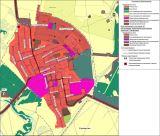 Рисунок 3.4.6.1 - План развития централизованных систем водоотведения п. Серноводск3.4.7Границы и характеристики охранных зон сетей и сооружений централизованной системы водоотведенияСанитарно-защитные зоны сетей водоотведения и сооружений на них организованы в соответствии со СП 32.13330.2018 «Канализация. Наружные сети и сооружения» с изменениями (Актуализация СНиП 2.04.03-85) и СП 42.13330.2016 «Градостроительство. Планировка и застройка городских и сельских поселений» с изменениями (актуализированная редакция СНиП 2.07.01-89*).СП 32.13330.2018 «Канализация. Наружные сети и сооружения» с изменениями (Актуализация СНиП 2.04.03-85) определяет границы охранных зон от сооружений:-сооружения механической и биологической очистки с иловыми пло- щадками для сброженных осадков производительностью – 5÷50 тыс. м³/сутки – 400 м.По отношению к канализационным коллекторам, СП 42.13330.2016 «Градостроительство. Планировка и застройка городских и сельских поселений» с изменениями (актуализированная редакция СНиП 2.07.01-89*) определяет минимальные расстояния, приведённые в таблице 3.4.7.1.Таблица 3.4.7.1 - Минимальные расстояния трубопроводов от сооруженийСтроительство централизованной системы водоотведения на перспективных площадках п. Серноводск является основным мероприятием по улучшению санитарного состояния территорий сельского поселения и охране окружающей природной среды.3.4.8Границы планируемых зон размещения объектов централизо- ванной системы водоотведенияПланируемые санитарно-защитные зоны размещения объектов централизованной системы водоотведения организованы в соответствии со СП 32.13330.2018 «Канализация. Наружные сети и сооружения» с изменениями (Актуализация СНиП 2.04.03-85) и СП 42.13330.2016 «Градостроительство. Планировка и застройка городских и сельских поселений» с изменениями (ак- туализированная редакция СНиП 2.07.01-89*).РАЗДЕЛ 3.5. ЭКОЛОГИЧЕСКИЕ АСПЕКТЫ МЕРОПРИЯТИЙ ПО СТРОИТЕЛЬСТВУ ОБЪЕКТОВ СИСТЕМЫ ВОДООТВЕДЕНИЯ3.5.1Сведения о мероприятиях, содержащихся в планах по снижению сбросов загрязняющих веществ, иных веществ и микроорганизмов в поверхностные водные объекты, подземные водные объекты и на водозаборные площадиУлучшение условий жизни населения с.п. Серноводск и улучшение экологической обстановки в населённых пунктах обеспечивается за счет:1.Реконструкции действующих и строительства новых сетей канализации;2.Устройства защитной гидроизоляции выгребных ям, являющихся потенциальными источниками загрязнения подземных вод. Для предотвращения распространения неприятного запаха выгребные ямы должны быть оборудованы крышками;3.Внедрения на промышленных и сельскохозяйственных предприятиях экологически безопасных, ресурсосберегающих технологий, малоотходных и безотходных производств;4.Организации строительства отводящих сооружений и дамб обвалования для отвода поверхностного стока, дренажей - для понижения уровня грунтовых вод;5.Засыпки отрицательных форм рельефа с покрытием поверхности потенциально плодородным и почвенным слоем.3.5.2Сведения о применении методов, безопасных для окружающей среды, при утилизации осадков сточных водТрадиционные физико-химические методы переработки сточных вод приводят к образованию значительного количества твёрдых отходов. Некоторая их часть накапливается уже на первичной стадии осаждения, а остальные обусловлены приростом биомассы за счёт биологического окисления углеродсодержащих компонентов в сточных водах. Твёрдые отходы изначально существуют в виде различных суспензий с содержанием твёрдых компонентов от 1 до 10%. По этой причине процессам выделения, переработки и ликвидации ила стоков следует уделять особое внимание при проектировании и эксплуатации любого предприятия по переработке сточных вод.Для уменьшения и исключения отрицательного воздействия на окружающую среду предусматривается уменьшение объема твердых бытовых отходов с решеток и осадков сточных вод путем модернизации бункера приема отходов и приобретения пресса – отходов.Обеззараживание сточных вод следует организовывать на заключительном этапе их очистки, поскольку эффект существенно зависит от качества поступающего на обеззараживание стока. Основное значение имеет вид и уровень микробного загрязнения, способ дезинфекции, доза, время контакта, условия внесения дезинфектанта, степень смешения и т.п. Кроме того, в зависимости от используемого способа дезинфекции имеют значение рН, температура воды, концентрация взвешенных веществ и другие факторы.К наиболее распространенным методам обеззараживания сточных вод в настоящее время относятся: хлорирование, озонирование, ультрафиолетовое облучение (УФО) и их сочетание. Кроме того, перспективны разрабатываемые обеззараживающие технологии сточных вод, такие как гаммаоблучение, электрический импульсный разряд, виброакустический, термический и другие способы.При выборе метода обеззараживания сточных вод необходимо учитывать гигиеническую надежность бактерицидного и вирулицидного эффекта, медико-биологические последствия при дальнейшем использовании обеззараженных стоков, эксплуатационную и экономическую целесообразность.Обеззараживание сточных вод хлором и озоном относится к реагентным способам. Обеззараживание сточных вод хлором является наиболее простым технологическим решением. В результате хлорирования возможно образование нескольких десятков высокотоксичных веществ, включая канцерогенные, мутагенные, с величинами ПДК на уровне сотых и тысячных мг/л. Появление таких веществ в сточных водах после хлорирования ужесточает условия сброса в водоем, влияет на здоровье населения при водопользовании. При отведении хлорированных сточных вод в водоем поступают значительные кон- центрации хлора. В результате может иметь место гибель водных биоценозов (планктона, сапрофитной микрофлоры) и практически полное прекращение процессов самоочищения, в т.ч. и от патогенной микрофлоры. Решить эту про- блему можно путем адекватного дехлорирования обеззараженных хлором стоков перед их сбросом в водоемы.Необходимо учитывать также попадание в водоемы хлорустойчивых штаммов как индикаторных, так и патогенных микроорганизмов, что создает проблему при водоподготовке питьевой воды на водопроводных станциях.Применение озона на крупных очистных станциях может быть целесообразным, так как образуется гораздо меньше новых вредных веществ, в основном альдегидов и кетонов, не обладающих высокой токсичностью. Озон, как сильный окислитель, обеспечивает не только обеззараживание, но и при озонировании некоторых видов стоков (в зависимости от их состава) происходит улучшение органолептических свойств воды, а при озонировании других- возможно ухудшение физико-химических показателей.При использовании УФО бактерицидный эффект, как правило, не сопровождается образованием токсичных продуктов трансформации химических соединений сточных вод, вследствие чего нет необходимости обезвреживания их после обработки. Отсутствие пролонгированного биоцидного действия также является существенным преимуществом метода УФО, т.к. сток при сбросе в водоем не оказывает влияния на водные биоценозы. При обеззараживании стоков УФО необходимо учитывать возможность репарации (фотореактивации) под действием солнечного света микроорганизмов, поврежденных в процессе облучения.При строительстве и реконструкции централизованных систем водоотведения возможно также применение технологии нулевого сброса на промышленных предприятиях. Система нулевого стока Краун позволяет исключить сброс сточных вод экстракционного завода. В системе нулевого стока, сточные воды концентрируются в специально сконструированной емкости под давлением, и преобразуется в пар под давлением 2.8 бара и возвращаются в процесс.Сточная вода из шламовыпаривателя насосом подается в накопительную емкость сточных вод, куда дозируется раствор каустика для регулирования pH воды. Установленная в емкости мешалка обеспечивает равномерное перемешивание каустика. Из накопительной емкости вода насосом прокачивается через дистиллятор с принудительной циркуляцией. Нагрев дистиллятора из коррозионностойкого материала осуществляется глухим паром, в результате получаем перегретый пар низкого давления для подачи в тостер в качестве острого пара. В зависимости от типа цеха, этот пар может составлять от 75 до 100% объема острого пара, используемого в тостере. Оставшиеся сточные воды (обычно около 5-10 процентов от входящего потока) постоянно сливается в накопительную емкость концентрированной воды. Кроме того, большой объем воды возвращается назад в дистиллятор для обеспечения высокой скорости расхода воды в трубках и предотвращения их засорения. Накопительная емкость концентрированной воды оборудована мешалкой для предотвращения образования осадка. Из данной емкости концентрированная (грязная) вода насосом перекачивается в любое место внутри предприятия, где она полностью используется. Это могут быть линии гранулирования шелухи или шрота, выгрузки шрота или сушки шрота.При соблюдении строительных норм и правил нормативно-технической базы РФ новое строительство или реконструкция объектов централизованных систем водоотведения не приведет к воздействию на водный бассейн.Локальное очистное сооружение - сооружение или устройство, обеспечивающие очистку сточных вод абонента до их отведения (сброса) в централизованную систему водоотведения (канализации). Локальная система канализации для индивидуальной жилой застройки- это канализационная система с глубокой биологической очисткой сточных вод. Процесс переработки канализационных сливов происходит при помощи мельчайших микроорганизмов, абсолютно безопасных для окружающей среды и человека. Степень очистки канализационных стоков достигает 98%. Решение по утилизации осадочного ила в локальных системах канализации предусматривает его использование в качестве органического удобрения для растений: деревьев, кустарников, цветов.Локальные системы канализации имеют ряд преимуществ по сравнению с выгребными ямами: высокая степень очистки сточных вод - 98%; безопасность для окружающей среды; отсутствие запахов, бесшумность, не требуется вызов ассенизационной машины; компактность; возможность использовать органические осадки из системы в качестве удобрения; срок службы 50 лет и больше.Целью мероприятий по использованию локальной системы канализации является предотвращение попадания неочищенных канализационных стоков в природную среду, охрана окружающей среды и улучшение качества жизни населения.РАЗДЕЛ 3.6. ОЦЕНКА ОБЪЁМОВ ВЛОЖЕНИЙ В СТРОИТЕЛЬСТВО, РЕКОНСТРУКЦИЮ И МОДЕРНИЗАЦИЮ ОБЪЕКТОВ ЦЕНТРАЛИЗОВАННЫХ СИСТЕМ ВОДООТВЕДЕНИЯВ настоящее время существует множество методов и подходов к определению стоимости строительства. Изменчивость цен и их разнообразие не позволяют на данном этапе работы точно определить необходимые затраты в полном объеме.В связи с этим, на дальнейших стадиях проектирования требуется детальное уточнение параметров строительства на основании изучения местных условий и конкретных специфических функций строящегося объекта.Ориентировочная стоимость строительства, реконструкции, модернизации сооружений определена по проектам объектов-аналогов, каталогам проектов повторного применения для строительства объектов социальной и инженерной инфраструктур, Укрупненным нормативам цен строительства для применения в 2022г., изданным Министерством регионального развития РФ. Расчетная стоимость мероприятий приводится по этапам реализации, приведенным в Схеме водоотведения, с учетом индексов-дефляторов.Определение стоимости на разных этапах проектирования должно осуществляться различными методиками. На предпроектной стадии обоснования инвестиций определяется предварительная (расчетная) стоимость строительства. Проекта на этой стадии еще нет, поэтому она составляется по предельно укрупненным показателям. При отсутствии таких показателей могут использоваться данные о стоимости объектов-аналогов. При разработке рабочей документации на объекты капитального строительства необходимо уточнение стоимости путем составления проектно-сметной документации.Стоимость устанавливается на каждой стадии проектирования, в связи, с чем обеспечивается поэтапная ее детализация и уточнение. Таким образом, базовые цены устанавливаются с целью последующего формирования договорных цен на разработку проектной документации и строительства.Финансирование представленных мероприятий возможно из районного и областного бюджетов, при вхождении в соответствующие программы.В расчетах не учитывались:-стоимость резервирования и выкупа земельных участков и недвижимости для государственных и муниципальных нужд;-стоимость проведения топографо-геодезических и геологических изысканий на территориях строительства;-стоимость мероприятий по сносу и демонтажу зданий и сооружений на территориях строительства;-стоимость мероприятий по реконструкции существующих объектов;-оснащение необходимым оборудованием и благоустройство прилегающей территории;-особенности территории строительства.Предложения по величине необходимых инвестиций в реконструкцию системы водоотведения с.п. Серноводск, представлены в таблице 3.6.1.Таблица 3.6.1 – Объем инвестиций в строительство системы водоотведения с.п. СерноводскУказанная стоимость является приблизительной и уточняется на стадии проектирования, в соответствии с техническим заданием.РАЗДЕЛ 3.7. ПЛАНОВЫЕ ПОКАЗАТЕЛИ РАЗВИТИЯ ЦЕНТРАЛИЗОВАННЫХ СИСТЕМ ВОДООТВЕДЕНИЯВ соответствии с Постановлением Правительства РФ от 05.09.2013 № 782 (с изменениями) «О схемах водоснабжения и водоотведения» к плановым показателям развития централизованных систем водоснабжения относятся:1)показатели качества воды;2)показатели надежности и бесперебойности водоснабжения;3)показатели эффективности использования ресурсов, в том числе сокращения потерь воды при транспортировке;4)иные показатели, установленные федеральным органом исполнительной власти, осуществляющим функции по выработке государственной политики и нормативно-правовому регулированию в сфере жилищно-коммунального хозяйства.Плановые показатели деятельности организации, осуществляющей холодное водоснабжение, предоставлены в таблице 3.7.1.Таблица 3.7.1 – Плановые показатели деятельности организации ООО «СКК» Сергиевского района в сфере водоотведенияРАЗДЕЛ 3.8. ПЕРЕЧЕНЬ ВЫЯВЛЕННЫХ БЕСХОЗЯЙНЫХ ОБЪЕКТОВ ЦЕНТРАЛИЗОВАННЫХ СИСТЕМ ВОДООТВЕДЕНИЯ И ПЕРЕЧЕНЬ ОРГАНИЗАЦИЙ, УПОЛНОМОЧЕННЫХ НА ИХ ЭКСПЛУАТАЦИЮ3.8.1 Перечень выявленных бесхозяйных объектов централизованных систем водоотведенияНа момент разработки актуализации схемы водоотведения в границах с.п. Серноводск не выявлено участков бесхозяйных канализационных сетей.В случае обнаружения таковых в последующем, необходимо руководствоваться Статей 8, п. 5. Федерального закона от 7 декабря 2011 года № 416-ФЗ.В соответствии со статьей 8, пункт 5. Федерального закона от 7 декабря 2011 года № 416-ФЗ: в случае выявления бесхозяйных объектов централизованных систем водоотведения, в том числе канализационных сетей, путем эксплуатации которых обеспечивается водоотведение, эксплуатация таких объектов осуществляется гарантирующей организацией либо организацией, которая осуществляет водоотведение и канализационные сети которой непосредственно присоединены к указанным бесхозяйным объектам (в случае выявления бесхозяйных объектов централизованных систем водоотведения или в случае, если гарантирующая организация не определена в соответствии со статьей 12 настоящего Федерального закона), со дня подписания с органом местного самоуправления поселения, сельского округа передаточного акта указанных объектов до признания на такие объекты права собственности или до принятия их во владение, пользование и распоряжение оставившим такие объекты собственником в соответствии с гражданским законодательством.Расходы организации, осуществляющей водоотведение, на эксплуатацию бесхозяйных объектов централизованных систем водоотведения, учитываются органами регулирования тарифов при установлении тарифов в порядке, установленном основами ценообразования в сфере водоотведения, утвержденными Правительством Российской Федерации.ПриложенияПриложение №1 – Протоколы лабораторных испытаний питьевой воды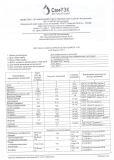 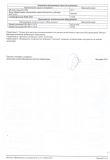 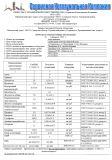 №п/пНаименование населенного пунктаНаименование организацииЗакрепленная территория1.1СуходолСуходольский АТЦ, филиал ООО «РН-транспорт» в г.ОтрадныйУл. Мира от улицы Победы до переезда ул. Г.- Михайловского (от проезжей части до газона перед домами, далее до гаражей и забора СК «Олимп»), улица Привокзальная (обочины).1.2ОАО «Рынок»Площадь около рынка до газовой линии и гаражного массива; Ул. Мира от дома № 21 по ул. Суслова  и до дома № 2а по ул. Мира (вдоль забора рынка)1.3ОАО «Самара-Инвестнефть»,    комплексный центр социального обслуживания населения Северного округаУлица Школьная от улицы Молодогвардейская  до ж/д переезда на ул.Гарина-Михайловского (от жилых домов до жилых домов, с ул.Суслова обочины )1.4ООО «Инициатива»Ул. Победы от ул. Мира до ул. Суворова (газоны), ул. Мира, улица Молодогвардейская (газоны), ул. Школьная от  стелы «Суходол» до ул. Молодогвардейской ( обочины, тротуары, газоны)1.5ООО «РН-Пожарная безопасность»Ул. Парковая от ул. Мира до ул. Школьная (обочины, тротуары и газоны).1.6ООО «ННК-Самаранефтегаз» ЦДНГ 1Ул. Спортивная от ул. Молодогвардейской до  административного здания АО «Самаранефтегаз» (тротуары, обочины и газоны)1.7АО «Самаранефтегаз» ООО «ННК-Самаранефтегаз» ЦДНГ 7 Козловка, Якушкино СидоровкаУл. Пионерская от ул. Кооперативной до ул. Школьная (между фасадами домов)1.8АО «Самаранефтегаз» ООО «ННК-Самаранефтегаз» ППДУл. Куйбышева от ул. Советская до улицы Суслова  (газоны по улице Куйбышева вдоль жилых домов, площадь и бордюры)1.9ПРЦЭиЭ № 3 АО " ННК -Самаранефтегаз"- ООО «РН-Ремонт НПО»Ул. Пушкина от ул. Молодогвардейской до коттеджей по ул. Гагарина (обочины, тротуары и газоны)1.10Сергиевское ЛПУМГ ООО "Газпромтрансгаз Самара"Территория, прилегающая к домам квартала «КС» и ул. Суворова от ул. Новая до ул. Анисимова (обочины, тротуары и газоны).1.11Административное здание- АО «ННК- Самаранефтегаз»Площадь по ул. Куйбышева от Победы до ул. Советская  (включая газоны)1.12Самарский филиал ООО «РН-НПО»Ул. Парковая от ул. Спортивная до ул. Кооперативная (обочины, тротуары, газоны)1.13ООО «СКК»Ул. Центральная от улицы Суворова до улицы Солнечная,  по Солнечной до конторы ООО «СКК» (обочины, тротуары, газоны). Территория за СК «Олимп» до дороги на АЗС ООО «Транспорт-Отрадный-2».1.14Управление ТКРС филиала ООО "РН-Сервис" в г. СамараУл. Суслова от ул. Школьная до ул. Кооперативная1.15Филиал ФГУП "Почта России", Дополнительный офис ПАО "Сбербанк",Дополнительный офис "Суходольский" ОАО КБ "Солидарность" в п.г.т. СуходолВокруг узла связи до дома № 20, тротуары по ул. Суслова и ул.Куйбышева1.16ГБОУ СОШ №1 п.г.т. Суходол м.р. Сергиевский Самарской области, ГБОУ СОШ №2 п.г.т. Суходол м.р. Сергиевский Самарской областиул. Школьная, территорияСтадион «Нефтяник»1.17ЦЭРТ № 1 АО «Самаранефтегаз»Ул. Пушкина от ул. Парковая до ул. Молодогвардейская (между фасадами домов)1.18ОАО «Сургутское» (плодосовхоз)Территория поселка плодосовхоз, лесопарковая зона по ул. Ленина1.19ООО «Регионстрой»ул. Школьная, от стелы «Суходол» до ул. Молодогвардейская (обочины, тротуары, газоны)1.20ГБОУ СОШ №1 п.г.т. Суходол структурное подразделение – детский сад «Теремок», ГБОУ СОШ №1 п.г.т. Суходол структурное подразделение – детский сад «Алёнушка», ГБОУ СОШ №1 п.г.т. Суходол структурное подразделение – детский сад «Сказка», ГБОУ СОШ №1 п.г.т. Суходол структурное подразделение – детский сад «Золотой ключик», ДК «Нефтяник», - ГКУ СО "Центр социальной помощи семье и детям Северного округа"Занимаемая и прилегающая территория до тротуара и дороги1.21ООО "Средневолжская газовая компания" филиал "Сергиевскгаз" суходольский участокЗанимаемая и прилегающая территория до тротуара и дороги пер. Матросова от ул. Суоворова до ул. Школьная, парк Анисимова1.22ЦПНГ № 1 АО "Самаранефтегаз"АО «ННК- Самаранефтегаз»Ул. Мира от улицы Молодогвардейскойдо маг. «Магнит» (тротуары и газоны)1.23ООО «Буровые технологии»Ул. Г. Михайловского от поворота на Серноводск до ж/д переезда по улице Мира (обочины)1.24ОАО «Серноводский элеватор»Территория вокруг кладбища п. Суходол (со стороны ОАО «Сургутское» и дороги)1.25ЗАО «Удмуртнефть-Бурение»Территория вокруг кладбища п. Суходол (со стороны п.Суходол и южной стороны)1.26Поликлиническое отделение № 2 ГБУЗ СО "Сергиевская ЦРБ" п.г.т. СуходолЗанимаемая и прилегающая территория + до дороги со стороны ул. Кооперативная1.27Железнодорожная станция "Серные воды" ОАО "РЖД"Занимаемая и прилегающая территория от ж/д до ул. Г.-Михайловского (территория памятника погибшим в гражданской войне)1.28Администрацияп.г.т. Суходол, общественные организации, депутатский корпусЗанимаемая и прилегающая территория, детская площадка по ул. Советская, памятник погибшим в годы ВОВ и локальных конфликтах, ул. Школьная, от улицы Молодогвардейская до ул. Победы (тротуары и газоны)1.29Дополнительный офис самарского регионального филиала ОАО "Россельхозбанк"Занимаемая и прилегающая территория до дороги, площадь около гаражного массива до газовой линии1.30МАУ «Олимп»Занимаемая и прилегающая территория (дорога от СК «Олимп» до улицы Суслова), хоккейная коробка, территория вокруг спортивного зала «Олимпиец» до дороги, территория по периметру стадиода «Олимпиец»1.31АО "Евразийская Корпорация Автовокзалов", ООО «Стройматериалы-2»Занимаемая и прилегающая территория до проезжей части1.32Государственное учреждение Самарской области "Центр социального обслуживания граждан пожилого возраста и инвалидов м.р. Сергиевский"Ул.Парковая от Школьной до Суворова, ул.Молодогвардейская от Школьной до Суворова (между фасадами домов)1.33ООО ИК «Сибинтек»Ул. Гарина-Михайловского от ж/д переезда по ул.Школьной до поворота на Серноводск (обочины)1.34Серноводская подстанцияпер. Матросова (участок дороги от ул. Пушкина до ул. Школьной) – между фасадами домов1.35МАУ «Комфорт»Парк «Реальный мир», ул. Георгиевская ( от ул. Школьная до ул. Северная) Контейнерные площадки г.п. Суходол1.36ООО «Агроторг» магазин  «Пятерочка» (пересечение улиц Школьная и Суслова)Территория парковки, газоны до тротуара по улице Суслова. Территория примыкающего пустыря  на глубину .1.37- ООО "Горилка СЗ" (пересечение улиц Школьная и Суслова)По периметру объекта и газон вдоль улицы Школьная1.38ООО "Скала" ТЦ «Меркурий» (улица Победы)Занимаемая и прилегающая территория в радиусе 1.39ТЦ «Ивушка» (улица Куйбышева»)Прилегающая территория до газона и фасада магазина «Мясная лавка»140ТЦ «Жигули» (улица Куйбышева)Прилегающая территория до газона1.41Салон сотовой связи ООО  «Сеть связной»(улица Куйбышева) 8аПрилегающая территория до газона1.42Салон сотовой связи ПАО «Вымпелком» Билайн (улица Куйбышева д. 8)Прилегающая территория до газона1.43Аптека ОАО "Фармация" (улица Куйбышева д. 8)Прилегающая территория до газона1.44ООО «Эдельвейс» (ул.Мира,18)Прилегающая территория до газона и дороги1.45Магазин «Любимый» ИП Коншин А.Н. (ул. Куйбышева,5-3)Прилегающая территория по периметру торгового обекта1.46ООО «Докар» (улица Победы,4)По периметру объекта до газонов и складских зданий.1.47АО «Тандер» магазин «Магнит» (улица Победы)По периметру объекта до газонов и фасадов магазинов  «Балтика», «Ермолинские полуфабрикаты», (теперь «Московская ярмарка»).1.48ТЦ «Лада» (улица Победы»)По периметру объекта до газонов и фасада магазина «Семь+Я», площадка за магазином до забора.1.49ООО «Горилка-область» (улица Победы)По периметру объекта в радиусе 1.50ООО «Коннект-Сервис» магазин «Инфотек» (пересечение улиц Мира и Суслова)Газон до парковки1.51ООО «Гранит-2» магазин «RBT»(улица Суслова)По периметру объекта до проезжей части и забора д/с «Сказка».1.52Магазин «Поле чудес» (ул. Школьная, 1А)По периметру объекта, включая подъездную дорогу в радиусе .1.53АО «Тандер» магазин «Магнит» (улица Мира,18)По периметру объекта до проезжей части1.54ООО «Ладья»  (улица Мира,19)По периметру объекта до проезжей части1.55ООО «Агроторг» магазин «Пятерочка» (улица Пушкина,18)По периметру объекта до проезжей части и фасадов соседних зданий1.56Магазин «Муравейник»  ИП Бадина Э.А. (ул.Гарина-Михайловского,1Б)По периметру объекта до проезжей части и фасадов соседних зданий1.57ИП Тумасян В.Г. (ул. Привокзальная, 31)По периметру объекта до проезжей части и фасадов соседних зданий1.58кафе «Русь» (ул. Привокзальная, 1)По периметру объекта, включая подъездную дорогу в радиусе .1.59ООО «Ресторинг», ресторан «Югра» (. Трассы Москва-Челябинск»По периметру объекта в радиусе 1.60ИП Курсков С.Н. ("Деловой центр" ул. Молодогвардейская, 9)По периметру объекта до проезжей части1.61ИП Анисимова Н.А. (Кафе «Мечта» ул. Победы. 11)Занимаемая и прилегающая территория до проезжей части по улицам Парковая и Победы1.62Кафе «У Саныча»– ИП Сергеева Н.Н.По периметру объекта, включая подъездную дорогу в радиусе .1.63Кафе «У Федора» ИП Беляков Ф.Н.По периметру объекта, включая подъездную дорогу в радиусе  и ½  территории стоянки1.64ООО «Трасса» кафе «Лада»По периметру объекта, включая подъездную дорогу в радиусе  и ½  территории стоянки1.65Аптека "Вита-Экспресс» ООО «Стелла» аптека №708 угол ул. Куйбышева и ул. СусловаЗанимаемая и прилегающая территория до проезжей части и тротуара1.66Автомойка/Шиномонтаж ООО "ЯРДЪ" ( ул. Суслова, д.28)Занимаемая и прилегающая территория до проезжей части и тротуара1.67Похоронное агентство "Вечность" ООО "Строй-Индустрия" ул. (Привокзальная,30)Занимаемая и прилегающая территория до проезжей части и тротуара1.68Такси "Формула" ул. Мира (территория рынка)Занимаемая и прилегающая территория до проезжей части и тротуара1.69Кафе "Шашлычный двор" ИП Хачатурян А.С. (ул. Суворова, 2 (КС)Занимаемая и прилегающая территория до проезжей части и тротуара1.70Суши-бар "Кунсей" ИП Кисаров Д.Ю.  (ул. Мира, 4А)Занимаемая и прилегающая территория до проезжей части и тротуара1.71магазин "Пивной рай" ИП Пахомова Т.А. ул. (Школьная, 47А)Занимаемая и прилегающая территория до проезжей части и тротуара1.72Автозапчасти ООО "Гарант" (ул. Школьная, 41а)Занимаемая и прилегающая территория до проезжей части и тротуара1.73Карачков С. П.  (ул. Школьная, 35А)Занимаемая и прилегающая территория до проезжей части и тротуара1.74Торговый павильон "Город.ру" ИП Агеева М.А. (ул. Школьная, ул. Мира)Занимаемая и прилегающая территория до проезжей части и тротуара1.75магазин "Магнит" (ул. Школьная,1 д.)Занимаемая и прилегающая территория до проезжей части и тротуара1.76магазин "Планета" ИП Тумасян М.Г. (ул. Суслова, 23а )Занимаемая и прилегающая территория до проезжей части и тротуара1.77Магазин «Бренд» ИП Кузнецова, Школьная 1ДЗанимаемая и прилегающая территория до проезжей части и тротуара1.78Магазин «Шашлычный рай» ИП Джофарова О.П. Школьная 1ДЗанимаемая и прилегающая территория до проезжей части и тротуара1.79Торг.павильон ул. Суслова (около магазина «Эльдорадо») ИП Васильева Н.В.Занимаемая и прилегающая территория до проезжей части и тротуара1.80«Хмельная бочка» ИП Малахов Е.В.  (ул. Суслова)Занимаемая и прилегающая территория до проезжей части и тротуара1.81«Мясная лавка» КФХ Климин Л.В. (ул. Суслова)Занимаемая и прилегающая территория до проезжей части и тротуара1.82магазин «Пятёрочка» ул. (Суслова, 6)Занимаемая и прилегающая территория до проезжей части и тротуара1.83магазин «От Фермера» ул. Суворова, 2Занимаемая и прилегающая территория до проезжей части и тротуара1.84магазин «Смак Мастер» ИП Булавинова Е.В. (ул. Суслова, 15)Занимаемая и прилегающая территория до проезжей части и тротуара1.85ИП Петрова С.М. магазин «Ералаш» (ул. Суворова)Занимаемая и прилегающая территория до проезжей части и тротуара1.86магазин «Светлана» ИП Теребинов В.В. ул. (Суворова, 2)Занимаемая и прилегающая территория до проезжей части и тротуара1.87магазин «Добрый вечер» ИП Романюк О.В. ул. (Суворова, 2)Занимаемая и прилегающая территория до проезжей части и тротуара1.88магазин «Рыбный дворик» ИП Конев В.А.(ул. Суворова, кв. КС)Занимаемая и прилегающая территория до проезжей части и тротуара1.89магазин «За грош» (ул. Суворова кв. КС)Занимаемая и прилегающая территория до проезжей части и тротуара1.90магазин «Царская банька» ИП Сорокина Н.Г. (ул. Суворова кв.КС)Занимаемая и прилегающая территория до проезжей части и тротуара1.91магазин «Елена» ИП Сорокина Н. Г. (ул. Суворова кв. КС)Занимаемая и прилегающая территория до проезжей части и тротуара1.92«Вейп хата» ИП Грибанова Е.В. (ул. Суворова кв. КС)Занимаемая и прилегающая территория до проезжей части и тротуара1.93магазин «Комфорт» ИП Коробейников А.М. (ул. Суворова кв. КС)Занимаемая и прилегающая территория до проезжей части и тротуара1.94магазин «Людмила» ИП Антонова Л.В. (ул. Суворова, кв. КС)Занимаемая и прилегающая территория до проезжей части и тротуара1.95магазин «Продукты» ИП Гак И. А. ул. (Суворова, кв. КС)Занимаемая и прилегающая территория до проезжей части и тротуара1.96магазин «Напитки для души»ИП Трофимов А.Н. (ул.Суворова, кв. КС)Занимаемая и прилегающая территория до проезжей части и тротуара1.97магазин «Фабрика качества»ИП Самойлова С.Е. (ул. Суворова,  кв. КС)Занимаемая и прилегающая территория до проезжей части и тротуара1.98магазин «Август» ООО «Август» (ул. Суворова, кв. КС)Занимаемая и прилегающая территория до проезжей части и тротуара1.99магазин «Хозтовары» ИП  Тарасова Е.Н.  (ул. Суворова,   кв. КС)Занимаемая и прилегающая территория до проезжей части и тротуара1.100магазин «Продукты» ИП Демина Г.А. (ул. Суворова кв. КС)Занимаемая и прилегающая территория до проезжей части и тротуара1.101Магазин «Продукты» ИП Петров И.Н. (ул. Суворова, кв. КС)Занимаемая и прилегающая территория до проезжей части и тротуара1.102магазин «Продукты», ООО «Алком»,  Дерябин В.В. (ул. Пушкина 30В)Занимаемая и прилегающая территория до проезжей части и тротуара1.103магазин «Продукты», ООО «Алком»,  Дерябин В.В. (ул. Пушкина 30Г)Занимаемая и прилегающая территория до проезжей части и тротуара1.104магазин «Продукты» ИП Панфилова О.В.  (ул. Пушкина)Занимаемая и прилегающая территория до проезжей части и тротуара1.105магазин «Рыбная лавка» ИП Хайретдинов М.М. (ул. Пушкина, 28А)Занимаемая и прилегающая территория до проезжей части и тротуара1.106магазин «Царская рыбка» ИП Терентьева В.Е. (ул. Пушкина, 21А)Занимаемая и прилегающая территория до проезжей части и тротуара1.107магазин «Бест» ИП Зайко К.А.(ул. Победы,6)Занимаемая и прилегающая территория до проезжей части и тротуара1.108оптика «Линзочки» ИП Зайко С.Г. (ул. Победы, 6)Занимаемая и прилегающая территория до проезжей части и тротуара1.109магазин «Московская ярмарка»ИП Мамедов Д.О.  (ул. Победы, 2)Занимаемая и прилегающая территория до проезжей части и тротуара1.110магазин «Остановка» ИП Николаева В.Г.(ул. Молодогвардейская, 28а)Занимаемая и прилегающая территория до проезжей части и тротуара1.111магазин «Камелия» ИП Кузнецова О.С. (ул. Молодогвардейская, 9А)Занимаемая и прилегающая территория до проезжей части и тротуара1.112магазин «Трио» ИП Пискунова В.В.                       (ул. Молодогвардейская)Занимаемая и прилегающая территория до проезжей части и тротуара1.113«Водолей» ООО «Гарант»(ул. Мира, 17А)Занимаемая и прилегающая территория до проезжей части и тротуара1.114Торговый дом  Нагорнов В.Т. (ул. Мира, 17)Занимаемая и прилегающая территория до проезжей части и тротуара1.115ООО «ТКП ЖИГУЛИ» магазин «Гарибальди» (ул. Мира, 16а)Занимаемая и прилегающая территория до проезжей части и тротуара1.116Торговый павильон «Город.ру» (ул. Мира)Занимаемая и прилегающая территория до проезжей части и тротуара1.117магазин «Пятачок» ООО «Август» (ул. Мира)Занимаемая и прилегающая территория до проезжей части и тротуара1.118магазин «Ассорти» ИП Антонова Людмила Васильевна  (ул. Мира)Занимаемая и прилегающая территория до проезжей части и тротуара1.119магазин «Аквамир» ИП Павленко К.Н. (ул. Мира, участок № 2-В)Занимаемая и прилегающая территория до проезжей части и тротуара1.120Павильон Тюленев А.С. ул. Победы,2/ ул.МираЗанимаемая и прилегающая территория до проезжей части и тротуара1.121магазин «Лига – Сервис» ул. Куйбышева, 14 (справа от здания почты)Занимаемая и прилегающая территория до проезжей части и тротуара1.122магазин «Центровой» ИП Пушкарёва Л.М.(ул. Куйбышева, д. 11 – 53)Занимаемая и прилегающая территория до проезжей части и тротуара1.123магазин «Добро пожаловать»ООО «Август» (ул. Куйбышева, 10)Занимаемая и прилегающая территория до проезжей части и тротуара1.124Магазин «Березка» (вывеска Фабрика качества) ИП Караулова Н.Н. (ул. Куйбышева )Занимаемая и прилегающая территория до проезжей части и тротуара1.125Есипова О.Ф.  п.г.т. Суходол, ул. Кооперативная, 21 АЗанимаемая и прилегающая территория до проезжей части и тротуара1.126Столовая «Южанка» ИП Овсиенко Е.Н.(ул. Гарина-Михайловского, 15)Занимаемая и прилегающая территория до проезжей части и тротуара1.127ИП Илларионов Александр Ильич             ул. Гарина-Михайловского, 1 (напротив «Муравейника»)Занимаемая и прилегающая территория до проезжей части и тротуара1.128«Мир холода» ИП Пожидаев Д.С. (ул. Гарина-Михайловского, 1А)Занимаемая и прилегающая территория до проезжей части и тротуара1.129«Перекрёсток» ИП Пучкова В.В. (ул. Гарина-Михайловского, участок № 1)Занимаемая и прилегающая территория до проезжей части и тротуара1.130ООО «ЛВЖ» (автомойка, шиномонтаж) (ул. Школьная)Занимаемая и прилегающая территория до проезжей части и тротуара1.131ООО «Вертикаль» Тумасян В.Г.(ул. Привокзальная, 30)Занимаемая и прилегающая территория до проезжей части и тротуара1.132Шиномонтаж, ИП Базаров В. А.(ул. Школьная)Занимаемая и прилегающая территория до проезжей части и тротуара1.133магазин «Автозапчасти» ООО «Звезда»(ул. Суслова, 23 а, секция 24)Занимаемая и прилегающая территория до проезжей части и тротуара1.134Магазин "Beer Fish"( пгт.Суходол, ул.Школьная 41)Занимаемая и прилегающая территория до проезжей части и тротуара1.135магазин "Ильичевск"  (Магнит)  (п.г.т.Суходол, ул. Юбилейная, 27А)Занимаемая и прилегающая территория до проезжей части и тротуара1.136ИП Винокуров Р.В. (магазин DNS, Побед) (п.г.т.Суходол, ул.Победы 7)Занимаемая и прилегающая территория до проезжей части и тротуара1.137ИП Тумасян  ЮГ:Магазин «Красное и Белое» (п.г.т.Суходол, ул. Мира, 14)Занимаемая и прилегающая территория до проезжей части и тротуара1.138ПивБар «Гараж» (пгт.Суходол, ул. Суворова, около Шаурма №1)Занимаемая и прилегающая территория до проезжей части и тротуара1.139ИП Домненко (пгт.Суходол, ул. Пионерская 21а пункт выдачи OZON)Занимаемая и прилегающая территория до проезжей части и тротуара1.140магазин VIKI (п.г.т.Суходол, ул.Школьная 1Е) собственность ИП Тумасян М.Г.Занимаемая и прилегающая территория до проезжей части и тротуара1.141Магазин Магнит (пгт.Суходол, ул. Школьная,1 д. ) собственность Константинова А.АЗанимаемая и прилегающая территория до проезжей части и тротуара1.142«Кунсей» ул. Победы д. 4Занимаемая и прилегающая территория до проезжей части и тротуара1.143Пионерская 3 А ( Тюленев А.С.)Занимаемая и прилегающая территория до проезжей части и тротуара1.144Строящийся объект Мира 3б ( кафе Сергеева Н.Н.)Занимаемая и прилегающая территория до проезжей части и тротуара1.145Гостиница квартал КСЗанимаемая и прилегающая территория до проезжей части и тротуара1.146Здание  Пионерская 2 (Лазурченко Е.В.)Занимаемая и прилегающая территория до проезжей части и тротуара2.1с. ЧерновкаЧерновское ПО Сергиевского РайПОТерритории прилегающие к магазинам №106, №107, №108.2.2ГБОУ СОШ с. ЧерновкаЧерновский СДК МБУК «МКДЦ»Территория прилегающая к школе, обелиск «Славы», территория СДК2.3ООВП с. ЧерновкаТерритория прилегающая к офису общей врачебной практики2.4Администрация сельского поселенияЧерновкаТерритория кладбища, ул. Центральная, ул. Советская, ул. Демидова, ул. Школьная, ул. Новостроевская,ул.75 лет Победы, территория, прилегающая к зданию администрации сельского поселения Черновка2.5ООО «БИО-ТОН»Ул. Тракторная, ул. Комарова Ул. Кооперативная, ул. Завальская Ул. Заречная, ул. Красина3с. ОрловкаООО «Волга-Агро»Ул. Школьная, ул. Заречная4п. НиваКФХ ДакашевУл. Школьная, ул. Степная, ул. Заречная5п. Н-ОрловкаООО «БИО-ТОН»Ул. Школьная, ул. Степная6.1с.КрасносельскоеАдминистрация с.п. КрасносельскоеКрасносельский СДК МБУК «МКДЦ», ООВП с. Красносельское, Филиал ФГУП «Почта России»Центральная площадь, улица Советская6.2Сергиевское ПО,Площадь около магазина, пер. Зеленый6.3ГБОУ СОШ с. КрасносельскоеПлощадь территории школы6.4ООО «КАПК Инвест»Площадь около бригады №1,ул. Рабочая6.5ООО «Рост»Территория маслобойки, ул. Полевая6.7Администрация с.п. КрасносельскоеПлощадь около котельной, ул. Совхозная7п. РовныйСергиевское РайПО, Ровненский СК МБУК «МКДЦ», ФАП с. РовныйЦентральная площадь, площадь около клуба до ул. Зеленая8.1п. АнтоновкаАнтоновский филиал ГБОУ СОШ «ОЦ» пос. Серноводск Администрация с.п. АнтоновкаТерритория школы ул. Мичурина 34а, территория администрации сельского поселения, детская площадка, хоккейная коробка8.2Антоновский ФАПТерритория вокруг ФАП ул. Кооперативная 2а8.3Антоновский сельский дом культурыТерритория вокруг СДК, обелиск8.4Магазины ИП «Грачева С.В.» ИП «Грачев А. В.»Территория вокруг магазинов, центр села8.5Магазины Сергиевского РайПОТерритория вокруг магазина. Ул. Мичурина д. 408.6Филиал ФГУП «Почта России»Территория вокруг почты. Ул. Мичурина д. 388.7ООО "Вертикаль" Гостиничный комплекс "Антоновка". 1121 км. трассы М5 "Урал".Прилегающая к гостиничному комплексу территория в радиусе 50 метров9.1с. ЛиповкаЛиповский филиал ГБОУ СОШ «ОЦ» с. Красносельское, Липовский СДК МБУК «МКДЦ» ИП «Базарова С.В.»Ул. Школьная территория школы, детской площадки,Магазина, ул. Центральная.9.2Администрация сельского поселения Липовка, ФАП с. ЛиповкаУл. Центральная, обелиск,территория фельдшерского пункта10.1с. Ст. ДмитриевкаСтаро-Дмитриевский филиал ГБОУ СОШ «ОЦ» с. Красносельское, Старо-Дмитриевский СДК МБУК «МКДЦ»,Филиал ФГУП «Почта России»Территория школы, детской площадки,обелиска, Ул. Центральная10.2ИП «Варламова О.В.»Сергиевское РайПОУл. Кооперативная, территория около магазинов10.3ФАП с. Старая ДмитриевкаУл. Луговая, территория фельдшерского пункта10.4ИП Кириллов А.Н.,ООО «ЛЕСПРОМТОРГ»Территории гаража, зерновых складов,зернотока.11.1с. КалиновкаАдминистрация СП Калиновка,Филиал ФГУП «Почта России»Поволжский банк 6991/0442 СБ РФПлощадь в центре села, около административного здания ул. Каськова К.А.д.19а11.2Калиновский СДК МБУК «МКДЦ», И.П. «Денисова А.М.»Территория вокруг СДК, ул. Каськова К.А.д.1811.3ФАП с. Калиновка  Калиновский участок ООО «СКК»Территория вокруг ФАП, кассы ЖКХ, ул. Школьная д.1011.4«Универсам» ИП Шульгина О.М.Территории вокруг магазинов, ул. Первомайская д.15А11.5ИП Каськов Р.С.Ул. Первомайская, около д.№911.6ИП Шульгина О.М.Ул. Каськова К.А., около дома №3311.7ИП Попова Т.В.Ул. Каськова К.А. около дома №44.11.8ИП Попова Т.В.Ул. Первомайская, д.911.9ГБОУ СОШ с. КалиновкаПрилегающая к школе территория, парк в центре села, территория вокруг обелиска, ул. Каськова К.А.д.17,участок при въезде в село Калиновка11.10КФХ Воропаева С.П.Территория ремонтных мастерских с. Калиновка,  площадь в центре села, около административного здания ул. Каськова К.А., д.19а11.11ООО «Ойл-агро»  ООО «Маслопроцесс»Территория маслобойного цеха12.1с. КандабулакАдминистрация с. п. КандабулакУл. Горбунова от дома №2 до дома №1612.2ГБУ СО «Кошкинский пансионат для ветеранов войны и труда (Дом интернат для престарелых и инвалидов)»Территория пансионата, кладбище села Кандабулак12.3ГБОУ СОШ с. КандабулакТерритория спортивной площадки, памятник павшим воинам, территория школы12.4ФАП с. КандабулакТерритория поликлинического отделения12.5Кандабулакский СДК МБУК «МКДЦ»Территория СДК, ул. Специалистов12.6ИП Архипова И.В.Ул. Горбунова, территория от дома №3 до моста  через реку Кандабулак, около домов  №5, №812.7ИП Сабельникова Е.А.Ул. Рыжова (прилегающая территория к зданию по адресу: с. Кандабулак, ул. Рыжова, д.20)12.8ОАО Сбербанк России Самарское отд.№6991/0437, Филиал ФГУП «Почта России» Библиотека с. КандабулакУл. Горбунова, от дома №23 до дома №35 территория вниз к плотине12.9Социальные работники с. КандабулакУл. Школьная13.1с. СпасскоеГБОУ ООШ с. СпасскоеСпортивная площадка, территория школы и памятника павшим воинам13.2Спасский СДК МБУК МКДЦФилиал ФГУП «ПОЧТА России»Ул. Центральная (прилегающая территория), детская площадка13.3ФАП с. СпасскоеУл. Центральная (прилегающая территория)13.4ООО «БИО-ТОН» отделение СпасскоеКладбище села, территория прилегающая к предприятию13.5ИП Архипова И.В.Ул. Центральная (прилегающая территория)13.6Черкасова С.А.Ул. Центральная (прилегающая территория к бывшей столовой)13.7Сергиевское РайПОУл. Центральная (прилегающая территория)14.1с. Верхняя ОрлянкаАдминистрация сельского поселения Верхняя ОрлянкаЦентр села, территория административного здания14.2Верхне-Орлянский филиал ГБОУ СОШ «ОЦ» с. ВоротнееТерритория детской площадки14.3Филиал «Сергиевскгаз» ООО «СВГК»Территория гаража филиала «Сергиевскгаз», часть территории школьного сада14.4ГУСО ЦСО инвалидов и граждан пожилого возраста м.р. Сергиевский Сургутский участок, Верхне-Орлянское отделениеТерритория родника, часть территории парка14.5ФАП с. Верхняя ОрлянкаТерритория здания нового ФАПа, часть территории прихода14.6Черновское ПО магазин №100 ТПСТерритория от парка до ул. Почтовая14.7МБУК «МЦБ» Межпоселенческая Верхне-Орлянская библиотека, Верхне-Орлянский СК МБУК «МКДЦ», ОСП Сергиевский почтамт ОПС В.ОрлянкаТерритория парка, центр села В.Орлянка15п. Калиновый КлючНПС Калиновый Ключ, МБУК «МЦБ» межпоселенческая Калиноключевская библиотека,Черновское ПО маг.№98-ТПС, ФАП п. Калиновый КлючТерритории своих административных зданий,  ул. Нефтяников (въезд в поселок)16.1с. СергиевскГБУ Самаралес Сергиевское управление, МУП ЖКХУл. Гагарина до Ленина и  прилегающая территория к зданию.16.2ООО «Инициатива»Ул. Советская до Фрунзе, парк и сквер с центральной площадью16.3ГБОУ СПО «Сергиевский губернский техникум»Ул. К. Маркса от ул. П. Ганюшина до ул.Кооперативная, ул. Ленина фасадная часть техникума16.4ГБОУ СПО «Сергиевский губернский техникум»ул. Шоссейная, старое кладбище, оз.Тепловка16.5Сергиевский образовательный центр, здание № 1Прилегающая территория16.6Сергиевский образовательный центр, здание № 2Прилегающая территория16.7Администрация муниципального  района СергиевскийУл. Ленина парк,  напротив школы № 1Парк «Военной техники»16.8МКУ «Управление заказчика застройщика градостроительства» муниципального района СергиевскийУл. Ленина парк,  напротив школы № 116.9Управление финансами администрации м. р. СергиевскийПрилегающая территория и Ул. К. Маркса от д.№45 до ул. Революционная16.10МБУ  ГаражУгол ул. Ленина вдоль стены гаража , с переходом на ул. Аэродромную16.11Управление сельского хозяйстваН Краснова от ул. Советская до ул. К. Маркса.16.12Комитет по управлению муниципальным  имуществом муниципального района СергиевскийУл. Ленина парк,  напротив школы № 116.13МИ ФНС России № 17 по Самарской областиУл. Ленина уборка территории внутри двора, фасад. Территория храма.16.14Северное управление министерства образованияНапротив своего здания   по  ул. Лесная противоположная сторона улицы16.15НОУ ДО «Сергиевский спортивно-технический клуб ДОСААФ»Ул. Революционная от К. Маркса до Советской16.16ОАО «Рынок» Центр поддержки субъектов малого и среднего предпринимательства «Сергиевский»территория вдоль здания по  ул. Н.Краснова, 4016.17ОВД по муниципальному району СергиевскийУл. П. Ганюшина две стороны от моста до ул.Советская, прилегающую территорию к зданию, стоянка по ул. Советская16.18РосгосстрахУл. Советская 44 вокруг здания и по ул. Н. Краснова от К Маркса  до Лесной16.19Ветеринарная клиника «Хатико»Ул. В. Комарова16.20Управление Сельского Хозяйства Сергиевского районаУл.Советская  44, прилегающая территория16.21Общественная приемная, АрхивПрилегающая территория к зданию по ул.  Г. Михайловского,  Кооперативная улица1622Отдел ФС судебных приставовПрилегающая территория к зданию по ул. Н. Краснова, напротив здания посадка по ул. Лесная16.23Сергиевский филиал ГУП СО ЦТИУл. Спортивная, детские площадки по ул. Ленина16.24Управление Роскадастр по Самарской области Сергиевский филиалСоветская 65, прилегающая территория к зданию16.25ООО «Единое окно» ООО «Экостройресурс»Советская 65, прилегающая территория к зданию16.26Федеральная служба государственной регистрации, кадастра и картографии по Самарской области (Росреестр)Советская 65, прилегающая территория к зданию16.27Сергиевский производственный участок Отрадненского отделения ОАО «Самараэнерго»Прилегающая территория к зданию  и ул. Н. Краснова до ООО «Россети» и сквер по ул. Лесная16.28Сергиевский филиал территориального фонда обязательного медицинского страхованияПрилегающая территория  к зданию16.29(РДК) ДружбаУл. Советская 66, прилегающая территория16.30Все арендаторыГаражный массив по ул.Советская, 6516.31Сергиевский Историко-краеведческий музейПрилегающая территория здания по ул. Советская, Ленина и внутренняя территория16.32Центральная Районная библиотекаПрилегающая территория здания по ул. Ленина внутренняя территория16.33ПСО № 40 ПС СОУл. Советская до ул. П. Ганюшина и прилегающая территория к зданию16.34ОАО «Сбербанк России» Сергиевское отделение  №4245ул. Советская, П. Ганюшина  прилегающая территория, ул. П. Ганюшина от Ул.Советской до ул. К.Маркса16.35ООО "Газпром межрегионгаз Самара"П.Ганюшина 8АТерритория от угла П.Ганюшина до ПСО №4016.36Сергиевский районный судПрилегающая территория по ул. Советская  вокруг здания, ул. Н. Краснова от ул. Советская до ул. Набережная.16.37Управление культуры и молодежной политики.Тополиный ряд (справа) въезд в с. Сергиевск16.38Муниципальное бюджетное учреждение "Дом молодежных организаций" муниципального района Сергиевский Самарской областиПо ул. Ленина от здания РМЗ до Автовокзала и прилегающая территория по периметру16.39ОАО «Сергиевский РМЗ».По ул. Ленина от здания РМЗ до Автовокзала и прилегающая территория по периметру16.40ООО «Веха»Прилегающая территория здания по ул. Ленина до Автовокзала и прилегающая территория по периметру16.41ОАО  «Фармация»ул. Советская вокруг здания, ул. Революционной (от д. № 39 Советской) до  ул.  Набережной.16.42ООО « Свет-Сервис»Ул. М.Акутина16.43Общество с ограниченной ответственностью "Ремстройсервис" Нестерова Наталья ВикторовнаУл. Липецкого Авиацентра16.44ОАО "МРСК Волги" Самарское ПО Сергиевский РЭСвъезд в с. Сергиевск (от Креста до моста) на оз.Банное левая сторона16.45Сергиевский участок Самарских электрических сетей.въезд в с. Сергиевск (от Креста до моста) на оз.Банное левая сторона16.46Сергиевский участок Самарских высоковольтных сетей.Ул. Ленина от школы до больницы (четная сторона)16.47ЗАО «ССК»Прилегающая территория и площадь включая овраг «ДОЛГИЙ» напротив магазина «Лукошко» от ул. Молодежной до ул. Полевой16.48ООО СВГК  филиал «Сергиевскгаз».Прилегающая территория к зданию по ул. Городок, ул. П. Ганюшина и вдоль дороги въезд в с. Сергиевск ОТ КРЕСТА ДО МОСТА на оз.Банное Правая сторона16.49ОГИБДД филиал ФГКУ УВО ГУ МВД РОССИИ ПО САМАРСКОЙ ОБЛАСТИПрилегающая территория Ул. Ленина от ГИБДД до границы села16.50СП "Поиск" ГБОУ СОШ №1 "Образовательный центр" с.Сергиевск СП  "ДЮСШ" ГБОУ СОШ № 1 «Образовательный центр» с. Сергиевск муниципального района Сергиевский Самарской областиСпортивная площадка и Стадион на оз.Банное16.51МУП «Сергиевское Полиграфическое предприятие»Прилегающая территория здания по ул. Ленина 14,  и от д. № 12 ул.  Ленина вниз до ул. Комаровой, по Комарова до ул. Н. Краснова, по ул. Н. Краснова  вверх по ул. Г. Михайловского ( д. 16)16.52МУП « Сергиевская телерадиокомпания «Радуга-3»Прилегающая территория здания по ул. Ленина 14,  и от д. № 12 ул.  Ленина вниз до ул. Комаровой, по Комарова до ул. Н. Краснова, по ул. Н. Краснова  вверх по ул. Г. Михайловского ( д. 16)16.53«Единая Россия»Прилегающая территория здания по ул. Ленина 1416.54Комитет « Семья и детство»Ул. Ленина прилегающая территория16.55ИП Тряпичкина Галина Шарафовна Ателье по пошиву одеждыУл. Ленина прилегающая территория к зданию (включая территорию с деревьями и лестницами)16.56Отделение почтовой связи №1Ул. Ленина прилегающая территория к зданию (включая территорию с деревьями и лестницами)16.57Стоматологическое отделениеУл. Ленина прилегающая территория к зданию (включая территорию с деревьями и лестницами)16.58Касса автовокзала, Fix-priceУл. Ленина прилегающая территория к зданию (включая территорию с деревьями и лестницами)16.59Станция защиты растенийприлегающая территория к зданию16.60Торговые ряды: Шаурма № 1 от Рината; Магазин "Мясо от Альберта"; Продукты; М-н "Игрушки"; м-н "Горилка"; "Промтовары"; кафе "Лукоморье"; Парикмахерская  «Алина»; Аптечная сеть-"Вита»Ул. Ленина  закрепленная территория , от торгового ряда до центральной дороги ул. Ленина.16.61РайПО магазин  «Универмаг».Ул. Советская прилегающая территория здания16.62РайПО магазин  «Мой дом»Ул. Ленина прилегающая территория здания обязательно убрать и кусты16.63Управление социальной защиты населенияПрилегающая территория вокруг здания по ул. Революционная и Советская, Ул. Ленина отд. № 45 в сторону торгового ряда16.64ФГУ Пенсионный фонд РФУл. 65 лет Победы район Аэродрома16.65ГБУ СО «ЦСО граждан пожилого возраста и инвалидов»Ул. Плеханова от ул. Комарова до  ул. Советская и прилегающая территория к вокруг здания.16.66Кафе « Росинка»Прилегающая территория по Ул. Советская, внутренняя сторона до ул. Революционная16.67Сергиевское отделение Фонда социального страхованияул.Фрунзе от ул. К. Маркса. До ул.Шоссейная16.68Федеральное казначействоПрилегающая территория16.69ЧОУ ДПО "Центр"Уборка  территории футбольного поля по ул. Плеханова (за парком)16.70ГУ «Центр занятости населения»Касса МУП СККПрилегающая территория Ул. К. Маркса и Н. Краснова 4016.71Территориальный  фонд обязательного медицинского страхования Самарской области. Сергиевский филиал м.р. СергиевскийОт пересечения ул.Революционной и ул.Советская до пересечения ул.Советская и ул.Ленина16.72ГБОУ ДПО ЦПК "Сергиевский ресурсный центр" Н.Краснова 84Б  .Лесопосадка напротив здания Н.Краснова 84Б16.73Сергиевский районный узел связиПрилегающая территория к зданию по ул. Н. Краснова и ул. П. Ганюшина от ул.К. Маркса до ул. Советская. Очистка от поросли кленов вдоль берега оз. Банное (под мостом) около кафе «Дельфин»16.74Кафе «Дельфин»Прилегающая территория к зданию,  очистка берега оз. Банное.16.75ОСП Сергиевский почтамтПрилегающая территория к зданию по Ул. Советская и территория демонтированного здания почты с изготовлением временного фасада участок вдоль забора по ул.П.Ганюшина16.76ГБУ СО «Сергиевская районная станция по борьбе с болезнями животных»Территория вокруг здания и гаража по ул. Ленина 43 до дороги парка16.77Магазин « Бренд»Прилегающая территория по Ул. Советская и ул. Ленина16.78Детская школа искусствПрилегающая территория по ул.Г.-Михайловского16.79«Сергиевское РайПО»Прилегающая территория по ул. Кооперативная от Л.Толстого до ул.К.Маркса и ул. К.Маркса от ул.Кооперативная до ул.Фрунзе16.80Отдел военного комиссариата Самарской области по Сергиевскому и Исаклинскому районамПрилегающая территория по ул. Ленина и ул. Ленина от здания военкомата до Ул. Н. Крупской ( нечетная сторона побелка деревьев),16.81Отдел ГО ЧС администрации м.р. Сергиевский,Прилегающая территория  к зданию, земельный участок (бывшего военкомата по ул. Л. Толстого 47)16.82МФЦПрилегающая территория16.83Территориальный отдел управления Роспотребнадзора, Филиал ФГУЗ «Центр гигиены и эпидемиологии»Прилегающая  территория  по Ул. Н. Краснова и ул. Строителей до дороги16.84ГБУЗ «Сергиевская ЦРБ»Прилегающая территория здания по Ул. Ленина, прилегающие стоянки (покраска ограждений),  ул. Н. Краснова задняя сторона забора.16.85ИП СтручковаУл. Н. Краснова, ул. Лесная прилегающая территория16.86Отдел вневедомственной охраны при ОВД по м.р. СергиевскийПрилегающая территория здания  по ул. Северная до Ул. Шоссейная и внутренняя территория16.87ДОУ «Радуга» (ул. Северная)хоккейная коробка и прилегающая территория16.88МП «Спецстоянка» автотранспортных средствУл. Ленина, 97 прилегающая территория к зданию16.89Прокуратура Сергиевского районаУл. Г. Михайловского 22, прилегающая территория16.90Комаров А.А ООО « Ремхимстрой»Ул. Шоссейная -1, от нового кладбища до Успенского поворота и до кольцевой.16.91Дурников И.А ООО "СТРОЙМАСТЕР"Прилегающая территория внутренний двор16.92Резяпкин «ЛесСтройкомплект»Прилегающая территория внутренний двор16.93ОАО «Самаранефтепродукт» АЗСУл. Ленина 95, прилегающая территория16.94с. Сергиевск, ул. К. Маркса, 52 Магазин « Грош»Прилегающая территория по ул. К. Маркса16.95Ул. К. Маркса д. 58 (около фонтана) ШАУРМА "СМАК" РайПоПрилегающая территория по ул. К. Маркса16.96Магазин « Сок» собственник Бычков Сергей Васильевич Аренда ½ Илларионова Л.П  Пересечение ул. Н.Краснова и у. ГагаринаПрилегающая территория16.97ТД «Березка»Прилегающая территория16.98Ул. Гагарина д. 49Магазин Мебель, ИП Ишкулов Р. А.Прилегающая территория16.99Магазин «Семь + Я», м-н «Планета»Прилегающая территория16.100Магазин « Пятерочка» по ул. Советская 37 ООО « Агроторг»Прилегающая территория16.101магазин «Зоотовары» ИП Емельянова Е.Н.Ул. К. Маркса 33 прилегающая территория16.102«Пиво» ИП Беляев  В. Н (аренда)Ул.К. Маркса 33 прилегающая территория16.103« Цветы» ИП Малышева И.В.Ул. К. Маркса 17 прилегающая территория16.104Магазин « Солнышко» ИП Фалько Е.В.Прилегающая территория16.105Магазин Гагаринский ИП Баранов В.АПересечение ул. Плеханова и ул. Гагарина, прилегающая территория16.106Магазин Пиво ИП Холуянова О.ОУл. Н. Краснова, 84 А прилегающая территория16.107Магазин « Золотая рыбка» ИП Кутузова Г.ИУл. Н. Краснова, 75 А прилегающая территория16.108Торговый центр « Радуга» ИП Астапов  А.ГУл. Н. Краснова, 82 прилегающая территория16.109Магазин « Ветаптека»Ул. Советская, 43 А прилегающая территория16.110Магазин « Пчелка»Ул. Советская,  прилегающая территория16.111магазин "Султан"Ул.Ленина обкос и уборка прилегающей территории16.112Магазин « Перекресток»ИП Скурьят  А. АУл. Советская, 79 А прилегающая территория16.113Магазин  «Магнит» Рогов Н.С.Ул. Советская, 25 прилегающая территория16.114магазин «Домовой»Ул. Советская, 64 ул. прилегающая территория16.115Магазин «Мясо» пиццерия "Добрый Вечер"с.Сергиевск, ул.Ленина , 3016.116Администрация сельского поселения СергиевскУл.Аэродромная, Сквер «Бессмертная эскадрилья», прилегающая территория16.117Магазин  "Пивзавод"прилегающая территория по ул .Ленина, 77А16.118Магазин «Муравейник» ИП Бадина Э.А.Ул. Ленина, 68 прилегающая территория16.119Автозапчасти ИП Бочкарева Л.А.Ул. Ленина конечная остановка прилегающая территория16.120Магазин «Гурман» ИП КутузоваУл. Ленина конечная остановка прилегающая территория16.121Магазин «Надежда» ИП Янзытов В.АУл. Ленина, 26 прилегающая территория16.122Магазин «Грош»Ул. Ленина, 87 А прилегающая территорияот больничной стоянки до магазина16.123СТО Курбатов В.А.Ул. Ленина конечная остановка, прилегающая территория16.124Магазин «Продукты» ИП Галиева М. Г.Ул. Ленина, 104 прилегающая территория,16.125Магазин «Еврострой» ИП Трофименкова О.ВТерритория прилегающая к зданиям по ул. Ленина и ул. Ленина (четная сторона) от д. № 112 до д. № 128, прилегающая территория вдоль забора по ул. Ленина (до АЗС)16.126Магазин «Московская ярмарка»ИП  Мамедов  АрендаУл. Ленина, 77 А прилегающая территория16.127Магазин «Хороший»: Парикмахерская «Лагуна» ИП Сазонова Т.А. ИП Крапивко М.В. ООО"Ритейл-групп"(Мегафон)Ул. Ленина 77, А прилегающая территория16.128Магазин «Любимый» ИП Янзытов В.А.Ул. Ленина , Н.Крупской прилегающая территория16.129Магазин  «Фасоль» ИП Ромаданова Е. НУл. Ленина, 83 б прилегающая территория16.130Салон оптики «Доктор глаз»Ул.Ленина 95/1 прилегающая территория16.131ООО "Альхена"  Стоматология-мастерская улыбки "Инвитро"Ул.Ленина 95/2 прилегающая территория16.132м-н "Хмельная бочка"Ул.Ленина 95/3 прилегающая территория16.133Магазин «Хлебный домик»Ул. Ленина конечная остановка16.134Магазин «Продукты» ИП Мушенкова Л.АУл. Г. Михайловского, 49 прилегающая территория16.135Ипподром ИП Янзытов В.А.От трассы до территории ипподрома16.136ООО «Траектория Сервис»Вокруг производственной базы по периметру с прилегающей территорией улиц, включая лесопосадку от ул. Ленина по ул. Заводская16.137ТЦ «Три окна»прилегающая территория по ул. Ленина16.138ООО «Мечта»прилегающая территория16.139магазин "Метида"; ГБУ ЦППМС «Бирюза» м.р. Сергиевскийприлегающая территория16.140М-н «Пятерочка»прилегающая территория по ул. Ленина, 9316.141ООО Звезда  Магеррамов Севендик Гусейн ОглПрилегающая территория вокруг своих торговых объектов(3 шт) от дороги, до сквера16.142Администрация сельского поселения СергиевскПляжная зона оз.Банное16.143Магазин МАГНИТприлегающая территория по ул. Ленина 99 ул. Аэродромная16.144ООО «Успенское»Прилегающая территория, внутренний двор17с. БоровкаСДК, почта, библиотека, школаУл. Центральная, прилегающая территория зданий18с. Успенкамедицинский пункт, библиотека, почтаУл. Центральная,  прилегающая территория зданий19с. ЕлшанкаИП Баранов С.Н.Ул. Победы, 44а территория магазина19.1ООО «Сокское» с. ЕлшанкаУл. Победы 42а, территория магазина19.2Елшанский СДК МБУК «МКДЦ», библиотека с. ЕлшанкаУл. Кольцова, 1 территория СДК19.3Филиал ФГУП «Почта России»Ул. Кольцова, 2 территории ОПС19.4Администрация сельского поселения ЕлшанкаУл. Кольцова, 4 территория АСП19.5ООВП с. ЕлшанкаУл. Степная, 1а территория ООВП19.6Аптечное отделение ОАО «Фармация»с. ЕлшанкаУл. Степная, 1 территория аптеки19.7ГБОУ СОШ с. ЕлшанкаУл. Школьная, 18 территория школы, территория Обелиска с. Елшанка ул. Победы (центр села) территория памятника жертвам репрессий, ул. Кольцова 219.8Елшанский участок ООО «СКК»Ул. Полевая, территория участка ООО «СКК»19.9ООО АПК «ТСК АГРО»Ул. Степная, зерноток, прилегающая территория20.1с. Большая ЧесноковкаМагазин Сергиевское ПО с. Большая ЧесноковкаУл. Центральная, 30 территория магазина20.2ИП Ларичева Т.С. с. Большая ЧесноковкаУл. Центральная, 41а  территория магазина20.3Больше-Чесноковский филиал ГБОУ СОШс. ЕлшанкаТерритория Больше-Чесноковского филиала ГБОУ СОШ с. Елшанка, с. Большая-Чесноковка, ул. Центральная 42,территория Обелиска, с. Б.Чесноковка, ул. Центральная (центр села)20.4Большечесноковский СДК МБУК «МКДЦ», библиотека, отделение ГУСО «ЦСО граждан пожилого возраста и инвалидов м. р. Сергиевский» с. Большая Чесноковка, Филиал ФГУП «Почта России»Ул. Центральная, 43 территория СДК20.5ФАП с. Большая ЧесноковкаУл. Садовая 15/1 территория ФАПа20.6Отделение ООО «СВГК»Ул. Садовая, 4 территория газового участка20.7ООО АПК «ТСК АГРО»С.Б.Чесноковка, здание зерносклад (прилегающая территория)21.1с. ЧекалиноМагазин Сергиевского ПО с. Чекалино, ООО «Сокское» с. ЧекалиноУл. Советская 47а, ул. Школьная 24а, территория магазина21.2Чекалинский СДК МБУК «МКДЦ», библиотека, отделение ГУ СО «ЦСО граждан пожилого возраста и инвалидов м.р. Сергиевский с. Чекалино, Филиал ФГУП «Почта России»Ул. Советская, 49а территория СДК, ул. Советская,36 территория ОПС21.3ООО АПК «ТСК АГРО»Ул. Советская, 49 территория ООО АПК «ТСК АГРО»21.4ФАП с. ЧекалиноУл. Советская, 4221.5ООО АПК «ТСК АГРО»Ул.Шоссейная, здание мастерская, прилегающая территория22.1с. Мордовская СелитьбаМагазин Сергиевского РайПО с. Мордовская СелитьбаУл. Кооперативная 38, территория магазина22.2Мордовскоселитьбенский СК МБУК «МКДЦ», библиотека, отделение ГУ СО «ЦСО граждан пожилого возраста и инвалидов м.р. Сергиевский с. Мордовская СелитьбаУл. Кооперативная, 48 территория сельского клуба территория Обелиска с. М.Селитьба, ул. Кооперативная 4822.3ФАП с. Мордовская Селитьба, филиал ФГУП «Почта России»Ул. Кооперативная, 31 территория ФАПа, территория ОПС.23.1п. СерноводскФГБУЗ МРЦ «СМВ» ФМБА РоссииЮжная, юго-восточная части склона от котельной до продов. складов санатория) и ул. Серная, Кирова, Куйбышева, Парковая, Революции (от начала до ул. Кирова).23.2Антоновский  участок филиала «Сергиевскгаз»ул.  Советская  (от ул. Вокзальной до ул. Гагарина) убрать23.3ОАО «Самаранефтегеофизика»ул. Комсомольская, ул. Гагарина, Октябрьская от д.12  до  конца улицы.23.4Сергиевская ЦРБ  п /о № 3ул. Вокзальная, Советская  (от административного здания «СМВ»  до ул. Вокзальной.)23.5ПСЧ № 176ул. Рабочая, Первомайская23.6Серноводская СОШтерритория обелиска, ул. Калинина, Полевая.23.7АСП Серноводсктерритория, прилегающая к зданию администрации, территория старого кладбища  в юго-восточной части поселка23.8Метеостанцияул. М-Горького (от д.28 до конца улицы.)23.9Сергиевское РайПОул. Луначарского.23.10Серноводский ДКул. Советская (от административного здания  «СМВ» до  ул. Кирова.23.11Д/сад «Ветерок»ул. Вокзальная, Московская (от ул. Комарова до ул. К.Маркса).23.12Почта Россииул. Революции (от ул. Кирова до конца улицы)23.13ЦСОул. Комарова (от начала до ул. Куйбышева) Территория (бывшей больницы), территория старого кладбища  в юго-восточной части поселка23.14ООО «СКК»Территория от НФС до ул. Московской.23.15ТПМул. М.Горького (от начала улицы до д. 28.)23.16ООО «Сапфир» ИП «Грачева» ИП  ЧЕХОВА Е.А.ул. К. Маркса, Октябрьская (от начала до д. 12.)23.17Магазин «Огонек»ул. Калинина от начала до ул. Гагарина23.18ООО «Горилка-Восток» ООО «Бренд» Маг-н «Грош»ул. Ленина.23.19ООО «СКК»ул. Луговая в п. Красноярка.23.20Универсам «Пятерочка»территория вокруг обелиска, ул. Комарова (от ул. Куйбышева до конца улицы).23.21ГБУ СО «Самаралес»Уборка территории прилегающей к зданиям администрации и производственным корпусам23.22ИП КинчаровУл. Степная24.1п. КутузовскийАдминистрация сельского поселения Кутузовский, Отделение социального обслуживания на дому п. Кутузовский ГБУ СО «ЦСО м.р. Сергиевский»центральная площадь; ул. Подлесная – до дороги; ул. Центральная - до дороги,  до середины расстояния до жилого дома № 2824.2ГБОУ СОШ п. Кутузовскийул. Центральная – до дороги; территория вдоль ограждения до центральной площади; территория вдоль ограждения до дороги между школой и СДК; ул. Подлесная- до середины расстояния до  дома № 20,  до жилого дома № 15А, Территория возле памятника В.И.Ленину.24.3Кутузовское ООВП ГБУЗ СО «ЦСРБ»ул. Центральная – до дороги;  до середины расстояния до жилого дома №2824.4Отделение Кутузовский УФПС Самарской области ФГУП «Почта России», ОАО «Фармация», Сергиевское отделение 6991/0447 Поволжского Банка Сбербанка Россииул. Центральная – до дороги; до середины расстояния до дома № 9; до середины расстояния до магазина ИП Кунгурова И.И. ( до оврага) ;ул.Специалистов – до середины расстояния до жилого дома № 9;24.5СДК «Луч», Кутузовская поселенческая библиотекатерритория до дороги между школой и СДК; ул. Подлесная- до середины расстояния до  дома № 24, лицевая сторона – прилегающая территория к площадке до зелёных насаждений24.6Магазин Сергиевского РайПО  п.Кутузовскийул.Центральная - до дороги,  до середины расстояния до  дома №14(до оврага), до середины расстояния до жилого  дома №10 ул.Подлесная – до дороги24.7Красногородецкая поселенческая библиотекавосточная сторона – до дороги южная сторона – до дороги западная сторона – до середины расстояния до жилого дома №27 северная сторона – до середины расстояния до жилого дома №13 и до магазина24.8Магазин «Продукты» ИП Кунгурова И.И.п. Кутузовскийул.Центральная - до дороги, до середины расстояния до здания почты (до оврага) ; ул.Мира – до дороги, до середины расстояния до жилого дома №424.9Магазин «Татьяна» Колмычков М.А.п. Кутузовскийул.Центральная - до дороги , до середины расстояния до дома №17ул.Мира – до дороги, до середины расстояния до дома №724.10Магазин «Удача» Иванюкова В.В. п. Кутузовскийул.Центральная - до дороги, до середины расстояния до дома №27восточная сторона – до дороги24.11Магазин «Теремок» Смольков А.Н. с. Красный Городоквосточная сторона – до дороги западная сторона – до середины расстояния до жилых домов северная сторона – до дороги южная сторона – до таксофона территория до дороги территория до середины расстояния до жилых домов №5 и №12 до середины расстояния до нежилого здания  № 324.12Филиал структурного подразделение «Межрайгаз Сергиевск» п. КутузовскийУл. Центральная – до дороги; до середины расстояния до жилого дома №25 западная сторона – до дороги; северная сторона - прилегающая территория24.13Филиал МРСК-Волги «Самарское ПО»п. КутузовскийПрилегающая территория к производственным зданиям и сооружениям (ограждению)24.14Участок ООО «Сервисная коммунальная компания» п. КутузовскийПрилегающая территория к производственным зданиям и сооружениям  (котельные и водозабор), до середины расстояния между водозабором и домом №2 ул. Новая24.15Красногородецкий производственный участок Сергиевского управления ГБУ СО «Самаралес»Прилегающая территория к зданиям, хозяйственным и производственным постройкам24.16ООО «Алком»Прилегающая территория к площадке АЗС24.17КФХ Сабельников Г.Н.п. КутузовскийТерритория перед домами по ул.Полевая 1-3 (каток, летняя площадка), территория возле здания № 5 по ул.Полевая (бывшая котельная)24.18ООО «Агро-Альянс» п. КутузовскийТерритория вдоль дороги (с двух сторон) от весовой до производственного участка24.19КФХ Филатов А.В. с. СлавкиноТерритория от здания ФАП до производственного участка КФХ(с. Славкино)24.20ООО Компания «БИО- ТОН» подразделение Сергиевское п.КутузовскийОбочина дороги по ул. Полевая от д.№ 4 до д.№ 10 Прилегающая территория к весовой внутренняя территория между ул.Специалистов 13-1525.1с. ЗахаркиноАдминистрация сельского поселения Захаркино, Филиал ФГУП «Почта России», библиотекаТерритория вокруг дома Ул. Пролетарская  №1 до ,до пересечения ул. Московской, ул. Сальникова территория Обелиска павшим в годы ВОВ25.2Захаркинский СК МБУК «МКДЦ»Ул. Пролетарская от дома№5 до пересечения пер. Пролетарский, уборка территории памятника Жертвам политических репрессий по ул. Пролетарская25.3Отделение ГУ СО «ЦСО граждан пожилого возраста и инвалидов м.р. Сергиевский» контролер ООО «СКК»территория Обелиска павшим в ВОВ25.4ФАП с. ЗахаркиноУл. Московская от дома №43 до дома №43А, до пересечения ул. Революционной25.5ООО «СВГК» филиал СергиевскгазТерритория вокруг объект ГРП в радиусе 15м. ул. Пролетарская,225.6КФХ Черкасов С.А.Территория дислокации техники и прилегающая  к ней подъездов в радиусе 50 метров.25.7ИП «Дмитриев АИ»Территория вокруг торгового павильона в радиусе 15 м. ул. Московская,3326.1с. СидоровкаСидоровский СДК МБУК «МКДЦ»,библиотека, Филиал ФГУП «Почта России»Ул. Рабочая от дома №1 до дома №526.2ГБОУ ООШ с. СидоровкаУл. Рабочая от дома №5 до дома №9 до пересечения ул. К- Пензенской, территория Обелиска павшим в ВОВ26.3ООВП с. СидоровкаУл. Рабочая с дом №3 до пересечения ул. К.Пензенская26.4ООО «Агрокомплекс «Конезавод «Самарский»»Территория вокруг офиса по ул. Рабочая д.2, территория ремонтных мастерских и складских помещений в радиусе 50 метров26.5Магазин «Эдем»Территория вокруг магазина ул. Курско-Пензенская, 67А в радиусе 15 метров вокруг объекта.26.6Магазин «Тройка»Территория вокруг магазина по ул. Курско-Пензенская, 58 в радиусе 15 метров.26.7Магазин «Ольга»Территория вокруг магазин по ул. Курско-Пензенская, 62 в радиусе 15 метров вокруг объекта.27.1п. СветлодольскАдминистрация сельского поселения Светлодольск Филиал ФГУП «Почта России» Светлодольский СДК МБУК «МКДЦ», Филиал МУП ЖКХ п. Светлодольск, библиотекаУл. Полевая дом №1 (центральная площадь), территория вокруг СДК и «Озера Голицина», территория кладбища27.2ГБОУ СОШ п. СветлодольскУл. Школьная (территория школы) памятник ВОВ (ул. Полевая д.№5А),Родник (ул. Комсомольская, ул. Набережная), Территория кладбища27.3ООО «Уют», ООО «Усадьба»Ул. Ленина дом №1 (прилегающая территория)27.4ГКУ СО «Сергиевский социально-реабилитационный центр для несовершеннолетних «Янтарь» Социальная гостиница для беременных женщин и женщин оказавшихся в трудной жизненной ситуацииУл. Комсомольская д№25 (прилегающая территория)27.5ООВП п. СветлодольскУл. Комсомольская дом №23 (прилегающая территория)27.6Отделение Сергиевского филиалаСбербанк №4245Ул. Полевая дом №3 кв.1 (прилегающая территория)27.7Сергиевское РайПО -магазин «Надежда»Ул. Полевая дом №3А (прилегающая территория)27.8ИП Демина Г.В. магазин «Русалочка»,ИП Овсянников В.Г магазин «УЮТ»Пересечение ул. Полевая дом №6 и ул. Гагарина дом №1 (прилегающая территория) Ул. Гагарина рядом с домом №1827.9ООО «НИКА2-2005»Ул. Полевая дом №4 (прилегающая территория)27.10ООО «Вертикаль»1104 км М-5 Самара Уфа прилегающая территория к территории гостиничного комплекса и стоянки в радиусе 50 метров28.1п. Участок СокИП Решетова Е.С. Магазин продуктыУл. Специалистов дом №1 (прилегающая территория)28.2ФАП п. Участок СокУл. Специалистов дом №2 кв.2 (прилегающая территория)29.1с. НероновкаПриход в честь Иконы Казанской Божьей МатериУл. Центральная дом №87 (прилегающая территория)29.2Филиал ФГУП «Почта России», библиотека, Нероновский СДК МБУК «МКДЦ»Ул. Центральная дом №68а (прилегающая территория)29.3Магазин №66 Сергиевского РайПОУл. Центральная дом №70 (прилегающая территория)29.4ИП Ромаданова Т.Г.Напротив СДК с. Нероновка (ул. Центральная д.№68а) прилегающая территория30.1с. Воротнее«Агрокомплекс «Конезавод Самарский»».Ответственный Легостаев В.И.Территория ограниченная лесом, автодорогой с. Воротнее - п. Калиновый Ключ30.2ГБОУ СОШ «ОЦ» с. ВоротнееОтветственный Коршикова О.П.Пришкольная территория ограниченная ул. Почтовой, Школьной, пер. Специалистов, внутренняя территория, территория расположения мемориального комплекса на кладбище с. Воротнее30.3ООВП с. Воротнее Ответственный Садыков А.А.Территория ограниченная уличной дорогой ул. Молодежная30.4Сергиевский пансионат для детей-инвалидов Ответственный Набережнев С.А.Территория ограниченная автодорогой с. Воротнее - п. Красные Дубки, автодорогой на п. Лагода, лесным массивом за хозяйственным двором30.5ООО «Фармация» Ответственный Чеверикина Е.В.Территория, прилегающая к СДК в радиусе 15 м от объекта30.6Воротненский СДК МБУК «МКДЦ» ответственный Богатырева Е.Б.Площадь, ограниченная автодорогой на улицу Парковая, тротуарами в переулке Почтовый.30.7Филиал Сергиевского отделения Сбербанка РФОтветственный Митюхина М.С.Территория, прилегающая к СДК в радиусе 15 м от объекта30.8ЖКХ участок с.ВоротнееОтветственный Архипова Е.В.Прилегающая территория в радиусе 15 м вокруг объекта30.9Филиал ФГУП «Почта России»Ответственный Бачевская Н.В.Территория, ограниченная подъездной дорогой  к отделению30.10Клуб п. Красные ДубкиОтветственный Ремнева Е.В.Прилегающая территория, ограниченная дорогой на ул. Центральная, Гагарина30.11ФАП п. Красные ДубкиОтветственный Садыков А.А.Площадь в радиусе 5м у подъезда №2 (ул. Гагарина)30.12Черновское ПО магазин в п. ЛагодаОтветственный Сидоренко Д.В.Прилегающая территория к магазину в радиусе 15 м вокруг объекта30.13ИП Денисова Е.И. магазины «Берёзка».«Товары для дома». Ответственный Марамыгина А.В..Прилегающая территория к магазину на удалении 15 м от объекта30.14ИП Никулина А.Ю. Магазин «Перекресток» Ответственный Никулина А.Ю.Прилегающая территория к магазину на удалении 15 м от объекта30.15ИП Акопян Т.А. Кафе «Жемчужина» в с. Воротнее Ответственный Акопян Т.А.Прилегающая территория к магазину, кафе на удалении 15 м от объекта30.16ИП Акопян Т.А. Магазин «Калинка» в п. Красные Дубки Ответственный Акопян Т.А.Прилегающая территория к магазину на удалении15 м от объекта30.17МКД с.Воротнее, ул.Почтовая, д.6Ответственный Гурьянова А.А. (старший по дому), Мухранов В.Н. (депутат по округу)Придомовая территория30.18МКД с.Воротнее, ул.Почтовая, д.8Ответственный Кабанова Н.В. (старший по дому), Мухранов В.Н. (депутат по округу)Придомовая территория30.19МКД с.Воротнее, ул.Почтовая, д.10 Ответственный Дементьева И.В. (старший по дому), Саниева Т.П. (депутат по округу)Придомовая территория30.20МКД с.Воротнее, ул.Молодежная, д.2Ответственный Ибрагимова Т.В. (старший по дому), Скворцова И.Е. (депутат по округу)Придомовая территория30.21МКД с.Воротнее, ул.Молодежная, д.6Ответственный Спиридонов Н.С. (старший по дому), Скворцова И.Е. (депутат по округу)Придомовая территория30.22МКД с.Воротнее, ул.Молодежная, д.8Ответственный Тагиров А.Ш. (старший по дому), Скворцова И.Е. (депутат по округу)Придомовая территория31.1с. Кармало-АделяковоООО «Колос»Территория мех. мастерских, территория вокруг крытого тока, территория вокруг складских помещений и конторы31.2ГБОУ СОШ с. Кармало-АделяковоОбелиск и прилегающая территория по ул. Советская, территория школы ул. Ленина №26 до ул. Гаражная31.3ОВОП с. Кармало-АделяковоУл. Ленина №36 до ул. Ленина №3831.4Сергиевское РайПООт ул.Ленина№37 до ул.Ленина №3931.5Сергиевское РайПОПерекрёсток ул. Ленина, ул. Полевая31.6Администрация сельского поселения, Кармало-Аделяковский СДК МБУК «МКДЦ»», Филиал ФГУП «Почта России»Территория администрации по ул. Ленина№2032.1с. Старое ЯкушкиноСт. Якушкинский филиал ГБОУ СОШ Серноводского «ОЦ»Территория школы от ул.Мира№6 до ул.Мира №832.2ФАП с.Ст.ЯкушкиноОт ул. Мира№5 до ул.Мира№732.3Старо-Якушкинский СДК МБУК «МКДЦ», ФГУП «Почта России» сельская библиотекаОт ул. Центральная д.№8 до ул .Центральная №1032.4Сергиевское РайПООт ул. Мира№3 до ул.Мира№532.5ИП Грачева С.В, магазин «Продукты»Ул. Мира, д. 8 – по периметру магазина33.1п. СургутООО «Транссервис» Филиал г.Отрадныйул.Кирпичная, 33 - прилегающая территория от подъездного пути с трассы к предприятию с обеих сторон в радиусе 50 метров по периметру и ул.Кирпичная33.2Пиломатериалы, худ.ковкаИП Антонова Н.В.Прилегающая территория ул. Сквозная от границы дома №91 до поворота  ул. Кирпичная;33.3ИП «Жукова» Сквозная 72 БСпортивный клуб «Легион»Ул. Сквозная, 72 Б - прилегающая территория, граница от дома № 72а до поворота ул. Советская, до дороги и по периметру здания33.4АЗС-32 «Самаранефтепродукт»Ул. Сквозная, 35 - прилегающая территория до тротуара, справа до магазина «Кега», слева до ограждения  ЗАО «Сельхозтехника»33.5Магазин «Пена» ИП Кудряшов А.Ю.Ул.Сквозная, 34-прилегающая территория к торговым объектам  ул. Сквозная, 38 граница до поворота комбикормового завода;33.6ОАО «Сургутский комбикормовый завод»ул. Сквозная, 1 - Прилегающая территория ул. Сквозная, ул. Привокзальная, граница от поворота до дома № 24 и граница от дома №16 до территории Серко С.В.33.7ИП Серко С.В. Прием металлолома и покупка, продажа автоПрилегающая территория в радиусе 15 метров33.8Сургутский СДК МБУК «МКДЦ» и Сургутская поселенческая библиотекаУл.Кооперативная, 3- прилегающая территория по периметру в радиусе 50 метров33.9Структурное подразделение детский сад комбинированного вида «Петушок»Детский сад находится возле школы по ул. Первомайская 22Аул.Победы, 26 и ул.Первомайская, 8 А - прилегающая территория вдоль ограждений Уборка прилегающей территории в радиусе 5 м от ограждения33.10ООО «Обменный пункт»Ул.Сквозная, 35 - прилегающая территория 15 метров, граница от торг.объекта ИП Родионовой Л.Н. до границы ЗАО РО «Сельхозтехника»33.11ООО «База производственного обслуживания»Ул.Ново-Садовая, 1 – прилегающая территория от забора до дороги на ул.Невская и по периметру в радиусе 50 метров;33.12ООО «Триал»Ул.Сквозная, 35 - прилегающая территория ул. Сквозная, граница от ОАО «Сергиевское АТП» до границы АЗС № 32 (тротуары и газоны)33.13ООО «Скиф-Мет»Прилегающая территория ул. Сквозная, от границы ОАО «Сергиевскавтотранс» до дома  № 27, ул.Луговая, ул.Рабочая33.14ООО «Сергиевское АТП»,ООО «Сервис»Ул.Сквозная, 31 - прилегающая территория ул. Сквозная, граница от торг.объекта магазин «Пятерочка» до границы ЗАО РО «Сельхозтехника» (тротуары и газоны)33.15Магазин «Пятерочка»ООО  «АгроторгСамара»Ул.Сквозная, 21 - прилегающая территория до областной дороги и в радиусе 15 метров по периметру33.16Сергиевское отделение 6991/0440п. Сургут; ИП Айрбекян –Ремонт обувиУл.Сквозная, 21 - прилегающая территория ул. Сквозная, д.21 границ до ОАО «Сергиевскавтотранс»33.17Буровая компания СамараУл.Строителей, 1 - прилегающая территория по пер. Строителей и по ул.Кооперативная в радиусе 15 метров33.18ООО «ТрансРесурс»Прилегающая территория в радиусе 15 метров33.19ООО «Ресурс-Сервис»Прилегающая территория в радиусе 15 метров33.20ИП Фирсанов П.А. –магазин «Обои»Прилегающая территория в радиусе 15 метров33.21ИП Гераськина Т.В«Ритуальные услуги»Ул.Кооперативная, 18 - прилегающая территория ул. Первомайская граница от хлебозавода до границы Агроснаба (левая сторона-оптовая база)33.22ЧОУ ДПО «Центр Плюс»Прилегающая территория ул. Первомайская граница от хлебозавода до границы Агроснаба (левая сторона-оптовая база)33.23ООО «Скиф-Мет»Прилегающая территория ул. Сквозная, от границы «Стройкомплект-С» до границы мясокомбината вдоль ограждений33.24ООО «Нефтехим-сервис-Самара»Прилегающая территория ул. Сквозная, граница от поворота  ул. Первомайская до границы магазинов Сергиевского РайПО;Прилегающая территория ул. Сквозная граница от ИП Петровой до ул. Специалистов33.25ООО «Хлебозавод»Прилегающая территория ул. Первомайская граница (мимо котельной № 2) до границы мясокомбината; прилегающая территория к гаражу ООО «Хлебозавод»33.26ИП Медведева Е. А.маг «Дом обоев»Прилегающая территория ул. Ново-Садовая, граница от д. №46а до границы д. №6333.27ИП Афанасьев «Ремонт телевизоров»Прилегающая территория  угол ул. Шоссейная и ул. Школьная33.28маг. «SV - Мебель»ИП Афанасьева Л.А.Прилегающая территория  ул. Школьная  граница с ИП Медведевой до границы с ТЦ «Север»33.29ИП Тараскина С.А. «Автомойка»Прилегающая территория (15 метров) ул. Школьная  граница с ИП Медведевой Е.А. до границы с ТЦ «Север»33.30ООО «СК-Сервис-Самара»Прилегающая территория  к объекту  в радиусе 15 метров по периметру33.31ГУ Сургутская районная ВетбаклабораторияУл. Юбилейная, 10 - прилегающая территория ул. Юбилейная, граница от д.№7 ул. Кооперативная до ул. Строителей до клуба33.32ГБУ СО «ЦСО инвалидов и граждан пожилого возраста» Сургутский участокПрилегающая территория33.33Администрация сельского поселения Сургутул.Первомайская, 12 а - прилегающая территория и территория со стороны исторического вала до дороги ул. Первомайская33.34Филиал ФГУП «Почта России»ул.Первомайская, 12 а - прилегающая территория от фасада до дороги по ул.Первомайская33.35ИП Гришагин А.В. маг. «Все для Вас»Ул.Сквозная, 89 а- прилегающая территория  к торговому объекту  в радиусе 15 метров по периметру33.36ИП Саяхова Н.В. маг. «Пятачок»Ул.Первомайская, - прилегающая территория к торговому магазину в радиусе 15 метров по периметру33.37ИП Железнов А.Н. маг. «Все для рыбалки и активного отдыха» Магазин одежды "Ассорти" ИП Банас Т.А. ИП Трофимова О. маг. «Чебоксарский трикотаж»Ул.Сквозная - прилегающая территория к торговым объектам  в радиусе 15 метров по периметру33.38ИП  маг. «Русалочка» ИП Иванкина маг. «Цветы»Прилегающая территория к торговым объекту в радиусе 15 метров по периметру33.39ИП Свиридова О.И. маг.«Шанс» Пункт выдачи заказов WILDBERRIES Бондаренко Н.А.ул.Первомайская, около д.№18 -прилегающая территория к торговому объекту в радиусе 15 метров по периметру33.40ИП Мальченко Наталья Александровнамаг. «Чудесный»Угол ул.Сквозная и Степная -прилегающая территория к торговому магазину в радиусе 15 метров по периметру33.41ИП Беляков И. маг. «Хозяюшка»Ул.Победы, 5 - прилегающая территория к торговому объекту в радиусе 15 метров по периметру33.42Маг. «Ларец» ИП Мальченко Наталья АлександровнаУл.Первомайская, около д.№10- прилегающая территория к торговому магазину в радиусе 15 метров по периметру, сзади объекта детская площадка33.43ИП Илларионова Л.П. маг. «Людмила»Прилегающая территория к торговому магазину в радиусе 15 метров по периметру33.44ГБОУ СОШ п. Сургутул. Первомайская, 22 -прилегающая территория, территория школы, территория Обелиска участникам ВОВ, сквер-ул.Степная33.45ООО «Инжстройтехсервис»ООО «Теплый дом»Ул.Сквозная, 91 А-прилегающая территория  в радиусе 50 метров по периметру33.46Станция «Серные Воды»Прилегающая территория к ж/д путям в радиусе 10 метров от комбикормового завода до полустанка33.47Сергиевское ДЭУ,6 км автодороги Урал-Сергиевск-Челно-ВершиныПрилегающая территория вдоль автомобильной центральной дороги от ул. Кирпичная до полустанка33.48ИП Белякова СТО, мойкаУл.Сургутская, 92 - прилегающая территория в радиусе 15 метров по периметру33.49Магазин «Фасоль»Ул.Заводская, 34 - прилегающая территория к торговому объекту в радиусе 15 метров по периметру33.50ИП Петров «Окна, двери»; Цветочный салон A'Lisa ИП Фокейчева Ксения Сергеевна; ООО «Лото-Н» маг-н «Грош»; ИП Петров В.И. маг-н «Семена, фейрверки»; ИП Сараджян «Шашлычная».Ул.Сквозная, 19-прилегающая территория к торговому объекту в радиусе 15 метров по периметру ул. Сквозная, 19. И стоянка сбоку объекта до дороги.33.51ИП Путилина Л.В.«Ритуальные услуги»Ул.Сквозная, 40 - прилегающая территория к торговому объекту в радиусе 15 метров по периметру, от фасада здания до дороги;Ул.Кооперативная, 11- прилегающая территория к фасаду торгового объекта33.52ИП Малаховмаг. «Хмельная бочка»Прилегающая территория к торговому магазину в радиусе 15 метров по периметру33.53Торговый центр «Север»Прилегающая территория к торговому центру в радиусе 50 метров по периметру33.54Поликлиническое отделение №4 п. СургутПрилегающая территория в радиусе 10 метров по периметру от забора33.55ИП Сычук А.В. ШиномонтажПрилегающая территория в радиусе 15 метров по периметру33.56ООО «База СпецТехПоддержки»От ул. Сквозной дорога Урал - Челно-Вершины – Сергиевск до въезда на базу Сквозная, д. 3533.57ИП Лыгина В.Н. Сквозная, 50 А (территория бывшей Заготконторы)Прилегающая территория ул. Сквозная, граница от дома № 48 до поворота на ул. Сургутская33.58ЗАО «Тандер» маг. «Магнит»Прилегающая территория  ул. Сквозная граница от угла дома № 38.33.59НефтебазаПрилегающая территория ул.Сквозная от конторы до «Вторчермета»33.60ИП Головинскиймаг. «Кристальная вода»Прилегающая территория в радиусе 15 метров по периметру33.61ООО «ВалРусАвто»По периметру объекта в радиусе 10 метров, включая подъездную дорогу на территорию.33.62Филиал Сергиевское ДЭУУборка от мусора территорий межпоселенчиских посадок по обеим сторонам дороги (от поворота на п.г.т. Суходол до трассы М5, между п.г.т. Суходолом и с. Сергиевск, от с. Сергиевск в сторону Челно-Вершин до березовых рощ Пионера)33.63ООО «Скала»ООО «Вертикаль»Ул. Сквозная, д. 93-прилегающая территория к предприятию в радиусе 15 метров по периметру33.64ООО «Перспектива»п.Сургут ул.Кирпичная, 32 -  прилегающая территория в радиусе 50 метров по периметру33.65Магазин «Бренд» Алексеева Наталья Владимировнана ул. Сквозная около АЗС № 32п.Сургут ул.Сквозная, прилегающая территория в радиусе 15 метров, слева до АЗС №32, справа до дороги на ул.Победы, сзади до забора, впереди до областной дороги33.66ИП Тумасян М.Г.маг. «Планета»п.Сургут ул.Сквозная, 1 «А» прилегающая территория в радиусе 15 метров по периметру33.67ИП Аракелян АвтомойкаП.Сургут ул.Ново-Садовая д.56, прилегающая территория в радиусе 15 метров по периметру33.68ООО «Башнефть-розница» Новихина Н.В. АЗС № 2Прилегающая территория в радиусе 15 метров по периметру33.69ИП Вагизова Гузалия Рафаильевнамагазин «Фазенда»Прилегающая территория к торговым объектам расположенным по ул.Сквозная, 36 в радиусе 15 метров по периметру33.70ИП Вертянкин Н.П.Маг-н «Продуты»Ул.Шевченко, 46 - прилегающая территория в радиусе 15 метров по периметру33.71Аптека ОАО «Фармация»Первомайская, 12 А -  прилегающая территория от фасада аптеки до дороги ул.Первомайская33.72ИП Каськов Р.С.(Такси «Эконом-Класс»/Авангард)Заводская, 32- Прилегающая территория в радиусе 15 метров по периметру33.73Приход Св.ТроицыУл.Сквозная, 40- прилегающая территория в радиусе 15 метров по периметру33.74ООО «Альянс-СБ» Ярушина И.В.; ООО «ЧОО АБ-2010» - охранное предприятие; Такси «Апельсин» ИП Мункина Н.А.;ИП Николаева А.С. («Ингосстарх»)ул.  Сквозная, 35-прилегающая к зданию территория в радиусе 15 метров33.75Табачный киоск ИП Агеева Мария Александровнаул.Сквозная, 21- прилегающая к зданию территория в радиусе 15 метров33.76ООО «МАХОВИК»ул.  Сквозная, около д.№35-прилегающая к фасаду зданию территория до областной дороги33.77ООО «Перспектива»Ул.Сквозная, 29 – прилегающая территория (15 метров) до областной дороги33.78АРИГАТО пицца, сушиУл. Мира, д.31А - прилегающая территория в радиусе 15 метров по периметру33.79СТО «Батя Моторс» ИП Гаврилов Г.П.Ул.Сквозная, 14 – прилегающая территория в радиусе 15 метров по периметру33.80Авторазбор, Газовая заправка ИП Максимов А.В.Ул.Сквозная, 50 – прилегающая территория в радиусе 15 метров по периметру до территории СТО ИП Беляковой33.81Автосервис - Сургутская, 92, самозанятый Мамунц С.А.прилегающая территория в радиусе 15 метров по периметруКадастровый номерАдрес (местоположение)63:31:0000000:321 (Единое землепользование)Самарская область, Сергиевский район, в границах колхоза «Волна Революции» выдел 92 доли№МероприятияИсполнительСроки проведения работ1.Разработка проекта изменений в генеральный планИсполнитель по договоруДо 10.04.20232.Проведение общественных обсуждений или публичных слушаний по проекту изменений в генеральный планАдминистрация сельского поселенияДо 31.05.20233.Доработка проекта изменений в генеральный план с учетом замечаний, поступивших по результатам публичных слушанийИсполнитель по договоруДо 14.06.20234.Размещение проекта изменений в генеральный план во ФГИС ТПАдминистрация сельского поселенияДо 26.06.20235.Согласование проекта изменений в генеральный  план с уполномоченными органами государственной властиАдминистрация сельского поселенияДо 31.07.20236.Утверждение проекта изменений в генеральный планСобрание представителей сельского поселенияДо 15.08.20237.Опубликование утверждённых изменений в генеральный планГлава сельского поселенияВ течение 10 дней со дня утверждения изменений в генеральный план№ п/пНаименование технологической зоныЗона централизованного водоснабжения1Поверхностный водозабор р. Сокп. Серноводск2Поверхностный водозабор р. Сок/ Подземный водозаборкурортная зона ФГБУЗ МРЦ «Сергиевские минеральные воды» ФМБА России3Подземный водозаборп. КраснояркаНаименование источника, (местоположение)Год ввода в эксплуатациюГод реконструкцииСостав сооружений, установленного оборудования и их характеристикаИзнос,%Водозабор руслового типа, «Красноярка» из р. Сок2012-Трубо-шпунтовая плотина. Состоит из 62 свай ШТС 820х10-11,5/8,0-РС, соединенные между собой продольными замками длиной 8,0 м и нижней частью погружены в грунт. Водопропускное сооружение, расположенное в камере управления состоит из водопропускной трубы диаметром 1220х10 мм длиной 9 м. По периметру камеры установлено металлическое ограждение высотой 0,95 м, для обслуживания камеры смонтирован служебный металлический мостик с ограждением высотой 1,1 м.7%Водозабор руслового типа, «Красноярка» из р. Сок2012-Самотечные трубопроводы Ø 300 мм (2 шт.) из ПВХ длиной 4 км.-Водозабор руслового типа, «Красноярка» из р. Сок19672011-2014Насосная станция I–го подъема (НС-1). оборудованная насосами марки WILO ASP (3 шт.) производительностью 250 м³/час, ва- куумным насосом марки ВНН 1-1,5 (1 шт.) производительностью 1,57 м³/час.5%Водозабор руслового типа, «Красноярка» из р. Сок2012-Напорный водовод Ø 300 мм (2 шт.) от насосной станции I – го подъема (НС-1) до насосной станции II – го подъема (НС-2) и от НС-2 до НФС п. Серноводск, из ПЭ труб протяженностью по 7,9 км каждый.-Наименование сооруженияГод постройкиГод реконструкцииИзнос, %ПримечаниеСостояние на 2022 г.Здание Насосно-фильтровальной станции (НФС)19672011-20145%Отдельно стоящее кирпичное одно-этажное здание площадью 1503,0 м².Объект находится в рабочем состоянии, нарушений в работе не выявлено.Здание хлора- торной1967-6%В здании организована приточновытяжная вентиляция с механическим побуждением.Объект находится в рабочем состоянии, нарушений в работе не выявлено.Здание лаборатория1967-6%-Объект находится в рабочем состоянии, нарушений в работе не выявлено.Склад хлора (здание склада хлора)1967-85%Отдельно стоящее кирпичное одно-этажное здание площадью 48,6 м².Не используется. Требуется капитальный ремонт.Склад (здание хлора)1967-83%Отдельно стоящее кирпичное одно-этажное здание площадью 168,0 м².Не используется. Требуется капитальный ремонт кровли, стен.Здание охраны1967-79%Отдельно стоящее кирпичное одно-этажное зданиеплощадью 84,0 м².Объект в рабочем состоянии.Здание узла управления №11967-82%Отдельно стоящее кирпичное одно-этажное здание площадью 65,3 м².Требуется капитальный ремонт здания, замена металлоконструкций, запорной арматуры.Здание узла управления №22013-6%Отдельно стоящее кирпичное одно-этажное зданиеплощадью 18,8 м².Объект находится в рабочем состоянии, нарушений в работене выявлено.НаименованиеГод постройкиМатериалХарактеристикаИзнос,%Примечание, состояниеРезервуар чистой воды1967стальV=2000 м3 (1 шт.) V=1000 м3 (1 шт.)71%Емкости находятся в рабочем состоянии. Необходим ремонт.Наименование оборудованияКоличество, шт.Марка оборудования, характеристикаПримечаниеЗдание НФСЗдание НФСЗдание НФСЗдание НФССмеситель вертикального типа1V=24 м3-Контактные осветители3S = 181,5 м2-Скорый фильтр5V=318 м3, Sобщ = 80 м2-Насос для промывки фильтров2МД 1250-63а УХЛЗ Q=740 м³/час-Насос на собственные нужды2МШ 5-25-40/4-Насос дренажный2н/д-Насос «Гном»1н/д-Зал коагуляцииЗал коагуляцииЗал коагуляцииЗал коагуляциинасос-дозатор4НД 2.02.450 РЭ-насос для умягчения воды2РТ МД 23-00218058-006.2006-ХлораторнаяХлораторнаяХлораторнаяХлораторнаяБлок модульной электролизной обеззараживающей станции серии «Океан»1--ЛабораторияЛабораторияЛабораторияЛабораторияАвтоклав1ВК-30/01-Автоклав1ГК 100-3 м-Термостат3ТС-80-Дистиллятор1--Фотоколориметр1--Здание узла управления №2Здание узла управления №2Здание узла управления №2Здание узла управления №2насос1СМ 250-200-400 Q=570 м3/ч, n=2900 об/мин., N=75,0 кВт-Наименование сооруженияГод постройкиГод реконструкцииИзнос, %ПримечаниеСостояние на 2022 г.насосная станция I-го подъема19672011-20145%Отдельно стоящее кирпичное одно-этажное здание площадью 162,5 м².Объект находится в рабочем состоянии, нарушений в работе не выявлено.насосная станция II-го подъема2012-5%Отдельно стоящее кирпичное одно-этажное здание площадью 126,0 м².Объект находится в рабочем состоянии, нарушений в работе не выявлено.здание контрольно-пропускного пункта2012-5%Отдельно стоящее кирпичное одно-этажное здание площадью 36,0 м².Объект находится в рабочем состоянии, нарушений в работе не выявлено.Наименование, местоположениеГод по стройкиМатериалХарактеристикаИзнос,%Примечание, состояниеРезервуар чистой воды на территории НС II-го подъёма2012ж/бV=100 м3 (2 шт.)6%Засыпаны землей.Место размещенияМарка оборудованияКол-во, шт.Напор, мПроизв. м3/часМощность, кВтТехническое состояние на 2022г.насосная станция I-го подъемаWILO ASP3-250110рабочеенасосная станция I-го подъемаВакуумный насос ВНН 1-1,51-1,572,5рабочеенасосная станция I-го подъемаДренажный насос2---рабочеенасосная станция I-го подъемаНасос Гном2---рабочеенасосная станция I-го подъемаШкаф управления насосами3---рабочеенасосная станция II-го подъемаWILO ASP 150Е-132/4- Т4-С1-ЕО3-400-рабочеенасосная станция II-го подъемаДренажный насос2---рабочеенасосная станция II-го подъемаНасос Гном1---рабочеенасосная станция II-го подъемаШкаф управления насосами3---рабочее№ п/пНаименованиеМатериал  трубДиаметр труб, Ду (мм)Протяженность, L (м)1Водопроводные сети п. СерноводскПВХ, чугун, сталь63÷30029431Наименование участкаГод ввода в эксплуатациюДиаметр, ммДлина, мМатериалПримечаниеВодопровод самотечный от поверхностного водозабора п. Красноярка до НС I-го подъема20123004000ПВХЗатворы Ду300мм-5 шт., задвижки Ду300мм-4 шт., 4 камеры, 10 колодцевВодовод от НС-1 до НС-2, Водовод от НС-2 до НФС201230015800ПНДЗатворы Ду300мм-5 шт., задвижки Ду300мм-4 шт., 6 камер, 20 колодцевФутляр под дорогой  Серноводск-Красноярка201250020сталь-Водопровод от НФС до резервуаров чистой воды2011-201430012400--№ п/пНаименование участкаМатериал трубДиаметр труб, Ду (мм)Протяженность, L (м)1ВК1 - ВК2чугун200122ВК2 - ВК4ПВХ200903ВК4 - ВК6чугун200154ВК6 - ВК11чугун2004505ВК11 - ВК19чугун2001266ВК19 - ВК18чугун2004507ВК5 - ВК18чугун2007008ВК18 - ВК23ПВХ150729ВК23 - ВК3чугун15015010ВК31 - ВК33сталь15010011ВК33 - пожарная частьПВХ6320012ВК5 - корпус 10сталь1003013ВК1 - корпус 10сталь1008014ВК1а - корпус 10сталь1002015ВК8 - корпус 4сталь1004516ВК9 - корпус 3сталь1006017ВК30 - грязелечебницаПВХ1005018ВК33 - водолечебницаПВХ1005519ВК1 - емкость 1200 м3чугун20069020ФНС - ёмкостичугун250177021ВК30 - корпус №9ПВХ3230022ВК23 - корпус №8сталь20-5022023ВК 11 - котельнаячугун10027024ВК 11а - котельнаяПВХ100150Всего:Всего:Всего:Всего:6105№ п/пНаименование параметраВодопотребление за 2022 г., тыс. м3/годВодопотребление за 2022 г., тыс. м3/год№ п/пНаименование параметрап. Серноводскп. Красноярка1Поднято водын/д *н/д***2Подано воды в сетьн/д *н/д***3Расход воды на собственные нуждын/д *н/д***4Потери в сетях при транспортировкен/д *н/д***5Полезный отпуск холодной воды потребителям357,349**н/д***№ п/пНаименование технологической зоныПодача питьевой водыПодача питьевой водыПодача питьевой воды№ п/пНаименование технологической зоныГодовое водопотребление, тыс. м3/годСреднее водопотребление, тыс. м3/сутМаксимальное водопотребление, тыс. м3/сутI, IIп. Серноводскн/дн/дн/дIIIп. Краснояркан/дн/дн/д№ п/пНаименование параметраВодопотребление за 2022 г., тыс. м3/годВодопотребление за 2022 г., тыс. м3/год№ п/пНаименование параметрахолодная водахолодная вода№ п/пНаименование параметрап. Серноводскп. Красноярка1Реализовано воды по группам абонентов:357,35н/д*1.1население85,965н/д*1.2бюджетные организации271,061н/д*1.3прочие потребители0,323н/д*№ п/пНаименование параметраВодопотребление за 2022 г., тыс. м3/год№ п/пНаименование параметрагорячая вода№ п/пНаименование параметракурортная зона ФГБУЗ МРЦ «Сергиевские минеральные воды» ФМБА России1Фактическое потребление воды всего, в том числе:249,3761.1Население3,3661.2Прочие потребители12,471.3Бюджетные потребители233,54№ п/пНаименование показателяОбщая численность, чел.Численность населения, получающего услуги водоснабжения на 01.01.2022 г.,чел.1Население п. Серноводск341823162Население п. Красноярка36н/д№ п/пГруппа потребителейПоказатели, тыс. м3/год1Потребление населением п. Серноводск85,9652Потребление населением п. Краснояркан/дСтепень благоустройстваНорматив потребления коммунальной услуги на 1 человека, м3/месяцНорматив потребления коммунальной услуги на 1 человека, м3/месяцСтепень благоустройствахолодного водоснабжениягорячего водоснабженияМКД и жилые дома без водонагревателей с водопроводом и канализацией, оборудованные раковинами, мойками и унитазами3,86-МКД и жилые дома без водонагревателей с централизованным холодным водоснабжением и водоотведением, оборудованные раковинами и мойками3,15-МКД и жилые дома с централизованным холодным водоснабжением, водонагревателями, водоотведением, оборудованные унитазами, раковинами, мойками, душами и ваннами длиной 1500 - 1550 мм с душем7,46-МКД и жилые дома с централизованным холодным и горячим водоснабжением, водоотведением, оборудованные унитазами, раковинами, мойками, ваннами длиной 1500 - 1550 мм с душем5,63,19МКД и жилые дома с централизованным холодным водоснабжением, без централизованного водоотведения, оборудованные раковинами2,39-МКД и жилые дома с централизованным холодным водоснабжением, водонагревателями, без централизованного водоотведения, оборудованные унитазами, раковинами, мойками, душами и ваннами7,46-МКД и жилые дома с централизованным холодным водоснабжением, без централизованного водоотведения, оборудованные умывальниками, мойками, унитазами, ваннами, душами5,02-МКД и жилые дома с централизованным холодным водоснабжением, без централизованного водоотведения, оборудованные раковинами, мойками, унитазами3,86-МКД и жилые дома с централизованным холодным водоснабжением, водонагревателями, водоотведением, оборудованные унитазами, раковинами, мойками, душами6,36-№ п/пНаименование параметраФактический объём реализации воды за 2022 г., тыс. м3/год№ п/пНаименование параметрахолодная водап. Серноводскп. Серноводскп. Серноводск1Реализовано питьевой воды всего, в том числе:357,3491.1население, всего:85,9651.1.1население, проживающее в индивидуальных жилых домах:58,7191.1.1.1по нормативам12,891.1.1.2по приборам учета73,071.1.2население, проживающее в многоквартирных домах:27,2461.1.2.1по нормативам10,4721.1.2.2по приборам учета16,7741.2бюджетные организации, в том числе:271,0611.2.1по нормативам01.2.2по приборам учета271,0611.3прочие потребители, в том числе:0,3231.3.1по нормативам01.3.2по приборам учета0,323№ п/пНаименование параметраФактический объём реализации воды за 2022 г., тыс. м3/год№ п/пНаименование параметрагорячая водакурортная зона ФГБУЗ МРЦ «Сергиевские минеральные воды» ФМБА Россиикурортная зона ФГБУЗ МРЦ «Сергиевские минеральные воды» ФМБА Россиикурортная зона ФГБУЗ МРЦ «Сергиевские минеральные воды» ФМБА России1Реализовано питьевой воды всего, в том числе:249,3761.1население, в том числе:3,3661.1.1по нормативам-1.1.2по приборам учета3,3661.2бюджетные организации, в том числе:233,541.2.1по нормативам-1.2.2по приборам учета233,541.3прочие потребители, в том числе:12,471.3.1по нормативам-1.3.2по приборам учета12,47Наименование показателяКол-во потребителей, ед.Фактически оснащено приборами учета, ед.% обеспеченностип. Серноводскп. Серноводскп. Серноводскп. СерноводскНаселение частного и жилого фонда2316198085,5Бюджетные организации55100Прочие организации88100ПериодС 01.07.2020г. по 31.12.2020г.С 01.01.2021г. по 30.06.2021г.С 01.07.2021г. по 31.12.2021г.С 01.01.2022г. по 30.06.2022г.С 01.07.2022г. по 31.12.2022г.С 01.01.2023г. по 30.06.2023г.Стоимость 1 м³ холодной воды, руб./м³:население47,9547,9549,3749,3751,1851,18Период2020 г.2021 г.2022 г.Стоимость 1 м³ холодной воды, руб./м³39,2341,1943,25ПериодС 01.07.2020г. по 31.12.2020г.С 01.01.2021г. по 30.06.2021г.С 01.07.2021г. по 31.12.2021г.С 01.01.2022г. по 30.06.2022г.С 01.07.2022г. по 31.12.2022г.С 01.01.2023г. по 30.06.2023г.Стоимость 1 м³ холодной воды,руб./м³:54,8754,8756,2556,2558,4461,16другие  потребители население65,8465,8467,567,570,1373,39Наименование потребителяВодопотреблениеВодопотреблениеВодопотреблениеВодопотреблениеВодопотреблениеНаименование потребителяфактическое за 2022 г., тыс. м³/годпланируемое к 2033 г., тыс. м³/годвсего, тыс.м³/годср. сут, м³/сутмакс. сут., м³/сутп. Серноводск - холодная вода357,35*138,1495,451357,41764,63курортная зона ФГБУЗ МРЦ «Сергиевские минеральные воды» ФМБА России - горячая вода249,376**-249,376683,22888,2п. Красноярка - холодная водан/д***н/дн/дн/дн/д№ п/пСистема водоснабженияПодача питьевой водыПодача питьевой водыПодача питьевой воды№ п/пСистема водоснабженияГодовое водопотребление, тыс. м3/годСреднее водопотребление, тыс. м3/сутМаксимальное водопотребление, тыс. м3/сутРасчётный срок строительства до 2033г.Расчётный срок строительства до 2033г.Расчётный срок строительства до 2033г.Расчётный срок строительства до 2033г.Расчётный срок строительства до 2033г.I, IIп. Серноводскн/дн/дн/дIIIп. Краснояркан/дн/дн/д№ п/пПлощадки застройкиПлощадки застройкиКол-во людей, чел.ВодопотреблениеВодопотреблениеВодопотреблениеВодопотребление№ п/пПлощадки застройкиПлощадки застройкиКол-во людей, чел.хоз. Питьевоехоз. Питьевоепри пожаре, м3/сутПолив м3/сут№ п/пПлощадки застройкиПлощадки застройкиКол-во людей, чел.м3/сутм3/час (max)при пожаре, м3/сутПолив м3/сутНа расчетный срок строительства до 2033 годаНа расчетный срок строительства до 2033 годаНа расчетный срок строительства до 2033 годаНа расчетный срок строительства до 2033 годаНа расчетный срок строительства до 2033 годаНа расчетный срок строительства до 2033 годаНа расчетный срок строительства до 2033 годаНа расчетный срок строительства до 2033 годап. Серноводскп. Серноводскп. Серноводскп. Серноводскп. Серноводскп. Серноводскп. Серноводскп. Серноводск1.1Площадка в существующей застройке посёлка, 7 ИЖДПлощадка в существующей застройке посёлка, 7 ИЖД213,780,41541,471.2Площадка №1 в северо-восточной части посёлка, 128 ИЖДПлощадка №1 в северо-восточной части посёлка, 128 ИЖД38469,127,545426,881.3Площадка в существующей застройке посёлка, 18 ИЖДПлощадка в существующей застройке посёлка, 18 ИЖД549,721,06543,781.4Площадка № 2 в северной ча- сти посёлка, 176 ИЖДПлощадка № 2 в северной ча- сти посёлка, 176 ИЖД52895,0410,375436,96ИтогоИтого987177,6619,39-69,09п. Краснояркап. Краснояркап. Краснояркап. Краснояркап. Краснояркап. Краснояркап. Краснояркап. Красноярка2.1Площадка в существующей за- стройке посёлка, 12 ИЖД36366,482,05542,52Итого36366,482,05-2,52Всего с.п. СерноводскВсего с.п. Серноводск10231023184,1421,44-71,61№ п/пНаименование потребителейЕдиница измеренияКол-во единицНорма расхода, л/сутНеобхо димый объем, м³/сутНа расчетный срок строительства до 2033 годаНа расчетный срок строительства до 2033 годаНа расчетный срок строительства до 2033 годаНа расчетный срок строительства до 2033 годаНа расчетный срок строительства до 2033 годаНа расчетный срок строительства до 2033 годап. Серноводскп. Серноводскп. Серноводскп. Серноводскп. Серноводскп. Серноводск1.1Реконструкция здания администрации на ул. Вокзальная1 рабочее место6120,071.2Реконструкция общеобразовательного учреждения на ул. Калинина:1 место500168,01.2.1- со спортивным корпусом1 кв.м,30010030,01.3Строительство многофункционального дошкольного образовательного учреждения на площадке № 11 место100606,01.4Строительство дошкольного образовательного учреждения на площадке № 21 место30-40602,41.5Строительство культурно-досугового центра с библиотекой на площадке № 11 место75096,751.6Строительство комплексного предприятия бытового обслуживания на площадке № 1:Строительство комплексного предприятия бытового обслуживания на площадке № 1:Строительство комплексного предприятия бытового обслуживания на площадке № 1:Строительство комплексного предприятия бытового обслуживания на площадке № 1:Строительство комплексного предприятия бытового обслуживания на площадке № 1:1.6.1- прачечнаякг вещей в смену1407510,51.6.2- химчисткакг вещей в смену7400,281.7Строительство бани на 20 помывочных мест в п. Серноводск на ул. Революции1 место201803,61.8Строительство спортивного комплекса на площадке № 1Строительство спортивного комплекса на площадке № 1Строительство спортивного комплекса на площадке № 1Строительство спортивного комплекса на площадке № 1Строительство спортивного комплекса на площадке № 11.8.1- с бассейном1 кв. м40010040,01.8.2- подпитка бассейна% вместимости10-4,01.8.3- со спортивными залами1 кв. м50010050,01.9Строительство спортивного комплекса на площадке № 2Строительство спортивного комплекса на площадке № 2Строительство спортивного комплекса на площадке № 2Строительство спортивного комплекса на площадке № 2Строительство спортивного комплекса на площадке № 21.9.1- с бассейном1 кв. м701007,01.9.2- подпитка бассейна% вместимости10-0,71.9.3- со спортивными залами1 кв. м13010013,01.10Строительство лыжной базы в 750 км к северо-востоку от п. Серноводск-по проекту-по проектуВсегоВсегоВсегоВсегоВсего182,3№ п/пГодВодоснабжениеВодоснабжение, тыс. м3/годВодоснабжение, тыс. м3/годВодоснабжение, тыс. м3/год№ п/пГодВодоснабжениеНаселениеБюджетПрочиеп. Серноводскп. Серноводскп. Серноводскп. Серноводскп. Серноводскп. Серноводск1.12022холодная вода85,97*271,06*0,32*1.22033холодная вода161,17285,049,28курортная зона ФГБУЗ МРЦ «Сергиевские минеральные воды» ФМБА Россиикурортная зона ФГБУЗ МРЦ «Сергиевские минеральные воды» ФМБА Россиикурортная зона ФГБУЗ МРЦ «Сергиевские минеральные воды» ФМБА Россиикурортная зона ФГБУЗ МРЦ «Сергиевские минеральные воды» ФМБА Россиикурортная зона ФГБУЗ МРЦ «Сергиевские минеральные воды» ФМБА Россиикурортная зона ФГБУЗ МРЦ «Сергиевские минеральные воды» ФМБА России2.12022горячая вода3,366**33,54**12,47**2.22033горячая вода3,4233,612,5п. Краснояркап. Краснояркап. Краснояркап. Краснояркап. Краснояркап. Красноярка3.12022холодная водан/д***н/д***н/д***3.22033холодная водан/дн/дн/дНомерНаименованиеРасчетный объем полезного отпуска воды потребителям тыс. м3/годСреднесуточное водопотребление, тыс. м3/сутМаксимальное суточное водопотребление, тыс. м3/сутРасчетный срок строительства до 2033 г.Расчетный срок строительства до 2033 г.Расчетный срок строительства до 2033 г.Расчетный срок строительства до 2033 г.Расчетный срок строительства до 2033 г.I, IIп. Серноводск495,451,361,76IIIп. Краснояркан/д*н/д*н/д*№ п/пНаименование параметраРасчётное водопотребление на расчетный срок строительства до 2033 г., тыс. м³/годРасчётное водопотребление на расчетный срок строительства до 2033 г., тыс. м³/год№ п/пНаименование параметрап. Серноводскп. Красноярка1Поднято водын/дн/д2Расход на собственные нуждын/дн/д3Потери водын/дн/д4Подано воды в сеть всего:- холодной воды495,45н/д4.1- горячей воды249,4-Период, годНаименование потребителейРасчетный объем полезного отпуска воды по населённым пунктам на расчетный срок строительства до 2033 г., тыс. м3/годРасчетный объем полезного отпуска воды по населённым пунктам на расчетный срок строительства до 2033 г., тыс. м3/годПериод, годНаименование потребителейп. Серноводскп. Красноярка2033Население:- холодная вода- горячая вода161,173,4н/д*-2033Бюджет:- холодная вода- горячая вода285,0233,6н/д*-2033Прочие:- холодная вода- горячая вода49,2812,5н/д*-Наименование организацииООО «Сервисная Коммунальная Компания»ИНН организации6381013776КПП организации638101001Вид деятельностиОказание услуг в сфере водоснабженияВид товараВид товараТехническая воданетПитьевая водадаРежим налогообложенияОСНОАдрес организацииАдрес организацииЮридический адрес:446552, Самарская область, Сергиевский район, адрес: п.г.т, Серноводск, ул. Солнечная, 2Почтовый адрес:446552, Самарская область, Сергиевский район, адрес: п.г.т, Серноводск, ул. Солнечная, 2РуководительРуководительФамилия, имя, отчество:Полоумов Андрей Васильевич(код) номер телефона:(8-846-55) 2-64-06Главный бухгалтерГлавный бухгалтерФамилия, имя, отчество:Балакирева Евгения Владимировна(код) номер телефона:(8-846-55) 2-54-02Наименование организацииООО «СамРЭК-Эксплуатация»ИНН организации6315648332КПП организации631201001Вид деятельностиПроизводство, передача и распределение пара и горячей воды; кондиционирование воздуха (35.30)Адрес организацииАдрес организацииЮридический адрес:446552, Самарская область, Сергиевский район, адрес: п.г.т, Суходол, ул. Солнечная, 2Почтовый адрес:446552, Самарская область, Сергиевский район, адрес: п.г.т, Суходол, ул. Солнечная, 2Генеральный директорГенеральный директорФамилия, имя, отчество:Левин Алексей Владимирович (код) номер телефона:8 844 212-02-708 846 212-02-778 848 622-38-38№ п/пНаименование и местоположение объектаВид работПроизводительность, м3/сутРасчетный срок строительства (до 2033 г.)Расчетный срок строительства (до 2033 г.)Расчетный срок строительства (до 2033 г.)Расчетный срок строительства (до 2033 г.)1Водозабор поверхностных вод п. Красноярка, расположенный на северо-западе за границей населенного пунктареконструкция3800№ п/пНаименованиеВид работТехнические параметрыДиаметр участка,ммДиаметр участка,ммДлина участка,кмРасчетный срок строительства (до 2033 г.)Расчетный срок строительства (до 2033 г.)Расчетный срок строительства (до 2033 г.)Расчетный срок строительства (до 2033 г.)Расчетный срок строительства (до 2033 г.)Расчетный срок строительства (до 2033 г.)Расчетный срок строительства (до 2033 г.)п. Серноводскп. Серноводскп. Серноводскп. Серноводскп. Серноводскп. Серноводскп. Серноводск1.1Водопроводная сеть на площадке № 1строительствополиэтиленПо проектуПо проекту3,151.2Водопроводная сеть на площадке № 2строительствополиэтиленПо проектуПо проекту5,061.3Установка пожарных гидрантов в водопроводных колодцахстроительствопо проектупо проектупо проектупо проектуп. Краснояркап. Краснояркап. Краснояркап. Краснояркап. Краснояркап. Краснояркап. Красноярка2.1Водопроводная сеть в существующей застройке посёлкастроительствополиэтиленПо проектуПо проекту0,232.4Установка пожарных гидрантов в водопроводных колодцахстроительствопо проектупо проектупо проектупо проектуВсегоВсегоВсегоВсегоВсего8,448,44№ п/пЦели строительстваНаименование, вид ремонтаТехнические параметрыДиаметр участка, ммДлина участка, кмРасчетный срок строительства (до 2033 г.)Расчетный срок строительства (до 2033 г.)Расчетный срок строительства (до 2033 г.)Расчетный срок строительства (до 2033 г.)Расчетный срок строительства (до 2033 г.)Расчетный срок строительства (до 2033 г.)1Замена водопроводных сетей п. Серноводскреконструкцияполиэтилен57-15011,72Замена водопроводных сетей п. Краснояркареконструкцияполиэтилен2003,453Ремонт резервуаров чистой воды (территория НФС п. Серноводск )реконструкцияV=2000 м3 (1 шт.) V=1000 м3 (1 шт.)--№ п/пПланируемые мероприятияПланируемые мероприятияОриентировочный объем инвестиций при строительстве, тыс. руб.Ориентировочный объем инвестиций при строительстве, тыс. руб.Ориентировочный объем инвестиций при строительстве, тыс. руб.Ориентировочный объем инвестиций при строительстве, тыс. руб.Ориентировочный объем инвестиций при строительстве, тыс. руб.Ориентировочный объем инвестиций при строительстве, тыс. руб.Ориентировочный объем инвестиций при строительстве, тыс. руб.Ориентировочный объем инвестиций при строительстве, тыс. руб.Ориентировочный объем инвестиций при строительстве, тыс. руб.Ориентировочный объем инвестиций при строительстве, тыс. руб.Ориентировочный объем инвестиций при строительстве, тыс. руб.Ориентировочный объем инвестиций при строительстве, тыс. руб.Ориентировочный объем инвестиций при строительстве, тыс. руб.№ п/пПланируемые мероприятияПланируемые мероприятияна весь период 2022-2033г.г.Расчетный срок строительстваРасчетный срок строительстваРасчетный срок строительстваРасчетный срок строительстваРасчетный срок строительстваРасчетный срок строительстваРасчетный срок строительстваРасчетный срок строительстваРасчетный срок строительстваРасчетный срок строительстваРасчетный срок строительстваРасчетный срок строительства№ п/пПланируемые мероприятияПланируемые мероприятияна весь период 2022-2033г.г.2022г.2023г.2024г.2025г.2026г.2027г.2028г.2029г.2030г.2031г.2032г.2033г.Мероприятия по обеспечению надежности системы водоснабженияМероприятия по обеспечению надежности системы водоснабженияМероприятия по обеспечению надежности системы водоснабженияМероприятия по обеспечению надежности системы водоснабженияМероприятия по обеспечению надежности системы водоснабженияМероприятия по обеспечению надежности системы водоснабженияМероприятия по обеспечению надежности системы водоснабженияМероприятия по обеспечению надежности системы водоснабженияМероприятия по обеспечению надежности системы водоснабженияМероприятия по обеспечению надежности системы водоснабженияМероприятия по обеспечению надежности системы водоснабженияМероприятия по обеспечению надежности системы водоснабженияМероприятия по обеспечению надежности системы водоснабженияМероприятия по обеспечению надежности системы водоснабженияМероприятия по обеспечению надежности системы водоснабженияМероприятия по обеспечению надежности системы водоснабжения1.1Замена (реконструкция) существующих водопроводных сетей п. Серноводск:Замена (реконструкция) существующих водопроводных сетей п. Серноводск:1.1.1- водопроводная сеть Ø57-150 мм, L=11,7 км- водопроводная сеть Ø57-150 мм, L=11,7 км58312,8--5000,08000,010500,016000,018812,8-----1.1.2- водопроводная сеть Ø200 мм, L=3,45 км- водопроводная сеть Ø200 мм, L=3,45 км4140---700,0900,01000,01540,0-----1.2Текущий ремонт водопроводных колодцев на сетях водопровода с.п. СерноводскТекущий ремонт водопроводных колодцев на сетях водопровода с.п. Серноводскпо смете подрядчика--по смете подрядчика---------1.3Замена запорно регулирующей арматуры с истекшим эксплуатационным ресурсомЗамена запорно регулирующей арматуры с истекшим эксплуатационным ресурсомпо смете подрядчика--по смете подрядчика---------Мероприятия, согласно «Технико-экономического описания создаваемых и реконструируемых объектов имущества в составе Объекта Соглашения и иного имущества, относящегося к Объекту Соглашения» (Приложение №4 к концессионному соглашению в отношении объектов водоснабжения муниципального района Сергиевский Самарской области от 15.06.2016 г.)Мероприятия, согласно «Технико-экономического описания создаваемых и реконструируемых объектов имущества в составе Объекта Соглашения и иного имущества, относящегося к Объекту Соглашения» (Приложение №4 к концессионному соглашению в отношении объектов водоснабжения муниципального района Сергиевский Самарской области от 15.06.2016 г.)Мероприятия, согласно «Технико-экономического описания создаваемых и реконструируемых объектов имущества в составе Объекта Соглашения и иного имущества, относящегося к Объекту Соглашения» (Приложение №4 к концессионному соглашению в отношении объектов водоснабжения муниципального района Сергиевский Самарской области от 15.06.2016 г.)Мероприятия, согласно «Технико-экономического описания создаваемых и реконструируемых объектов имущества в составе Объекта Соглашения и иного имущества, относящегося к Объекту Соглашения» (Приложение №4 к концессионному соглашению в отношении объектов водоснабжения муниципального района Сергиевский Самарской области от 15.06.2016 г.)Мероприятия, согласно «Технико-экономического описания создаваемых и реконструируемых объектов имущества в составе Объекта Соглашения и иного имущества, относящегося к Объекту Соглашения» (Приложение №4 к концессионному соглашению в отношении объектов водоснабжения муниципального района Сергиевский Самарской области от 15.06.2016 г.)Мероприятия, согласно «Технико-экономического описания создаваемых и реконструируемых объектов имущества в составе Объекта Соглашения и иного имущества, относящегося к Объекту Соглашения» (Приложение №4 к концессионному соглашению в отношении объектов водоснабжения муниципального района Сергиевский Самарской области от 15.06.2016 г.)Мероприятия, согласно «Технико-экономического описания создаваемых и реконструируемых объектов имущества в составе Объекта Соглашения и иного имущества, относящегося к Объекту Соглашения» (Приложение №4 к концессионному соглашению в отношении объектов водоснабжения муниципального района Сергиевский Самарской области от 15.06.2016 г.)Мероприятия, согласно «Технико-экономического описания создаваемых и реконструируемых объектов имущества в составе Объекта Соглашения и иного имущества, относящегося к Объекту Соглашения» (Приложение №4 к концессионному соглашению в отношении объектов водоснабжения муниципального района Сергиевский Самарской области от 15.06.2016 г.)Мероприятия, согласно «Технико-экономического описания создаваемых и реконструируемых объектов имущества в составе Объекта Соглашения и иного имущества, относящегося к Объекту Соглашения» (Приложение №4 к концессионному соглашению в отношении объектов водоснабжения муниципального района Сергиевский Самарской области от 15.06.2016 г.)Мероприятия, согласно «Технико-экономического описания создаваемых и реконструируемых объектов имущества в составе Объекта Соглашения и иного имущества, относящегося к Объекту Соглашения» (Приложение №4 к концессионному соглашению в отношении объектов водоснабжения муниципального района Сергиевский Самарской области от 15.06.2016 г.)Мероприятия, согласно «Технико-экономического описания создаваемых и реконструируемых объектов имущества в составе Объекта Соглашения и иного имущества, относящегося к Объекту Соглашения» (Приложение №4 к концессионному соглашению в отношении объектов водоснабжения муниципального района Сергиевский Самарской области от 15.06.2016 г.)Мероприятия, согласно «Технико-экономического описания создаваемых и реконструируемых объектов имущества в составе Объекта Соглашения и иного имущества, относящегося к Объекту Соглашения» (Приложение №4 к концессионному соглашению в отношении объектов водоснабжения муниципального района Сергиевский Самарской области от 15.06.2016 г.)Мероприятия, согласно «Технико-экономического описания создаваемых и реконструируемых объектов имущества в составе Объекта Соглашения и иного имущества, относящегося к Объекту Соглашения» (Приложение №4 к концессионному соглашению в отношении объектов водоснабжения муниципального района Сергиевский Самарской области от 15.06.2016 г.)Мероприятия, согласно «Технико-экономического описания создаваемых и реконструируемых объектов имущества в составе Объекта Соглашения и иного имущества, относящегося к Объекту Соглашения» (Приложение №4 к концессионному соглашению в отношении объектов водоснабжения муниципального района Сергиевский Самарской области от 15.06.2016 г.)Мероприятия, согласно «Технико-экономического описания создаваемых и реконструируемых объектов имущества в составе Объекта Соглашения и иного имущества, относящегося к Объекту Соглашения» (Приложение №4 к концессионному соглашению в отношении объектов водоснабжения муниципального района Сергиевский Самарской области от 15.06.2016 г.)Мероприятия, согласно «Технико-экономического описания создаваемых и реконструируемых объектов имущества в составе Объекта Соглашения и иного имущества, относящегося к Объекту Соглашения» (Приложение №4 к концессионному соглашению в отношении объектов водоснабжения муниципального района Сергиевский Самарской области от 15.06.2016 г.)2.12.1Ремонт резервуаров чистой воды V=2000 м³ (1 шт.), V=1000 м³ (1 шт.)по смете подрядчика-----------по смете подрядчика2.22.2Капитальный ремонт здания узла управления №1 с заменой металлоконструкций, запорной арматуры (территория НФС)по смете подрядчика-----------по смете подрядчика2.32.3Капитальный ремонт здания склада хлора (территория НФС)по смете подрядчика-----------по смете подрядчикаМероприятия по обеспечению водоснабжением объектов перспективной застройки, предусмотренные Генеральным планомМероприятия по обеспечению водоснабжением объектов перспективной застройки, предусмотренные Генеральным планомМероприятия по обеспечению водоснабжением объектов перспективной застройки, предусмотренные Генеральным планомМероприятия по обеспечению водоснабжением объектов перспективной застройки, предусмотренные Генеральным планомМероприятия по обеспечению водоснабжением объектов перспективной застройки, предусмотренные Генеральным планомМероприятия по обеспечению водоснабжением объектов перспективной застройки, предусмотренные Генеральным планомМероприятия по обеспечению водоснабжением объектов перспективной застройки, предусмотренные Генеральным планомМероприятия по обеспечению водоснабжением объектов перспективной застройки, предусмотренные Генеральным планомМероприятия по обеспечению водоснабжением объектов перспективной застройки, предусмотренные Генеральным планомМероприятия по обеспечению водоснабжением объектов перспективной застройки, предусмотренные Генеральным планомМероприятия по обеспечению водоснабжением объектов перспективной застройки, предусмотренные Генеральным планомМероприятия по обеспечению водоснабжением объектов перспективной застройки, предусмотренные Генеральным планомМероприятия по обеспечению водоснабжением объектов перспективной застройки, предусмотренные Генеральным планомМероприятия по обеспечению водоснабжением объектов перспективной застройки, предусмотренные Генеральным планомМероприятия по обеспечению водоснабжением объектов перспективной застройки, предусмотренные Генеральным планомМероприятия по обеспечению водоснабжением объектов перспективной застройки, предусмотренные Генеральным планом3.13.1Реконструкция и расширение существующего водозабора поверхностных вод п. Красноярка, расположенного на северо-западе за границей населенного пункта, с увеличением производительности до 3800 м3/сутпо проекту-----------по проекту3.23.2Строительство водопроводных сетей на перспективных площадках развития с.п. Серноводск (с устройством колодцев, с установкой запорной арматуры и пожарных гидрантов), включая:3.2.13.2.1- в п. Серноводск, на площадке № 1, L=3,15 км13230,0----1000,01500,02000,02500,02730,03500,0--3.2.23.2.2- в п. Серноводск, на площадке № 2, L=5,06 км21252,0------2700,03000,03200,03600,04000,04752,03.2.33.2.3- в п. Красноярка, в существующей застройке, L=0,23 км966,0--------120,0180,0250,0416,0ИТОГО:97900,80,00,05000,08700,012400,018500,025052,85500,06050,07280,04250,05168,0ГруппаПлановые индикаторыБазовый показатель на 2022г.Ожидаемый показатель 2033г.1. Показатели качества воды1. Удельный вес проб воды у потребителя, которые не отвечают гигиеническим нормативам по санитарно-химическим показателям, %н/д01. Показатели качества воды2. Удельный вес проб воды у потребителя, которые не отвечают гигиеническим нормативам по микробиологическим показателям, %н/д02. Показатели надежности и бесперебойности водоснабжения1. Протяженность сетей (независимо от способа прокладки), км29,43137,8712. Показатели надежности и бесперебойности водоснабжения2. Количество аварий на сетях, в том числе аварийно- ремонтные работы, ед.н/д02. Показатели надежности и бесперебойности водоснабжения3. Аварийность на сетях водопро- вода (ед/км)н/д02. Показатели надежности и бесперебойности водоснабжения4. Износ водопроводных сетей (в процентах), %95-100103. Показатели эффективности использования ресурсов, в том числе сокращения потерь воды при транспортировке1. Величина удельных затрат элек- трической энергии на транспорт воды (кВт*ч/м3)н/д-3. Показатели эффективности использования ресурсов, в том числе сокращения потерь воды при транспортировке2. Коэффициенты потерь, тыс. м3/кмн/д-4. Иные показатели1. Тарифы на питьевую воду, руб./м351,18-НаименованиеМесто размещенияПроизводительность проектная, тыс. м3/сутПримечанияФГБУЗ МРЦ "Сергиевские минеральные воды" ФМБА РоссииФГБУЗ МРЦ "Сергиевские минеральные воды" ФМБА РоссииФГБУЗ МРЦ "Сергиевские минеральные воды" ФМБА РоссииФГБУЗ МРЦ "Сергиевские минеральные воды" ФМБА РоссииКОС с полной биологической очисткойюго-западнее п. Серноводск на бе регу реки Сургут2,0КОС находятся в эксплуатации с 2002 г. Требуется реконструкция очистных сооружений с увеличением производительностиНаименование загрязняющего веществаПДК на выпуске сточных вод в пределах норматива допустимого сброса, мг/дм3Среднегодовая концентрация поступающих на очистку сточных вод, мг/дм3Среднегодовая концентрация очищенных сточных вод, мг/дм3Максимальные концентрации очищенных сточных вод, мг/дм3Взвешенные вещества4,0106,07,127,0БПК полное3,065,52,13,2ХПК1597,418,327Аммоний ион0,533,40,41,32Нитрит - ион0,080,470,160,89Нитрат - ион37,150,2321,340,0Фосфаты (по фосф)0,21,510,550,66СПАВ0,10,410,0700,08Фенолы летучие0---Нефтепродукты0,040,0550,020,032Хлориды25074,1115,61200Сульфаты99,98437245416Железо общее0,082,330,170,23Хром 6+0,017---Хром 3+----Никель0---Цинк0,01---Медь0,001---Алюминий----Сульфиды00,0840,0020,024Свинец0---Кадмий----ОКБ-Не обнаруженоТКБ-Не обнаруженоСухой остаток1000140310411300рН6,5÷8,57,687,477,6№ п/пНаименование показателяЕдиница измеренияГодГодГод№ п/пНаименование показателяЕдиница измерения2020202120221Фактический объем сточных вод, поступивших на КОС всего, в том числе:тыс. м³/сут.1,1961,0541,0472Проектная мощностьтыс. м³/сут.2,02,02,03Резерв мощноститыс. м³/сут.0,8040,9460,9533.1Резерв мощности%40,247,347,6№ п/п№ участка по схемеМатериалГод ввода в эксплуатацию или последнего ремонтаНаружный диаметр участка, ммДлина трубопровода на участке, мНаименование участка сети1№1керамика19743501030Столовая №1 - очистные2№2керамика1974250645Столовая №1 – ул. Куйбышева3№3керамика1993250142Корпус № 10 – ул.Куйбышева4№4керамика1974250210ул. Куйбышева – корпус №3 (ворота)5№5керамика1974150120Корпус №4 – центральная6№6керамика1980150172Корпус №3 - центральная7№7ПВХ200320030Прачечная8№8керамика1974150130Столовая №39№9чугун197410036Корпус №5 до корпуса №610№10бетон1974100134Корпус №6 – корпус № 211№11чугун200010035Управление – корпус №612№12керамика197410060Корпус № 8 – корпус № 613№13керамика197410065Корпус № 9 – корпус № 714№14кера мика1974200323Корпус №7 – центр15№15керамика197415041Столовая №1 - центр16№16чугун1974150123Корпус №2 - центр17№17чугун197415072ул. Советская 48 – ул. Кирова18№ 18кера мика197415071ул. Кирова – корпус №919№ 19керамика198020081ул. Революции 53 - центр20№ 20чугун197515048ул. Ленина 1 – центр21№ 21чугун197410010ул. Ленина 3 – центр22№ 22чугун1985200120Пожарное депо – центр23№ 23керамика1984200243Центр - школа24№ 24керамика198420053Школа – ул. Калинина25№ 25керамика1984150215ул. Калинина (центр) д. 2626№ 26чугун197615098ул. Калинина д.2227№ 27чугун1976200820Канализация к очистным сооружениям28№ 28чугун198215087ул. Калинина д.24Всего:5214НаименованиеПериодПериодПериодНаименование202020212022Количество аварий и засоров на сетях канализации (шт.)333Удельное количество аварий и засоров на сетях канализации (ед./км в год)0,570,570,57НаименованиеКоличество раб./резерв., шт.Марка насосаГод ввода в эксплуатациюМощностьКНС1СД 250/452022N=22 кВтКНС1СД 250/452022N=22 кВтКНС1СМ 150-125-315/4б2022N=22 кВтПоказатели2020 г.2021 г.2022 г.КОС в районе ФГБУЗ МРЦ "Сергиевские минеральные воды" ФМБА России п. СерновосдкКОС в районе ФГБУЗ МРЦ "Сергиевские минеральные воды" ФМБА России п. СерновосдкКОС в районе ФГБУЗ МРЦ "Сергиевские минеральные воды" ФМБА России п. СерновосдкКОС в районе ФГБУЗ МРЦ "Сергиевские минеральные воды" ФМБА России п. СерновосдкФактический объем сточных вод всего, в том числе:436,7384,8382,2собственные нужды предприятия362,2300298,7объем реализации сточных вод74,584,883,5№ п/пНаименование параметраЕд. изм.2020 г.2021 г.2022 г.ФГБУЗ МРЦ "Сергиевские минеральные воды" ФМБА России п. СерноводскФГБУЗ МРЦ "Сергиевские минеральные воды" ФМБА России п. СерноводскФГБУЗ МРЦ "Сергиевские минеральные воды" ФМБА России п. СерноводскФГБУЗ МРЦ "Сергиевские минеральные воды" ФМБА России п. СерноводскФГБУЗ МРЦ "Сергиевские минеральные воды" ФМБА России п. СерноводскФГБУЗ МРЦ "Сергиевские минеральные воды" ФМБА России п. Серноводск1.Объем реализации сточных вод всего, в том числе:тыс. м3/год74,584,883,51.1от населениятыс. м3/год29,427,826,41.2от бюджетных организацийтыс. м3/год3546,746,91.3от прочих потребителейтыс. м3/год10,110,310,2НаименованиеЕд. изм.2020 г.2021 г.2022 г.ФГБУЗ МРЦ "Сергиевские минеральные воды" ФМБА РоссииФГБУЗ МРЦ "Сергиевские минеральные воды" ФМБА РоссииФГБУЗ МРЦ "Сергиевские минеральные воды" ФМБА РоссииФГБУЗ МРЦ "Сергиевские минеральные воды" ФМБА РоссииФГБУЗ МРЦ "Сергиевские минеральные воды" ФМБА РоссииПропущено сточных вод всеготыс. м3/год436,7384,8382,2Пропущено сточных вод всеготыс. м³/сут.1,1961,0541,047Проектная мощность КОСтыс. м³/сут.2,02,02,0Резерв (+)/дефицит (-) мощно- ститыс. м3/сут.+0,804+0,946+0,953Наименование показателя2022 г.2023 г.2024 г.2025 г.2026 г.2027 г.2028 г.2029 г.2030 г.2031 г.2032 г.2033 г.ФГБУЗ МРЦ "Сергиевские минеральные воды" ФМБА России п. СерноводскФГБУЗ МРЦ "Сергиевские минеральные воды" ФМБА России п. СерноводскФГБУЗ МРЦ "Сергиевские минеральные воды" ФМБА России п. СерноводскФГБУЗ МРЦ "Сергиевские минеральные воды" ФМБА России п. СерноводскФГБУЗ МРЦ "Сергиевские минеральные воды" ФМБА России п. СерноводскФГБУЗ МРЦ "Сергиевские минеральные воды" ФМБА России п. СерноводскФГБУЗ МРЦ "Сергиевские минеральные воды" ФМБА России п. СерноводскФГБУЗ МРЦ "Сергиевские минеральные воды" ФМБА России п. СерноводскФГБУЗ МРЦ "Сергиевские минеральные воды" ФМБА России п. СерноводскФГБУЗ МРЦ "Сергиевские минеральные воды" ФМБА России п. СерноводскФГБУЗ МРЦ "Сергиевские минеральные воды" ФМБА России п. СерноводскФГБУЗ МРЦ "Сергиевские минеральные воды" ФМБА России п. СерноводскФГБУЗ МРЦ "Сергиевские минеральные воды" ФМБА России п. СерноводскПропущено сточных вод всего, тыс. м3/год83,583,8884,2184,5584,8885,2185,5585,8886,2186,5586,8887,68Население, тыс. м3/год26,426,5226,6426,7626,8827,027,1227,2427,3627,4827,6027,72Бюджетные потребители, тыс. м3/год46,947,147,347,547,848,048,248,448,648,849,049,2Прочие организации, тыс. м3/год10,210,2510,2510,2510,2510,2510,2510,2510,2510,2510,2510,71Хозяйственные нужды предприятия, тыс. м3/год298,7297,34295,98294,63293,27291,91290,55289,20287,84286,48285,12283,77Объем сточных вод, поступивших на КОС, тыс. м3/год382,2381,22380,2379,17378,15377,12376,1375,07374,05373,03372,0371,44Наименование показателя2022 г.2023 г.2024 г.2025 г.2026 г.2027 г.2028 г.2029 г.2030 г.2031 г.2032 г.2033 г.ФГБУЗ МРЦ "Сергиевские минеральные воды" ФМБА России п. СерноводскФГБУЗ МРЦ "Сергиевские минеральные воды" ФМБА России п. СерноводскФГБУЗ МРЦ "Сергиевские минеральные воды" ФМБА России п. СерноводскФГБУЗ МРЦ "Сергиевские минеральные воды" ФМБА России п. СерноводскФГБУЗ МРЦ "Сергиевские минеральные воды" ФМБА России п. СерноводскФГБУЗ МРЦ "Сергиевские минеральные воды" ФМБА России п. СерноводскФГБУЗ МРЦ "Сергиевские минеральные воды" ФМБА России п. СерноводскФГБУЗ МРЦ "Сергиевские минеральные воды" ФМБА России п. СерноводскФГБУЗ МРЦ "Сергиевские минеральные воды" ФМБА России п. СерноводскФГБУЗ МРЦ "Сергиевские минеральные воды" ФМБА России п. СерноводскФГБУЗ МРЦ "Сергиевские минеральные воды" ФМБА России п. СерноводскФГБУЗ МРЦ "Сергиевские минеральные воды" ФМБА России п. СерноводскФГБУЗ МРЦ "Сергиевские минеральные воды" ФМБА России п. СерноводскПропущено сточных вод всего, тыс. м3/год83,595,11106,73118,34129,95141,57153,18164,8176,41188,02199,64211,25Население, тыс. м3/год26,432,338,1944,0949,9855,8861,7767,6773,5679,4685,3591,25Бюджетные потребители, тыс. м3/год46,948,449,851,352,754,255,657,158,560,061,562,9Прочие организации, тыс. м3/год10,214,4618,7322,9927,2531,5135,7840,0444,3048,5652,8357,09Хозяйственные нужды предприятия, тыс. м3/год298,7295,98293,27290,55287,84285,12282,41279,69276,98274,26271,55268,83Объем сточных вод, поступивших на КОС, тыс. м3/год382,2391,1400,0408,89417,79426,69435,59444,49453,39462,28471,18480,08Наименование технологических зонКоличество стоков от бассейна канализования с учетом развития площадок под строительство на расчётный период до 2033 г.Количество стоков от бассейна канализования с учетом развития площадок под строительство на расчётный период до 2033 г.Количество стоков от бассейна канализования с учетом развития площадок под строительство на расчётный период до 2033 г.Наименование технологических зонм³/сут.м³/часл/сФГБУЗ МРЦ "Сергиевские минеральные воды" ФМБА России п. СерноводскФГБУЗ МРЦ "Сергиевские минеральные воды" ФМБА России п. СерноводскФГБУЗ МРЦ "Сергиевские минеральные воды" ФМБА России п. СерноводскФГБУЗ МРЦ "Сергиевские минеральные воды" ФМБА России п. СерноводскКНС578,7724,126,7Название населённого пунктаГодОбъём реализованных сточных вод, тыс. м3/годОбъём реализованных сточных вод, тыс. м3/годОбъём реализованных сточных вод, тыс. м3/годОбъём реализованных сточных вод, тыс. м3/годНазвание населённого пунктаГоднаселениебюджет. организациипрочие организацииИтогоп. Серноводск (район ФГБУЗ МРЦ "Сергиевские минеральные воды" ФМБА России)202226,446,910,283,5п. Серноводск (район ФГБУЗ МРЦ "Сергиевские минеральные воды" ФМБА России)203391,2562,9157,09211,25№ п/пПлощадки застройкиКол-во людей, чел.ВодоотведениеВодоотведение№ п/пПлощадки застройкиКол-во людей, чел.м³/суттыс. м³/годНа расчетный срок строительства до 2033 годаНа расчетный срок строительства до 2033 годаНа расчетный срок строительства до 2033 годаНа расчетный срок строительства до 2033 годаНа расчетный срок строительства до 2033 годап. Серноводскп. Серноводскп. Серноводскп. Серноводскп. Серноводск1.1Площадка в существующей застройке посёлка, 7 ИЖД213,781,381.2Площадка № 1 в северо-восточной части  посёлка, 128 ИЖД38469,1225,231.3Площадка в существующей застройке посёлка, 18 ИЖД549,723,551.4Площадка № 2 в северной части посёлка, 176 ИЖД52895,0434,69Итого987177,6664,85п. Краснояркап. Краснояркап. Краснояркап. Краснояркап. Красноярка2.1Площадка в существующей застройке посёлка, 12 ИЖД366,482,37Итого366,482,37Всего с.п. СерноводскВсего с.п. Серноводск1023184,1467,21№ п/пНаименование потребителейЕдиница измеренияКол-во единицВодоотведениеВодоотведение№ п/пНаименование потребителейЕдиница измеренияКол-во единицм³/суттыс. м³/годНа расчетный срок строительства до 2033 годаНа расчетный срок строительства до 2033 годаНа расчетный срок строительства до 2033 годаНа расчетный срок строительства до 2033 годаНа расчетный срок строительства до 2033 годаНа расчетный срок строительства до 2033 годап. Серноводскп. Серноводскп. Серноводскп. Серноводскп. Серноводскп. Серноводск1.1Реконструкция здания администрации на ул. Вокзальная1 рабочее место60,070,021.2Реконструкция общеобразовательного учреждения на ул. Калинина:1 место5008,02,761.2.1- со спортивным корпусом1 кв.м30030,010,351.3Строительство многофункционального дошкольного образовательного учреждения на площадке № 11 место1006,02,071.4Строительство дошкольного образовательного учреждения на площадке № 21 место30-402,40,831.5Строительство культурно-досугового центра с библиотекой на площадке № 11 место7506,752,331.6Строительство комплексного предприятия бытового обслуживания на площадке № 1:1.6.1- прачечнаякг вещей в смену14010,53,621.6.2- химчисткакг вещей в смену70,280,11.7Строительство бани на 20 помывочных мест в п. Серноводск на ул. Революции1 место203,61,241.8Строительство спортивного комплекса на площадке № 11.8.1- с бассейном1 кв. м40040,013,81.8.2- подпитка бассейна% вместимости104,01,381.8.3- со спортивными залами1 кв. м50050,017,251.9Строительство спортивного комплекса на площадке № 21.9.1- с бассейном1 кв. м707,02,421.9.2- подпитка бассейна% вместимости100,70,241.9.3- со спортивными залами1 кв. м13013,04,491.10Строительство лыжной базы в 750км к северо-востоку от п. Серноводск--по проектупо проектуВсего182,362,89ГодыПланируемый объем сточных вод КОСПланируемый объем сточных вод КОСПланируемый объем сточных вод КОСПланируемый объем сточных вод КОСГодысреднесуточное водоотведение, м3/сутмаксимально-суточное водоотведение, м3/сутпроектная производительность, м3/сутрезерв (дефицит)%ФГБУЗ МРЦ "Сергиевские минеральные воды" ФМБА РоссииФГБУЗ МРЦ "Сергиевские минеральные воды" ФМБА РоссииФГБУЗ МРЦ "Сергиевские минеральные воды" ФМБА РоссииФГБУЗ МРЦ "Сергиевские минеральные воды" ФМБА РоссииФГБУЗ МРЦ "Сергиевские минеральные воды" ФМБА России20221047,121256,552000,037%20231071,51285,82000,036%20241095,881315,062000,034%20251120,261344,312000,033%20261144,641373,572000,031%20271169,021402,822000,030%20281193,391432,072000,028%20291217,771461,332000,027%20301242,151490,582000,025%20311266,531519,842000,024%20321290,911549,092000,023%20331315,291578,352000,021%№ п/пЦели строительстваВид работТехнические параметрыДиаметр трубы,ммДлина участка,мРасчетный срок строительства (до 2033 г.)Расчетный срок строительства (до 2033 г.)Расчетный срок строительства (до 2033 г.)Расчетный срок строительства (до 2033 г.)Расчетный срок строительства (до 2033 г.)Расчетный срок строительства (до 2033 г.)1Замена канализационной сети в п. СерноводскреконструкцияПЭ2509002Строительство безнапорных канализационных сетей в п. Серноводск:2.1- на площадке № 1строительствоПЭ-40002.2- на площадке № 2строительствоПЭ-45902.3Строительство напорных ка- нализационных сетей в п.Серноводск на площадке № 2строительствоПЭ-1250Наименование сооруженияВид работМестоположениеПроизводительность, м³/сут.ПримечаниеРасчетный этап строительства (до 2033 г.)Расчетный этап строительства (до 2033 г.)Расчетный этап строительства (до 2033 г.)Расчетный этап строительства (до 2033 г.)Расчетный этап строительства (до 2033 г.)КОСреконструкцияв районе ФГБУЗ МРЦ "Сергиевские минеральные воды" ФМБА России3105характеристику уточнить на стадии рабочего проектированияОписание сооруженийРасстояние, мРасстояние, мОписание сооруженийот напорной канализацииот самотечной канализациидо фундамента зданий и сооружений53до фундамента ограждений, эстакад опор контактной связи31,5до бортового камня проезжей части улицы, укрепленной полосы обочины21,5до подошвы насыпи дороги11до фундамента опор линии электропередачи до 1 кВ11до фундамента опор линии электропередачи свыше 1 до 35 кВ22№ п/пПланируемые мероприятияОриентировочный объем инвестиций при строительстве, тыс. руб.Ориентировочный объем инвестиций при строительстве, тыс. руб.Ориентировочный объем инвестиций при строительстве, тыс. руб.Ориентировочный объем инвестиций при строительстве, тыс. руб.Ориентировочный объем инвестиций при строительстве, тыс. руб.Ориентировочный объем инвестиций при строительстве, тыс. руб.Ориентировочный объем инвестиций при строительстве, тыс. руб.Ориентировочный объем инвестиций при строительстве, тыс. руб.Ориентировочный объем инвестиций при строительстве, тыс. руб.Ориентировочный объем инвестиций при строительстве, тыс. руб.Ориентировочный объем инвестиций при строительстве, тыс. руб.Ориентировочный объем инвестиций при строительстве, тыс. руб.Ориентировочный объем инвестиций при строительстве, тыс. руб.№ п/пПланируемые мероприятияна весь период 2022-2033г.г.Расчетный срок строительстваРасчетный срок строительстваРасчетный срок строительстваРасчетный срок строительстваРасчетный срок строительстваРасчетный срок строительстваРасчетный срок строительстваРасчетный срок строительстваРасчетный срок строительстваРасчетный срок строительстваРасчетный срок строительстваРасчетный срок строительства№ п/пПланируемые мероприятияна весь период 2022-2033г.г.2022г.2023г.2024г.2025г.2026г.2027г.2028г.2029г.2030г.2031г.2032г.2033г.1Замена (реконструкция) существующих канализационных сетей п. Серноводск, Ø250 мм, L=0,9 км2000,0---400,0,450,0550,0600,0-----2Реконструкция существующих КОС в районе ФГБУЗ МРЦ "Сергиевские минеральные воды" ФМБА России, с увеличением производительности до 3105 м³/сут50000,0-----------50000,03Строительство канализационных сетей для присоединения перспективных объектов п. Серноводск:3.1- на площадке № 1, безнапорная сеть, L = 4,0 км16800,0---1500,01800,02100,02400,03500,05500,0---3.2- на площадке № 2, безнапорная сеть, L = 4,59 км19278,0-----1650,01900,02500,04000,04500,04728,0-3.3- на площадке № 2, напорная сеть, L = 1,25 км5250,0-------650,0900,01100,01200,01400,0ИТОГО:ИТОГО:93328,00,00,00,01900,02250,04300,04900,06650,010400,05600,05928,051400,0ГруппаПлановые индикаторыБазовый показатель на 2022г.Ожидаемый показатель на 2033г.1. Показатели надежности и бесперебойности водоотведения1. Канализационные сети, нуждающиеся в замене (в км)0,901. Показатели надежности и бесперебойности водоотведения2. Удельное количество засоров на сетях канализации (шт./км)0,5701. Показатели надежности и бесперебойности водоотведения3. Износ канализационных сетей, %60102. Показатели качества обслуживания абонентов1. Обеспеченность населения централизованным водоотведением (в процентах от численности всего населения сельского поселения), %42703. Показатели качества очистки сточных вод1. Доля сточных вод (хозяйственно- бытовых), пропущенных через очистные сооружения, в общем объеме сточных вод (в процентах)н/д-3. Показатели качества очистки сточных вод2. Доля сточных вод (хозяйственно- бытовых), очищенных до нормативных значений, в общем объеме сточных вод, пропущенных через очистные сооружения (в процентах)н/д-4. Показатели энергоэффективности и энергосбережения1. Объем снижения потребления электроэнергии (тыс. кВт*ч/год)н/д-5. Иные показатели1. Тариф на водоотведение, руб./мᶾ20,59-5. Иные показателиУдельный расход электрической энергии, потребляемой в технологи- ческом процессе транспортировки сточных вод, на единицу объема транспортируемых сточных вод(кВт ч/мᶾ)0,18-Соучредители:- Собрание представителей муниципального района Сергиевский Самарской области;- Администрации городского, сельских поселений муниципального района Сергиевский Самарской области.Газета изготовлена в администрации муниципального района Сергиевский Самарской области: 446540, Самарская область, Сергиевский район, с. Сергиевск, ул. Ленина, 22.Тел: 8(917) 110-82-08Гл. редактор: А.В. Шишкина«Сергиевский вестник»Номер подписан в печать 29.03.2023г.в 09:00, по графику - в 09:00.Тираж 18 экз.Адрес редакции и издателя: с. Сергиевск,ул. Ленина, 22.«Бесплатно»